Учреждение образования«Брестский государственный университет имени А.С. Пушкина»Кафедра туризма и страноведенияЭКОНОМИКА РАЗВИТИЯ Учебно-методический комплексдля слушателей специальности переподготовки 1-26 02 74 Деловое администрированиеБрестБрГУ имени А. С. Пушкина2021Составитель: Т.С. Силюк, канд. экон. наук, доцентРецензенты:кафедра экономической теории и логистики Брестского государственного технического университета М.В. Варакулина, кандидат экономических наук, доцент,доцент кафедры философии и экономики Учреждения образования «Брестский государственный университет имени А.С. Пушкина» Экономика развития: учебно-методический комплекс / сост. Т. С. Силюк. – Брест : Изд-во БрГУ, 2021. В УМК изложены сущность и основные концепции дисциплины «Экономика развития». Представлены экономические процессы на микро- и макроуровнях в развитых и развивающихся странах. Проведен сравнительный анализ способов и методов экономического регулирования в различных экономических системах. Даны методические рекомендации по подготовке к практическим занятиям, выполнению тестов и заданий для закрепления теоретических знаний, контроля и самоконтроля знаний, формирования учебных компетенций. УМК предназначен для слушателей специальности переподготовки              1-26 02 74 Деловое администрирование.© УО «Брестский государственный университет имени А.С. Пушкина», 2021СОДЕРЖАНИЕПРЕДИСЛОВИЕТЕМАТИЧЕСКИЙ ПЛАН СОДЕРЖАНИЕ УЧЕБНОГО МАТЕРИАЛАКУРС ЛЕКЦИЙЛекция 1. Основы функционирования экономических системЛекция 2. Формирование рыночной экономики Лекция 3. Макроэкономическая динамика и экономический ростЛекция 4. Основные макроэкономические показателиЛекция 5. Инновационное развитие национальной экономикиЛекция 6. Финансово-кредитная системаЛекция 7. Рынок капитала в национальной экономике Лекция 8. Государство в национальной экономикеЛекция 9. Макроэкономическая политика в открытой экономикеЛекция 10. Интеграция национальной экономики в мировое экономическое пространствоЛекция 11. Модели развития национальных экономик ПЛАНЫ ПРАКТИЧЕСКИХ ЗАНЯТИЙТема 1. Формирование рыночной экономики Тема 2. Макроэкономическая динамика и экономический рост Тема 3. Основные макроэкономические показатели Тема 4. Финансово-кредитная система Тема 5. Интеграция национальной экономики в мировое экономическое пространство ТЕСТЫ К ПРАКТИЧЕСКИМ ЗАНЯТИЯМТест 1 к теме «Формирование рыночной экономики» Тест 2 к теме «Макроэкономическая динамика и экономический рост» Тест 3 к теме «Основные макроэкономические показатели» Тест 4 к теме «Финансово-кредитная система» Тест 5 к теме «Интеграция национальной экономики в мировое экономическое пространство» ТЕМЫ ДЛЯ САМОСТОЯТЕЛЬНОЙ РАБОТЫТема 1. Основы функционирования экономических системТема 2. Основные макроэкономические показателиТема 3. Инновационное развитие национальной экономикиТема 4. Финансово-кредитная системаТема 5. Рынок капитала в национальной экономикеТема 6. Макроэкономическая политика в открытой экономике УПРАЖНЕНИЯ ДЛЯ САМОСТОЯТЕЛЬНОЙ РАБОТЫТема 1. Основы функционирования экономических системТема 2. Основные макроэкономические показателиТема 3. Инновационное развитие национальной экономикиТема 4. Финансово-кредитная системаТема 5. Рынок капитала в национальной экономикеТема 6. Макроэкономическая политика в открытой экономике ВОПРОСЫ К ЗАЧЕТУЛИТЕРАТУРАПРЕДИСЛОВИЕИзменение условий социально-экономического развития стран мира в целом, связанные с формированием рыночных отношений, многообразием форм собственности, развитием предпринимательства, ориентацией на международные стандарты производства, обусловливают актуальность и необходимость изучения такой учебной дисциплины как «Экономика развития». Возрастающая роль развивающихся стран на мировой арене, изучение особенностей путей преодоления экономической отсталости позволяют определить пути развития для категории т.н. «переходных стран», к которым относится и Республика Беларусь. Целью дисциплины «Экономика развития» является приобретение слушателями теоретических знаний о системе национальной экономики, ее организационных и методологических основах, закономерностях и механизмах развития, практических навыков по анализу экономический процессов и явлений и формированию механизма государственного регулирования, а также умений предвидеть и выявлять негативные тенденции в развитии национальной экономики, принимать адекватные сложившимся условиям решения.Задачи дисциплины:– освоение слушателями знаний о реальных социально-экономических процессах, экономических структурах и институтах;– овладение слушателями умениями теоретически осмыслить процессы становления и развития целостной системы экономики;– приобретение будущими специалистами умений в установлении основных инструментов формирования перспективной модели национальной экономики;– развитие способностей в применении теоретического инструментария к анализу отдельных направлений макроэкономической политики, вариантов и сценариев перспективного развития национальной экономики;– усвоение знаний о формах и методах государственного регулирования экономики и приобретение будущими специалистами навыков их использования в условиях белорусской модели социально-экономического развития. УМК «Экономика развития» состоит из тематического плана, содержания учебного материала, курса лекций, планов практических занятий и тестов к ним, тем и упражнений для самостоятельной работы, вопросов к зачету, списка рекомендуемых к изучению источников. УМК предполагает первоначальное изучение теоретического лекционного курса, который предусматривает комплексное изложение категорий и законов дисциплины. Вопросы практическим занятиям помогут слушателям систематизировать изученный теоретический материал. Тесты могут быть использованы при проведении практических занятий для закрепления и контроля знаний, а также для самоконтроля. Темы и упражнения для самостоятельной работы позволят расширить и систематизировать новые знания. Вопросы к зачету будут способствовать рационализации времени и повысят эффективность подготовки к итоговому контролю знаний. Использование в процессе изучения дисциплины «Экономика развития» дополнительной литературы позволит слушателям расширить и углубить полученные знания при подготовке к практическим занятиям и зачету. УМК «Экономика развития» разработан в соответствии с требованиями образовательного стандарта ОСРБ 1-26 02 74-2017, утвержденного Министерством образования Республики Беларусь от 07.08.2017, типового учебного плана переподготовки, утвержденным 07.08.2017 г. рег. № 25-13/109, учебной программы по дисциплине «Экономика развития» № 990-2019 от 10.10.2019.Т.С. СилюкТЕМАТИЧЕСКИЙ ПЛАН СОДЕРЖАНИЕ УЧЕБНОГО МАТЕРИАЛА Тема 1. Основы функционирования экономических систем «Экономика развития» как отрасль экономического знания. Понятия «развитой» и «развивающейся» страны.Классификации стран мира: по доходу на душу населения, диверсификации экспорта; уровню интеграции в глобальную систему.Основные понятия и структурные составляющие национальной хозяйственной системы страны. Уровни формирования и функционирования национальной экономики: межгосударственный, общенациональный, региональный, микроуровень; их содержание и особенности. Характерные черты и условия функционирования национальной экономики.Тема 2. Формирование рыночной экономики Основные стратегии «экономики развития». Неолиберальная парадигма. Модель «экономики развития». Доктрина «национального развития». Понятие и основы классификации хозяйственных систем. Характеристика традиционной, капиталистической, командно-административной и смешанной экономик. Структура собственности в различных типах хозяйственных систем.Характерные черты переходной экономики и особенности переходного процесса. Функции государства при переходе к рыночной экономике. Цели, функции и методы государственного регулирования. Концепция перехода к рыночной экономике («шоковая терапия», градуализм). Промежуточные итоги рыночных преобразований в экономике Республики Беларусь.Тема 3. Макроэкономическая динамика и экономический рост Сущность экономического развития. Неравномерность экономического развития стран мира.Понятие экономического роста. Внешние и внутренние факторы экономического роста. Моделирование экономического роста. Факторные модели экономического роста, их сущность и сфера применения.Понятие «устойчивое развитие». Теоретические основы устойчивого развития. Индикаторы и динамика устойчивого развития. Общесистемные и специфические индикаторы устойчивого развития социальной, экономической и экологической сфер. Стратегии экономического развития стран. Национальная стратегия устойчивого социально-экономического развития Республики Беларусь.Тема 4. Основные макроэкономические показатели Показатели уровня экономического развития: общий объем реального ВВП; ВВП на душу населения; отраслевая структура экономики; производство основных видов продукции на душу населения; уровень и качество жизни населения; показатели экономической эффективности. Показатели уровня и качества жизни. Индекс человеческого развития. Проблемы оценки макроэкономических показателей в стоимостном выражении по паритету покупательной способности. Оценка эффективности функционирования национальной экономики.Понятие структуры экономики. Общеэкономические, межотраслевые, отраслевые и территориальные пропорции как параметры воспроизводственного процесса в стране. Факторы изменения структуры экономики. Понятие конкурентоспособности национальной экономики, ее факторы. Способы оценки конкурентоспособности национальной экономики (анализ ВВП на душу населения, исследование конкурентных преимуществ, сравнение конкурентоспособности стран по различным рейтингам).Тема 5. Инновационное развитие национальной экономикиНаучный научно-технический и инновационный потенциалы.Показатели инновационного потенциала. Создание и использование технологий. Инновации в промышленности. Обновление и сертификация продукции. Внешнеторговый обмен наукоемкой продукции. Инновационное предпринимательство. Бизнес-инкубаторы и технопарки. Центры трансферта технологий. Формы финансирования инноваций. Сущность и цели национальной инновационной системы.Международное научно-техническое сотрудничество.Тема 6. Финансово-кредитная системаГосударственная финансовая система. Динамика и структура государственных финансов. Налоговая система и пути ее совершенствования.Денежная система и денежно-кредитная политика государства. Основные направления и инструменты денежно-кредитной политики. Инфляция и ее влияние на денежную сферу страны. Антиинфляционная политика. Тема 7. Рынок капитала в национальной экономикеПонятие капитала. Сущность рынка капитала. Классификация рынков капитала в системе финансовых рынков. Экономическое содержание капитала. Движение реального капитала по фазам рыночного кругооборота.Денежный рынок. Сущность и виды ценных бумаг. Рынок ссудного капитала. Рынок ценных бумаг. Биржевой рынок Инфраструктура рынка капитала.Особенности процессов сбережения в развитых и развивающихся странах. Мотивы и особенности процесса сбережения в развитых и развивающихся странах. Роль государства в инвестиционном процессе. Иностранные инвестиции. Формы привлечения иностранных ресурсов для финансирования капиталовложений. Вывоз капитала из развивающихся стран. Прямые и портфельные инвестиций.Тема 8. Государство в национальной экономике Государственное регулирование экономики: необходимость, суть, цели и объекты. Основные функции ГРЭ. Способы, методы и инструменты государственного регулирования экономики. Теории макроэкономического регулирования. Меркантилизм. Физиократы. Классическая теория. Марксизм. Кейнсианская концепция. Монетаризм. Теория экономики предложения. Теория рациональных ожиданий. Неокейнсианство. Неоклассический синтез. Социально-институциональное направление.Основные показатели государственного сектора: доля в создании валового продукта по отраслям и в общественном хозяйстве; доля государственных предприятий в общем количестве; доля государственной собственности. Пути образования государственного сектора.Особенности приватизации в развитых и развивающихся странах. Сущность и принципы макроэкономического прогнозирования. Основные виды прогнозов, этапы их разработки.Тема 9. Макроэкономическая политика в открытой экономике Открытая экономика и ее основные взаимосвязи. Понятие и модели внутреннего и внешнего равновесия. Применение модели «совокупные доходы–совокупные расходы» для анализа открытой экономики: мультипликатор малой открытой экономики. Модель Манделла-Флеминга.Макроэкономическая политика в малой открытой экономике при фиксированном и плавающем валютном курсе в условиях различной мобильности капитала. Автоматические стабилизаторы. Сравнительная эффективность монетарной, фискальной и торговой политики в модели Манделла-Флеминга. Выбор операционных целей экономической политики.Тема 10. Интеграция национальной экономики в мировое экономическое пространство Структура и закономерности развития мирового хозяйства. Формы и механизмы интеграции. Виды экономических объединений в условиях глобализации.Взаимозависимость развития производительных сил и хозяйственных связей национальных экономик. Региональные аспекты экономической интеграции, формирование региональных объединений.Направления регулирования внешнеэкономической деятельности, механизмы и инструменты регулирования внешней торговли. Перспективы развития свободных экономических зон.Тема 11. Модели развития национальных экономик Особенности формирования и функционирования современных национальных хозяйственных систем ведущих стран мира: европейские модели (Германия, Швейцария, Нидерланды, Швеция, Беларусь), американская (англо-американская) модель, японская экономическая модель. Основные черты социально-ориентированной экономической системы. Политические и социально-экономические предпосылки создания перспективной модели экономики, основные этапы (стадии) ее построения. КУРС ЛЕКЦИЙЛекция 1. ОСНОВЫ ФУНКЦИОНИРОВАНИЯ ЭКОНОМИЧЕСКИХ СИСТЕМ1. «Экономика развития» как отрасль экономического знания. 2. Основные понятия и структурные составляющие национальной хозяйственной системы страны. 3. Характерные черты и условия функционирования национальной экономики.1. «Экономика развития» как отрасль экономического знания.Экономика развития – отрасль экономического знания о проблемах развития и экономиках тех стран, которые принято называть развивающимися, или странами третьего мира. С крушением социалистической системы оказалось, что многие из проблем переходных экономик сходны с проблемами развивающегося мира; а переходные экономики относятся к развивающимся.Подобное деление оправданно в силу схожего уровня развития, измеряемого традиционными способами – ВВП на душу населения. Экономика как наука исходит из того, что коль люди в массе своей рациональны, они принципиально одинаково реагируют на одинаковые стимулы, – а значит, и проблемы развития следует анализировать сходными методами, вне зависимости от того, в какой стране мира они наблюдаются. Такие темы, как технологическая отсталость и структурные диспропорции экономик развивающихся стран, низкий уровень развития человеческого капитала, неравенство и бедность, неэффективность государственных институтов, коррупция, международные финансовые кризисы оказываются сквозными для многих стран, и могут исследоваться в рамках единого подхода.Основные проблемы экономики развития вытекают из межстрановых сопоставлений. К примеру, убежденность западных экспертов в том, что у России имеются хорошие перспективы роста, обосновывается высоким уровнем развития человеческого капитала. С другой стороны, многие экономисты из развивающихся стран подчеркивают те особенности своих экономик, которые не отражаются в межстрановых сопоставлениях в силу их незначительности в мировом масштабе. Соотношение общего и особенного в развитии конкретных экономик оказывается не только одной из фундаментальных проблем теории, но и проблемой мировой экономической политики, проводимой международными финансовыми организациями (МВФ). Так, из классических моделей роста следует, что при условии поддержания равновесного уровня инвестиций экономика развивающихся стран должна устойчиво расти, а разрыв между ними и развитыми странами со временем должен сокращаться. На практике, те бедные страны, в которых МВФ стремился поддерживать теоретически оптимальный уровень инвестиций, оставались бедными в долгосрочной перспективе, и разрыв между «третьим» и «первым» миром за последние 40 лет только увеличивался. Примером неудачного универсального рецепта для переходных экономик могут служить принципы вашингтонского консенсуса, или утверждение о том, что макроэкономическая стабилизация, либерализация цен и массовая приватизация необходимы и достаточны для успешного перехода от плановой экономики к рыночной. Многие страны, построившие свою стратегию перехода в соответствии с этой доктриной (Россия), столкнулись с глубоким экономическим спадом, тогда как страны, избравшие иной путь (Китай, Беларусь, Узбекистан), оказались в числе лидеров.Проблема развития состоит в достижении сбалансированности отраслевой структуры экономики. Из теорий международной торговли следует, что каждой стране выгодно специализироваться в той отрасли, где у нее имеется сравнительное преимущество. Поскольку для большинства развивающихся стран характерна аграрно-сырьевая специализация, следование этой теоретической рекомендации вступает в противоречие с интересами развития более технологичных и наукоемких отраслей главных двигателей прогресса и гарантов устойчивого роста. Еще одна тема экономики развития – проблемы неравенства, бедности, и человеческого развития. Помимо гуманитарных аспектов, с ними связано немало экономических задач: какова роль человеческого капитала в преодолении проблем бедности и обеспечении устойчивого роста? Как взаимодействуют традиционный (натуральный) и капиталистический (рыночный) сектор в экономиках развивающихся стран? От каких экономических и социальных институтов зависит уровень неравенства, и как оно влияет на экономический рост? Классификация стран:а) по уровню экономического развития:– развитые страны (экономически развитые, страны первого мира, индустриальные страны) – государства, которые имеют современную инфраструктуру и экономические системы, основанные на постоянном, самоподдерживающемся экономическом росте (США, Япония, ФРГ, Швеция, Франция). Это такая страна, которая дает возможность всем своим жителям наслаждаться свободной и здоровой жизнью в безопасной окружающей среде;– развивающиеся страны – государства, которые имеют низкие стандарты демократических ценностей, свободной рыночной экономики, индустриализации, социальных программ и гарантий прав человека для граждан. Нет единственного общепринятого определения термина «развивающаяся страна», и уровень развития развивающихся стран широко варьируется. Стандарты жизни в них не одинаковы. Некоторые развивающиеся страны имеют средние стандарты уровня жизни. Страны с более развитой экономикой, но которые еще не продемонстрировали признаки развитой страны, объединяются термином «новая индустриальная страна» (Бразилия, Индия). Страны, которые пережили длительные периоды экономического спада классифицируются как наименее развитые страны или несостоявшиеся государства (государства Тропической Африки). Экономически слаборазвитые страны – подмножество менее развитых стран. Все страны Восточной и Центральной Европы, страны бывшего Советского Союза и Монголия рассматривают как «переходные страны»; сегодня их в относят к развивающимся странам. Подсистема развивающихся и переходных стран включает 4/5 стран мира. В них проживает более 80% населения Земли;б) по уровню дохода:– с низким уровнем доходов (ВНД на душу населения 1–975 дол. США);– с уровнем доходов ниже среднего (ВНД на душу населения 976–3 855 дол. США);– с уровнем доходов выше среднего (ВНД на душу населения 3 856–11 905 долларов США;– с высоким уровнем доходов (ВНД на душу населения свыше 11 906 долл. США);в) по географическому положению: – «Север» – индустриальные страны; – «Юг» – экономически отстающие страны.Близкие по смыслу разделения стран на «Запад–Восток» или «Центр–Периферия», предполагающие, что импульсы развития в мировом хозяйстве исходят от Запада / Центра и от него передаются на Восток / к Периферии;г) по состоянию платежного баланса:– страны с активным платежным балансом (экспортеры);– страны с пассивным платежным балансом (импортеры);д) по уровню задолженности:– с высоким уровне задолженности;– страны со средним уровнем задолженности;– страны без задолженности (нефтедобывающие).2. Основные понятия и структурные составляющие национальной хозяйственной системы страны. Термин «национальная экономика» вошел в научный оборот, управленческую, хозяйственную практику как синоним понятия «экономика суверенной страны» наряду с термином «народное хозяйство». Слово «национальный» акцентирует внимание на том, что экономика рассматривается в своей целостности, в масштабе нации, государства, а не в этническом аспекте.Различают национальную экономику как науку (научное направление и учебную дисциплину) и как область хозяйственной практики. Национальная экономика – хозяйственная система страны, отвечающая принципам суверенности, целостности, социальности, национальной ориентации. Уровни формирования и функционирования национальной экономики: межгосударственный, национальный, региональный, микроэкономический.Структура национальной экономики – относительно устойчивые количественные соотношения между различными ее составными частями.Национальная экономика состоит из следующих крупных сфер: материальное производство; нематериальное производство; непроизводственная сфера. В современной науке и практике широко используется понятие «хозяйственная (экономическая) система» – система производственно-экономических отношений, определяющая порядок взаимодействия хозяйствующих субъектов в рамках определенных правил и условий, оговоренных или установленных законодательством данного государства.Классификация экономических систем:– по степени вовлечения в МРТ: открытая и закрытая; – по формам собственности на средства производства: первобытнообщинная; рабовладельческая; феодальная; капиталистическая; коммунистическая;– по уровню развития техники и технологии: доиндустриальное, индустриальное и постиндустриальное общества;– по способам регулирования хозяйственной жизни: традиционная, капиталистическая (чистый рынок), командно-административная и смешанная (рыночная) экономики.3. Характерные черты и условия функционирования национальной экономики.Основными чертами и условиями национальной экономики являются:– суверенитет нации и государства;– территориальная целостность;– единство экономического пространства и юридической среды;– общность характера хозяйственных институтов (собственности);– наличие единого платежного средства (национальной денежной единицы) и целостной финансовой системы;– развитость внутреннего рынка и стабильность внешнеэкономических и геополитических отношений;– эффективные гарантии независимого распоряжения и приумножения национального богатства в интересах повышения благосостояния нации.Лекция 2. ФОРМИРОВАНИЕ РЫНОЧНОЙ ЭКОНОМИКИ1. Основные стратегии «экономики развития». 2. Понятие и основы классификации хозяйственных систем. 3. Характеристика традиционной, капиталистической, командно-административной и смешанной экономик. 4. Сущность переходной экономики и особенности переходного процесса. Концепции перехода к рыночной экономике.1. Основные стратегии «экономики развития». После приобретения развивающимися странами независимости встал вопрос, по какому пути продолжать их экономическое развитие. Первоначально на вооружение была принята неолиберальная парадигма.Неолиберальная парадигма – модель, подчеркивавшая важность свободного рынка и минимальную роль государства. Некоторое время считалось, что данная модель является единственно возможной. Однако кризисы в Аргентине, Юго-Восточной Азии, Мексике, Африке привели к ее дискредитации. При этом наличие демократической или авторитарной формы правления не является определяющим фактором для обеспечения эффективности экономической политики. Сегодня все больше стран отказываются от неолиберализма. На повестку дня выходит модель «экономики развития» или «национального развития», которая демонстрирует более высокие показатели роста. Значительное влияние на развитие и поддержку бизнеса оказало государство, проводя т.н. «промышленную политику», которая предполагает действия правительства, нацеленные на конкретные сектора экономики. Но в развивающихся странах промышленная политика имеет свою специфику. Предприниматели не имеют опыта, у них нет доступа к технологиям и финансам. Необходимо побудить предпринимателей действовать в интересах экономики в целом. Государство субсидирует предпринимателей за счет общества. Потому правительство должно принимать на себя обязательства субсидировать промышленность и контролировать эти субсидии.В развивающихся странах было разработано и опробовано несколько стратегий развития, нацеленных на преодоление экономического отставания и запуск механизма развития национальной экономики. В одних из этих стратегий делалась ставка на индустриализацию национальной экономики, в других – на развитие сельского хозяйства в качестве ведущей отрасли экономики.Индустриальные модели развития представлены следующими двумя группами стратегий развития:1) стратегии развития с акцентом на промышленность;2) стратегии развития с акцентом на сельское хозяйство.Стратегии развития с акцентом на промышленность:1) замещение импорта (1950–1960-е гг.). В рамках этой стратегии государство создает отрасли национальной промышленности и защищает их от дешевого импорта с помощью тарифных барьеров. Недостаток стратегии – растрата государственных ресурсов и связанная с этим неэффективность;2) поддержка экспорта (1980-е гг.). Государство инвестирует в создание условий для производства экспортных товаров (Южная Корея, Тайвань, Сингапур). Необходимое условие успешной реализации этой стратегии – наличие образованной и квалифицированной рабочей силы. В Корее упор делался на развитие экспорта, нацеленного на развитые рынки. Предприниматель, получая государственные субсидии, был обязан инвестировать эти средства в экспортно-ориентированные отрасли, где он сталкивался с наиболее сильной конкуренцией. Корейские автомобилестроители получали господдержку в зависимости от способности продавать автомобили на американском и европейском рынках. Это привело к тому, что сегодня они конкурируют с «General Motors» и «Ford»;3) привлечение иностранного капитала (1980-е гг. – настоящее время). Государство концентрируется на обеспечении условий для привлечения иностранного капитала для производства экспортных товаров и услуг, создает специальные экономические зоны (Индия). Недостатком стратегии являются внешние ограничения, налагаемые Всемирным банком и МВФ. Стратегии развития с акцентом на сельское хозяйство.1) поддержка экспорта. В рамках данной стратегии предполагается инвестирование в большие, современные аграрные хозяйства, использующие последние технологии (Колумбия, Мексика, Филиппины). Недостатки стратегии: может применяться только в плодородных районах; дает кратковременный успех; наносит ощутимый ущерб окружающей среде;2) поддержка местного производства. Стратегия делает акцент на поддержке небольших фермерских хозяйств, земельных реформах, создании кооперативов. Недостатки стратегии: бюрократизация и отчуждение местного населения;3) гибкий подход. Это попытка преодоления недостатков предыдущей стратегии. Такая стратегия предполагает более широкое вовлечение местного населения с предоставлением им права выбора пути развития своего хозяйства. Недостаток подхода: реализация стратегии требует продолжительного времени.2. Понятие и основы классификации хозяйственных систем. Экономическая система – сложная, упорядоченная, исторически сложившаяся на данной территории совокупность всех видов хозяйственной деятельности общества и набор институциональных структур и координационных механизмов, посредством которых управляется экономическая деятельность с целью максимального удовлетворения потребностей общества в условиях ограниченных ресурсов.Факторы, влияющие на экономическую систему: внешняя среда (заграница, степень открытости, участие в международном разделении труда); природная среда (природно-климатические условия, наличие полезных ископаемых и природных ресурсов); социальная среда (общественное устройство, политическая власть, законодательство).Главная цель экономической системы – удовлетворение потребностей общества. Основные вопросы экономической системы: что? как? для кого производить? Элементы экономических систем:1) субъектный подход выделяет 3 группы экономических субъектов: фирмы (предприятия); домашние хозяйства; государство;2) системный подход разделяет экономическую систему на цех, предприятие, отрасль, национальную экономику, мировую экономику;3) марксистский подход выделяет в экономической системе производительные силы и производственные отношения.Классификация экономических систем:1) по степени вовлечения в МРТ: открытая и закрытая; 2) по формам собственности на средства производства: первобытнообщинное; рабовладельческое; феодальное; капиталистическое; коммунистическое общества;3) по меновым отношениям: натуральное хозяйство; денежное хозяйство; кредитное хозяйство;4) по уровню развития техники и технологии: доиндустриальное, индустриальное и постиндустриальное общества;5) по способам координации хозяйственной жизни: традиционная, капиталистическая (чистый рынок), командно-административная и смешанная (рыночная) экономики.3. Характеристика традиционной, капиталистической, командно-административной и смешанной экономик. В традиционной экономике экономические отношения базируются на обычаях, традициях, культовых обрядах; наследственность и касты диктуют экономические роли индивидов; религиозные и культурные ценности первичны по сравнению с экономической действительностью; социально-экономический застой четко выражен; преобладают ручные способы труда и низкие темпы производства; технический прогресс резко ограничен, ибо несет угрозу устоям данного общества; в стране огромный внешний долг. Отмечается высокая роль государства и силовых структур в экономике и политике страны. Существует устойчивое превышение темпов роста населения над темпами роста промышленного производства. Цель данной системы – удовлетворение потребностей на уровне поддержания жизни.Капиталистическая экономика (чистый рынок) характеризуется частной собственностью на факторы производства. Координация системы осуществляется посредством рынков и цен. Преимущественным является принцип свободы предпринимательства и потребительского выбора. Мотивация поведения участников определяется личными, эгоистическими интересами (прибыль, максимизация полезности). Производителей и покупателей много и их экономическая власть рассеяна, поэтому ценообразование происходит на основе взаимодействия спроса и предложения. Данной системе присущи развитая конкуренция и рыночная мотивация, из-за чего достигается максимальная эффективность использования ресурсов. Недостатками системы являются наличие значительного числа безработных и отсутствие социальной защиты, что ведет к росту преступности, социальной дифференциации. Государство обеспечивает законодательство и защиту частной собственности.Командно-административная экономика базируется на государственной собственности на ресурсы и средства производства и централизации планирования экономической деятельности. Предприятия являются государственной собственностью и работают на основе государственных директив. Осуществляется централизованное фондирование предприятий ресурсами и централизованное ценообразование. Рабочие согласно плану закреплены за профессиями и по географическим районам. Отсутствует конкуренция, а монополизм государственных производителей абсолютный. Существует «уравниловка» в оплате труда, отсутствует рыночная система стимулирования и мотивации труда. Осуществляется централизованное распределение товаров среди населения. Существует 100%-ная занятость, т.е. якобы отсутствие безработицы, «официально» отсутствует инфляция, поэтому отмечается стабильность цен и зарплат. Очень сильная социальная политика (бесплатные медицина, образование, жилье).Для смешанной (рыночной) экономики характерны наличие всех форм и типов собственности и равенство их перед законом; экономическая свобода предпринимателей и потребителей; экономическое самоопределение личности; рыночное ценообразование; открытость экономики; конкуренция; всеобщность рынка; экономическая ответственность; установление договорных отношений; самофинансирование и хозрасчет; правовая защита частной собственности. Регулирование рыночных отношений осуществляется косвенно посредством государственных программ, налогообложением, денежно-кредитной и банковской политикой. Государством обеспечивается социальная политика. 4. Сущность переходной экономики и особенности переходного процесса. Концепции перехода к рыночной экономике. Переходная экономика – особое состояние экономической системы, ее функционирование в период перехода общества от одной экономической системы к другой.Переходный период – время, в течение которого общество осуществляет коренные экономические, политические и социальные преобразования, а экономика страны переходит в новое, качественно иное состояние.В соответствии с классификацией ООН к странам с переходной экономикой относят все постсоциалистические страны. В данных странах переходная экономика представляет собой переходный этап от централизованно регулируемой экономической системы к рыночной экономике.Черты переходной экономики:– сочетание командно-административной и современной рыночной экономики (с одной стороны, функционирует частный сектор экономики; с другой стороны, есть жесткое регулирование со стороны государства);– неустойчивое состояние, обусловленное трансформационными процессами преобразования в другую экономическую систему;– изменение структуры экономической системы, появление и функционирование наряду с государственными предприятиями предпринимательских структур различных форм собственности;– качественное изменение системных связей и отношений, то есть переход от планово-директивных связей к рыночным отношениям.Задачи переходной экономики:– преодоление кризисных явлений в экономике (стабилизация и рост национального объема производства, снижение уровня инфляции и укрепление курса национальной валюты, повышение инвестиционной активности);– формирование рыночных отношений собственности как основы экономической системы;– создание условий экономической свободы для всех субъектов хозяйствования;– формирование развитой системы социальной защиты.Направления деятельности в переходный период:– либерализация экономики, связанная с введением свободы торговли, рыночного ценообразования; расширение доступа в страну зарубежных инвестиций, устранение централизации внешнеэкономических связей, отмена лицензий и льгот для экспорта, обеспечение конвертируемости национальной валюты;– реформирование отношений собственности путем разгосударствления и приватизации;– стабилизация экономики, направленная на устранение резких колебаний цен и формирование устойчивых финансовых отношений;– структурная перестройка экономики и отдельных предприятий, включающая их санацию, приведение структуры экономики в соответствие с потребностями общества, перестройку технической базы предприятий;– становление рыночной инфраструктуры и создание системы экономических и правовых институтов, обеспечивающих свободное движение товарных и денежных потоков.Пути трансформации экономической системы: – градуализм – экономическая концепция, которая предполагает осуществление государством последовательных, замедленных эволюционных реформ по преобразованию плановой централизованной экономики страны в рыночную экономику после проверки эффективности этих реформ на региональном уровне с последующим распространением на всю территорию страны;– «шоковая терапия» – экономическая концепция, в соответствии с которой государство осуществляет одномоментно комплекс радикальных реформ посредством либерализации цен, резкого сокращения государственных расходов, разгосударствления и приватизации, непопулярных социальных реформ. Переход от командно-административной экономики к рыночной может происходить мирным путем (Болгария, Польша, Чехословакия, Беларусь) или вооруженным (Румыния).Лекция 3. МАКРОЭКОНОМИЧЕСКАЯ ДИНАМИКА И ЭКОНОМИЧЕСКИЙ РОСТ1. Сущность и неравномерность экономического развития. 2. Понятие и факторы экономического роста. 3. Понятие «устойчивое развитие». Индикаторы устойчивого развития. 4. Национальная стратегия устойчивого социально-экономического развития Республики Беларусь на период до 2030 г.1. Сущность и неравномерность экономического развития. Экономическое развитие – 1) структурная перестройка экономики в соответствии с потребностями технологического и социального прогресса; 2) абсолютное и относительное изменение макроэкономических показателей, характеризующих состояние экономики страны во времени в течение продолжительного периода (от года и больше).Экономическое развитие общества представляет собой многоплановый процесс, охватывающий экономический рост, структурные сдвиги в экономике, совершенствование условий и качества жизни населения. В целом экономическое развитие общества – противоречивый и трудноизмеряемый процесс, который не может происходить прямолинейно, по восходящей линии. Само развитие характеризуется неравномерностью, включая периоды роста и спада, количественные и качественные изменения в экономике, положительные и отрицательные тенденции. Неравномерность экономического развития отдельных стран и регионов мира проявилась во второй половине XX века, когда наиболее динамично развивающимся регионом стала Азия. Больших успехов в экономическом развитии достигли Япония, Китай, новые индустриальные страны Юго-Восточной Азии. Темпы роста ВВП в развивающихся странах с 1950 г. и по настоящее время почти вдвое превзошли ВВП развитых стран, в результате чего доля последних в мировой экономике сократилась с 63% до 52,7%, а доля развивающихся стран выросла с 21,7% до 31,4%. Большие изменения произошли в экономическом развитии стран с переходной экономикой. Самая тяжелая экономическая ситуация сложилась в государствах Тропической Африки. Здесь темпы роста ВВП были самыми низкими, их удельный вес в мировой экономике к концу XX века снизился с 2,3% до 1,8%.Неравномерность экономического развития характеризуется его цикличностью. Цикличность – повторяющиеся подъемы и спады деловой активности, движение от одного состояния макроэкономического равновесия к другому. В экономике периоды подъема сменяются спадом, затем снова начинается подъем. Поэтому в длительный период времени динамика экономики будет отображаться волнообразной линией с возрастающим трендом, где каждая волна соответствует полному циклу развития. Экономическим циклом называется промежуток времени между двумя одинаковыми состояниями экономики. Фазы экономического цикла изображены на рис. 3.1.Рисунок 3.1 – Фазы экономического циклаВыделяют четыре фазы цикла:– пик цикла (экономический бум) – высокая занятость, полная загрузка производственных мощностей, наивысший уровень деловой активности, уровень цен, ставка зарплаты и процентные ставки очень высокие;– спад (кризис) – избыточный капитал, который не находит применения в новых инвестициях, что ведет к падению нормы ссудного процента. Производство и занятость сокращаются, предложение превышает спрос, возникают инфляция и другие негативные явления в экономике;– спад (депрессия) – объем производства и занятость самые минимальные. Предприятия стараются выйти из застоя, приспособиться к низким ценам путем снижения издержек производства. Идет обновление основного капитала, растет спрос на него, что является стимулом для развития отраслей, выпускающих средства производства, а затем и для оживления всей экономики.– подъем –повышается инвестиционная активность, заключаются новые контракты, растет спрос на ссудный капитал, повышается уровень ссудного процента, производства и занятости, растут цены, сокращается безработица вплоть до полной занятости и полной загрузки мощностей. Особенности современного экономического цикла:– благодаря регулирующей деятельности государства экономические циклы стали менее глубокими и менее продолжительными. Продолжительность цикла сократилась с 10–12 лет в конце XIX в. до 5–7 лет в ХХ в.;– раньше фазы цикла в разных странах наступали в разное время. Сейчас цикл синхронизировался, и его фазы наступают в большинстве стран почти одновременно;– благодаря антициклическому регулированию границы между отдельными фазами цикла стали более размытыми, и фазы цикла плавно переходят одна в другую;– с начала 1970-х гг. экономическому циклу присуща стагфляция – одновременный рост инфляции и безработицы.2. Понятие и факторы экономического роста. Экономический рост – долговременное увеличение реального объема валового внутреннего продукта в абсолютных значениях и в расчете на каждого жителя страны. Этот процесс характеризуется увеличением массы разнообразных создаваемых потребительских стоимостей (благ) в экономике в связи с ростом потребностей общества. В качестве конечной цели экономического роста провозглашается рост благосостояния населения. С таких позиций, экономический рост – такое развитие национальной экономики, при котором темпы роста реального национального дохода превышают темпы роста населения.Типы экономического роста: – экстенсивный рост – обеспечивается за счет вовлечения в национальное производство дополнительных ресурсов на прежней технической основе; – интенсивный рост – достигается за счет повышения качества факторов производства без дополнительного увеличения их количества, т.е. за счет роста их производительности.Источники экономического роста: труд, земля, капитал, НТП.Факторы экономического роста:1) внутренние факторы (человеческий капитал, природные ресурсы, производственный, инновационный и инвестиционный потенциалы страны, емкость внутреннего и внешнего рынков, совокупный спрос, институциональная среда, рыночная инфраструктура);2) внешние факторы (международное разделение труда и глобализация, специализация и кооперация национальной экономики; членство в экономических и военно-политических союзах; режим наибольшего благоприятствования в торговле и инвестициях; эмбарго на поставки продукции; торговые войны). Для моделирования экономического роста применяются факторные модели, в которых выпуск продукции (ВВП) или другие показатели экономического роста ставятся в зависимость от одного или от нескольких видов экономических ресурсов – факторов производства. В большинстве моделей состояние экономики в определенный момент времени (t) задается следующими параметрами: Y (t) – валовой внутренний продукт или национальный доход; C (t) – потребление домашними хозяйствами; I (t) – инвестиции (накопление); L (t) – объем трудовых ресурсов; K (t) – капитал (основные фонды); G (t) – государственные расходы; X (t) – чистый экспорт. В основе модели лежит уравнение Дж. М. Кейнса: Y=C+G+I+XnНеоклассический подход к моделированию экономического роста (модель Р. Солоу) основывается на введении в качестве дополнительного фактора производства достижений научно-технического прогресса. Модель Дж. Мида включает такие факторы – рост населения, накопление капитала и технический прогресс. В новых моделях производственная функция содержит такую переменную, как человеческий капитал, характеризующий объем научных знаний и практического опыта. При этом темп экономического роста находится в прямой зависимости от величины человеческого капитала.3. Понятие «устойчивое развитие». Индикаторы устойчивого развития. В настоящее время понятие экономического роста сменяется понятием устойчивого развития, под которым понимается сбалансированное и гармоничное развитие триады: «человек–общество–природа». Устойчивость предполагает непрерывно поддерживаемое развитие социальной, экономической и экологической сфер в их рациональном взаимодействии, которое способно обеспечить потребности настоящих и не ставит под угрозу возможности будущих поколений удовлетворять свои потребности. Индикаторы устойчивого экономического развития:– индекс развития человеческого потенциала (ИРЧП), состоящий из трех компонентов: продолжительности жизни, уровня образованности, производства ВНП на душу населения. ИРЧП измеряется от 0 до 1, средний его показатель составляет 0,5–0,8 баллов;– производство валового внутреннего продукта на душу населения;– уровень антропогенной нагрузки на окружающую среду (объем выбросов вредных веществ в расчете на единицу ВВП).4. Национальная стратегия устойчивого социально-экономического развития Республики Беларусь на период до 2030 г.Национальная стратегия устойчивого развития (далее – НСУР) – документ, определяющий направления стабильного развития трех взаимосвязанных и взаимодополняющих компонент: человек как личность и генератор новых идей – конкурентоспособная экономика – качество окружающей среды в условиях внутренних и внешних угроз и вызовов долгосрочного развития. НСУР выступает системообразующим документом для разработки прогнозов и программ социально-экономического развития страны на средне- и краткосрочную перспективы.НСУР-2030 – долгосрочная стратегия, определяющая цели, этапы и сценарии перехода Республики Беларусь к зрелому гражданскому обществу и инновационному развитию экономики при гарантировании всестороннего развития личности, повышении стандартов жизни человека и обеспечении благоприятной окружающей среды. Она призвана устранить имеющиеся дисбалансы и создать фундамент для дальнейшего устойчивого развития с целью равновесия между социальным, экономическим и экологобезопасным развитием страны.Стратегическая цель устойчивого развития Республики Беларусь – обеспечение высоких жизненных стандартов населения и условий для гармоничного развития личности на основе перехода к высокоэффективной экономике, основанной на знаниях и инновациях, при сохранении благоприятной окружающей среды для будущих поколений.Данная цель предусматривает 2 этапа ее реализации:– первый этап – 2016–2020 гг. – переход к качественному сбалансированному росту экономики на основе ее структурно-институциональной трансформации с учетом принципов «зеленой» экономики, приоритетного развития высокотехнологичных производств;– второй этап – 2021–2030 гг. – переход к сильной устойчивости развития, росту духовно-нравственных ценностей и достижению высокого качества человеческого развития на основе дальнейшего становления «зеленой экономики», ускоренного развития высокотехнологичных производств и услуг.Для достижения данных целей предстоит решить следующие задачи:а) в области развития человека:– повышение качества человеческого потенциала с учетом индивидуальных особенностей каждого человека, воспитание высокообразованной, здоровой, всесторонне развитой личности, восприимчивой к инновациям;– создание условий, обеспечивающих свободно избранную занятость и профессиональное развитие, достойный уровень доходов, высокое качество и доступность услуг для всех граждан;– формирование условий для развития общества, обеспечивающего равенство возможностей всех граждан;б) в социально-политической области:– создание государства для народа, обеспечение конструктивного диалога между органами государственного управления, обществом и бизнесом на принципах открытости, партнерства и ответственности;– формирование зрелого гражданского общества, повышение роли молодежи, деловых и научных кругов в принятии решений по проблемам устойчивого развития;– усиление интеграции Республики Беларусь в мировые торговые сети и систему международного разделения труда, устранение внешних угроз для развития страны в рамках Глобального партнерства в целях развития;в) в сфере экономики:– формирование высокоэффективной, социально ориентированной и конкурентоспособной экономики нового типа – экономики знаний с развитыми рыночными институтами и инфраструктурой;– ускоренное развитие производств V и VI технологических укладов, промышленных инновационных кластеров, инфраструктурных секторов экономики;– повышение устойчивости производства и потребления, в т. ч. за счет эффективного управления возобновляемыми и невозобновляемыми ресурсами, сокращения объемов образования отходов;– повышение эффективности системы государственного управления, основанной на рыночных инструментах регулирования, рост местных инициатив, создание эффективной структуры собственности;г) в области экологии:– сохранение благоприятной природной среды, обеспечивающей необходимые условия для жизни нынешних и будущих поколений;– обеспечение экологической безопасности;– снижение антропогенной нагрузки на окружающую среду, восстановление нарушенного экологического равновесия, рациональное использование природных ресурсов;– экологически безопасное использование отходов производства и потребления;– достижение высоких экологических стандартов жизни населения, улучшение экологического состояния окружающей среды.Стратегические приоритеты и индикаторы устойчивого развития НСУР–2030: 1) качественное воспроизводство человеческого потенциала и эффективное его использование. Целевым критерием качества человеческого потенциала выступает индекс человеческого развития. Критерий – в мировом рейтинге войти в топ-40 стран с очень высоким уровнем ИРЧП (53-е места в 2013 г. и 50-е место в 2019 г. среди 187 стран мирового сообщества);2) ускоренное развитие высокотехнологичных производств и услуг. Акцент будет сделан на создание высокотехнологичного сектора экономики с преимущественно V и VI технологическими укладами, энергоэффективных и экологически безопасных технологий, производств с высокой долей добавленной стоимости. В качестве целевого критерия конкурентоспособности страны выступает вхождение в топ-30 стран-лидеров по индексу экономики знаний.Критериями качественных структурных преобразований станут: сокращение к 2030 г. в 2 раза разрыва производительности труда со среднеевропейским уровнем; повышение доли высокотехнологичного наукоемкого сектора в ВВП (до 8–10% в 2030 г.); снижение энергоемкости ВВП за 2016–2030 гг. – на 35%;3) совершенствование институциональной среды и формирование благоприятной бизнес-среды – обеспечение ее стабильности и прозрачности, устранение неоправданного вмешательства государства в деятельность хозяйствующих субъектов, повышение качества государственных услуг, достижение равной конкуренции для предприятий всех форм собственности, обеспечение рыночных свобод.Критерием оценки создания благоприятной бизнес-среды является попадание Республики Беларусь в топ-30 стран в рейтинге Всемирного банка «Doing business» (57-е место в 2014 г. и 49-е место в 2019 г.);4) рост экспорта национальной экономики на основе эффективного использования конкурентных преимуществ Республики Беларусь. Наращивание валютных поступлений предполагает рост экспорта товаров и услуг за счет освоения новых рынков сбыта, ускоренного расширения экспорта услуг, финансовой поддержки экспорта. Этому будет способствовать вступление в ВТО.Критерий приоритета: рост доли белорусских товаров на мировом рынке и выход на положительное сальдо внешней торговли товарами и услугами;5) экологизация производства и обеспечение экологической безопасности для улучшения охраны окружающей среды и рационального природопользования.Ожидаемые результаты реализации намеченных задач в контексте трех основных компонент устойчивого развития:– увеличение продолжительности жизни при рождении до 77 лет;– рост ВВП за 2016–2030 гг. в 1,5–2,0 раза;– достижение ВВП на душу населения к 2030 г. 30–39 тыс. долл. США по ППС (17600 долл. – 2016 г., 19759 долл. – 2020 г.); – повышение затрат на научные исследования и разработки – до 2,5% от ВВП в 2030 г.;– рост удельного веса затрат на охрану окружающей среды – до 2–3% к ВВП в 2030 г.;– сокращение объемов выбросов парниковых газов на 15% по сравнению с 1990 г.Лекция 4. ОСНОВНЫЕ МАКРОЭКОНОМИЧЕСКИ ПОКАЗАТЕЛИ1. Показатели уровня экономического развития.2. Оценка эффективности функционирования национальной экономики.3. Понятие и виды структуры экономики. 4. Конкурентоспособность национальной экономики.1. Показатели уровня экономического развития.Для оценки уровня экономического развития используют систему показателей: общий объем номинального и реального ВВП и ВНП; ВВП/ВНП на душу населения; отраслевая структура экономики; производство основных видов продукции на душу населения; уровень и качество жизни населения; экономическая эффективность; индекс развития человеческого потенциала.ВВП – совокупная рыночная стоимость конечной продукции, произведенной всеми производителями без учета национальной принадлежности капитала в территориальных рамках национальной экономики. При подсчете ВВП из него исключаются все промежуточные товары, используемые для производства конечных товаров. Если поступить иначе, то стоимость промежуточных товаров будет учитываться дважды, т.е. будет иметь место повторный счет. ВВП – совокупная рыночная стоимость конечной продукции, произведенной национальными производителями без учета географической принадлежности капитала рамках мировой экономики. Важным показателем экономического развития страны считается увеличение показателей ВВП (ВНП) на душу населения, свидетельствующих о росте эффективности использования производственных ресурсов страны и росте среднего благосостояния ее граждан. Если объем реального ВВП характеризует экономический потенциал страны, то производство ВВП (ВНП) на душу населения является ведущим показателем уровня экономического развития.ВВП на душу населения в Республике Беларусь составлял в 2006 г. 3837 долларов США, 2014 г. – 8038 долл., 2016 г. – 5092 долл., 2018 г. – 6029 долл., 2020 – 6420 долл.);Для сравнения показатели ВВП на душу населения за 2020 г. (в долл. США): Люксембург – 114 705, Макао – 84 096, Швейцария – 81 994, Ирландия – 78661, США – 65 281, Германия – 46 259, Канада 46 195, ОАЭ – 43 103, Кувейт – 32 032, Испания – 29 614, Эстония – 23 660, Греция - 19 583, Литва – 19 455, Польша – 15595, Россия (61 место) – 11585, Болгария – 9 738, Беларусь (85 место) – 6420, Украина (114 место) – 3604, Египет – 3020, Индия – 2104, Узбекистан – 1725, Зимбабве – 1464, Киргизия – 1309, Гвинея – 1064, Таджикистан – 871, Эфиопия – 858, Нигер – 555, Мадагаскар – 522, Афганистан – 502, Судан – 442, Бурунди – 261. К показателям производства основных видов продукции относятся показатели производства электроэнергии на душу населения, выплавки стали, производства проката, металлорежущих станков, автомобилей, минеральных удобрений, химических волокон. Важнейшими показателями являются показатели производства в стране на душу населения основных продуктов питания как зерно, молоко, мясо, сахар, картофель. Сопоставление фактического производства продовольствия с рациональными нормами их потребления позволяют судить о качестве пищевого рациона населения страны. Близкими являются показатели наличия или производства в стране на 1 тыс. человек населения или на одну семью таких товаров, как холодильники, стиральные машины, телевизоры, автомобили, компьютеры, мобильные телефоны и др. Показатели экономической эффективности характеризуют уровень экономического роста и развития, т.к. показывают качество, состояние и уровень использования основного и оборотного капитала страны и ее трудовых ресурсов. К ним относятся производительность труда в целом по стране, в промышленности и сельском хозяйстве, по отдельным отраслям и видам производств; капиталоемкость единицы ВВП или конкретного вида продукции; фондоотдача единицы основных фондов; материалоемкость единицы ВВП или конкретных видов продукции, рентабельность производства, фондоотдача, капиталоемкость и материалоемкость единицы ВВП. В последние годы используются показатели сравнительной конкурентоспособности. Они применяются для соизмерения цен и издержек в обрабатывающей промышленности страны и по отношению к средневзвешенным соответствующим показателям развитых индустриальных стран. Таких показателей пять:– удельные затраты на зарплату (в расчете на 1 единицу продукции);– удельные затраты на рабочую силу, т.е. выпуск продукции на отработанный человеко-час;– показатели удельных расходов всех первичных факторов производства, т.е. удельные издержки по элементам добавленной стоимости;– сравнительный уровень оптовых цен промышленности;– сравнительный уровень экспортных цен промтоваров.Важными являются показатели уровня и качества жизни.Уровень жизни населения – количественный измеритель степени удовлетворения материальных, духовных и социальных потребностей людей (количество автомобилей, квадратных метров жилья, торговых площадей, телефонов, компьютеров).Качество жизни – интегрированный показатель, обобщающий основные качественные характеристики жизни населения (состояние дел с личной безопасностью, досугом, состоянием природной среды, качеством жилья).Большое значение в национальной экономике для характеристики экономического развития имеют показатели покупательной способности населения, условий труда, занятости и безработицы. По мере продвижения прогресса в современном обществе главным ресурсом становится человеческий потенциал. Для определения уровня жизни в разных странах используют индекс развития человеческого потенциала (ИРЧП) (предложен ООН в 1990 г.).При расчет ИРЧП во внимание принимаются:– продолжительность жизни людей (граничные значения 25–85 лет); – уровень образования (0–100% – количество лет, в течение которых человек обучался после 15 лет); – объем ВВП на душу населения. Низким считается индекс меньше 0,5, высоким – 0,9–1. В развитых странах он приближается к 1, в наименее развитых – к 0,2. В Республике Беларусь ИРЧП равен 0,732 (высокий), это 50-е место в рейтинге стран в 2019 г. 2. Оценка эффективности функционирования национальной экономики.Простейшее представление об экономической эффективности можно получить в результате сопоставления полезного эффекта (результата) и затрат. Повысить эффективность – значит добиться сокращения затрат на единицу эффекта (единицу продукта, объем производства) или увеличить эффект на прежнюю величину затрат (материальных, финансовых и трудовых). Рост эффективности производства требует такого ведения хозяйства, при котором каждый рубль, вложенный в производственный объект, затраченный на сырье, материалы, топливо и энергию, оплату труда работников, давал бы максимальную отдачу, чтобы объем выпускаемой готовой продукции быстро увеличивался, а совокупные затраты на единицу продукции уменьшались.Эффективность применительно к отдельно взятой хозяйственной единице не тождественна эффективности в масштабах общества. Если предприятие осуществляет свою деятельность с минимальными затратами всех факторов производства, в этом случае мы говорим о производственной эффективности (эффективности производства отдельной хозяйственной единицы). Экономическая эффективность характеризует результативность всего общественного производства. С точки зрения национальной экономики эффективным будет считаться такое состояние, при котором наиболее полно удовлетворены потребности всех членов общества при ограниченных ресурсах.Экономическая эффективность национальной экономики – состояние, при котором невозможно увеличить степень удовлетворения потребностей хотя бы одного человека, не ухудшая при этом положение другого члена общества. Под словом «эффективность» не следует понимать только результат, достигаемый народным хозяйством в целом или отдельной отраслью, предприятием за тот или иной отрезок времени. Этот результат правильнее было бы охарактеризовать как эффект, а не эффективность. Эффект может быть значительным, но если он достигнут ценой больших затрат, то эффективность может остаться неизменной или даже снизиться. Необходимо различать эффект и эффективность, ибо последняя свидетельствует не только о приросте показателей производства, но, что не менее важно, и о том, какой ценой (за счет каких затрат) обеспечены достигнутые приросты. Эффективность – это величина не абсолютная, а относительная.Эффективность производства имеет многоаспектный характер. С учетом структуры организации общественного производства различают эффективность различных регионов страны (региональная эффективность); эффективность народного хозяйства, отдельных его отраслей, объединений, предприятий, цеха, бригады, группы, эффективность отдельных работников различных сфер экономики. Принимая во внимание структуру международных отношений, различают национальную и интернациональную эффективность.Рост эффективности производства – закономерный, устойчивый, повторяющийся процесс, действующий объективно. Чем цивилизованнее общество, тем важнее становится повышение эффективности производства, так как возрастает потребность и понимание необходимости экономии общественных затрат чрезвычайно возросшего производства; целью производства становится удовлетворение потребностей всех членов общества, и при этом приоритет отдается не материальному, а социальному результату. Все это позволяет говорить, что повышение эффективности общественного производства приобретает черты экономического закона, который можно сформулировать как закон повышающейся эффективности производства. Наибольший прирост эффективности производства достигается при интенсивном типе расширенного воспроизводства, который характерен для современного этапа развития общества и экономики развитых стран.Главнейшими показателями эффективности общественного производства являются производительность общественного труда (определяемая как отношение совокупного общественного продукта к числу работающих в сфере материального производства), фондоотдача (отношение национального дохода к среднегодовой стоимости основных фондов и оборотных средств), фондоемкость (показатель, обратный фондоотдаче); национальный доход на душу населения, темпы экономического роста, характеризующие эффект общественного производства; издержки производства и обращения на 1 рубль общественного продукта и экономия материальных, финансовых и трудовых затрат.3. Понятие и виды структуры экономики.Структура национальной экономики – относительно устойчивые количественные соотношения между различными ее составными частями.Национальная экономика состоит из трех крупных сфер: материальное производство, нематериальное производство, непроизводственная сфера. Важнейшей составной частью национальной экономики является материальное производство, в котором создаются необходимые для жизни и развития общества средства и предметы потребления (его сферы – промышленность, сельское хозяйство, строительство, транспорт, торговля, связь). Материальная сфера имеет два подразделения: производство средств производства и производство предметов потребления. Нематериальное производство отличается своим продуктом – услугами, имеющими нематериальную форму (научные знания, информация; произведения искусства (его сферы – здравоохранение, образование, наука, искусство, культура). Непроизводственная сфера производством благ не занимается, но она необходима обществу, поскольку обеспечивает внешнюю и внутреннюю безопасность (армия, милиция, пенитенциарная система, судебные и юридические органы, религнозные учреждения). Все названные сферы связаны и зависимы друг от друга, образуют единое целое – национальную экономику.Виды структур национальной экономики: – воспроизводственная структура – деление национальной экономики на наиболее массовые виды экономических субьектов, которые воспроизводят определенные группы товаров. Выделяют 3 группы экономических субъектов: домашние хозяйства, предприятия (фирмы), государство;– социальная структура – деление на такие совокупности социально-экономических единиц, которые обьединены определенными социально-экономическими отношениями (по группам населения, видам труда, получаемым доходам). Например, по формам собственности выделяют государственный, муниципальный, частный, коллективный, смешанный секторы экономики;– отраслевая структура – деление национальной экономики на отрасли – качественно однородные группы хозяйственных единиц, выполняющие одинаковые по социально-экономическому содержанию функции;– территориальная (региональная) структура – размещение производительных сил на территории страны и деление национальной экономики на экономические районы;– технологическая структура – соотношение способов производства, технологических укладов и поколений техники в структуре продукции общественного производства.Важнейшей характеристикой национальной экономики являются сложившиеся в ней макроэкономические пропорции. Макроэкономические пропорции – количественные соотношения между различными сферами и подразделениями обшественного производства, отраслями, территориально-производственными частями национальной экономики. Макроэкономические пропорции образуют систему, в которой можно выделить их сдедующие виды:– общеэкономические пропорции – между наиболее крупными сферами национальной экономики (производством и потреблением, потреблением и накоплением, материальным и нематериальным производством); – межотраслевые пропорции – между отраслями промышленности, сельского хозяйства; – внутриотраслевые пропорции – между взаимосвязанными производствами внутри одной отрасли (выпуском чугуна и стали в металлургии); – территориальные пропорции – общеэкономические, меж- и внутриотраслевые, рассматриваемые в границах определенной территории; – межгосударственные пропорции – между отдельными государствами на основе международного разделения труда. Пропорции можно классифицировать по форме их выражения: натурально-вещественные пропорции характеризуют соотношения между производством и потреблением отдельных видов продукции, стоимостные пропорции показывают соотношения между отдельными элементами стоимости национального продукта. Пропорции меняются под влиянием ряда факторов: НТП, избранного типа экономического роста (экстенсивного или интенсивного); изменений потребностей народного хозяйства и др.4. Конкурентоспособность национальной экономики.Конкуренция – тип экономических взаимосвязей и соперничество между производителями по поводу доступа к сырью, установления цен, объемов продажи и прибыли, предпочтений со стороны покупателя. До середины XIX в. международная конкуренция базировалась на основе факторов производства. Главную роль в конкуренции играли природные ресурсы, экстенсивный тип производства, факторный принцип. Сегодня главным условием успеха в конкуренции стали доступ к новейшим технологиям, наличие высококвалифицированных кадров, современная рыночная инфраструктура, четко работающий маркетинг, неценовая конкуренция. Отсюда – главное условие успеха в международной конкуренции – постоянное совершенствование технологий производства, непрерывные инвестиции в инновации и подготовку кадров.Конкурентное преимущество создается по всей цепочке производственных ценностей, начиная от разработки изделий до послепродажного сервиса. Успех страны в международной конкуренции – сочетание двух начал: либо уникальность производимой продукции (редко), либо наличие конкурентных преимуществ (часто). Главная ставка в конкуренции – ставка на формирование конкурентных преимуществ, которые достигаются благодаря различиям, а не сходству. Главные условия конкурентного преимущества страны на мировых рынках обеспечивают:– высококвалифицированный персонал;– национальный научный потенциал и опыт (сфера НИОКР);– хорошо развитая рыночная и отраслевая структура.В зависимости от наличия или отсутствия данных условий различают конкурентное преимущество низкого или высокого порядка. Конкурентное преимущество низкого порядка – использование иностранных технологий и оборудования, дешевой рабочей силы. Данные конкурентные преимущества статичны, пассивны, они производятся путем простого подражания. Конкурентные преимущества высокого порядка – специализированные прогрессивные факторы производства, т.е. высококвалифицированный персонал, развитая отраслевая инфраструктура, местный научный опыт, способность к разработке собственных уникальных технологий, инноваций, стабильная сеть обслуживания, верность клиентуры. Такие конкурентные преимущества требуют непрерывных капитальных вложений в подготовку кадров, нематериальные активы, качество продукции, соответствующее международным стандартам. Важным для страны является способность обеспечить не «разовые прорывы» в техническом, организационном, технологическом прогрессе, а способность регулярно, непрерывно обновлять, совершенствовать производство по всем составляющим (маркетинг, менеджмент, ценообразование, логистика). Для успеха в международной конкуренции страна должна располагать рядом «детерминант»: 1) необходимыми факторами производства, родственными или поддерживающими отраслями (кластерами), которые могут гарантировать конкурентоспособность продукции на мировом рынке;2) грамотной конкурентной стратегией товаропроизводителей.Для определения национальной конкурентоспособности используется т.н. «национальный ромб». «Национальный ромб» – система взаимно связанных между собой параметров (детерминант), которые определяют экономическую, конкурентную среду в стране, необходимую для формирования национальных преимуществ в международной борьбе на мировых рынках.В структуре «ромба» 4 параметра:1) параметры факторов (рабочая сила, полезные ископаемые, капитал, инфраструктура, сельскохозяйственные угодья). Конкурентные преимущества страны зависят от наличия и состояния этих факторов. Но их роль для конкуренции намного глубже, так как факторы, которые наиболее важны для конкурентного преимущества, не достаются стране по наследству, а создаются ею целенаправленно, но и непрерывно совершенствуются, приспосабливаясь к новым условиям на мировых рынках;2) параметры спроса. Внутренний спрос играет огромную роль в формировании конкурентных преимуществ данной страны. Он характеризуется структурой, объемом и характером внутреннего спроса; наличием механизмов, «вытягивающих» продукцию на мировой рынок;3) родственные и поддерживающие отрасли (кластеры). Национальные фирмы получают шанс для лидерства на мировых рынках, если их поставщики также конкурентоспособны на этих рынках. Лишение своих поставщиков возможности обслуживать иностранных клиентов ведет к своему поражению. В этом и заключается суть «проблемы кластеров». Поставщики должны иметь выход на мировой рынок, тогда «заработает» и весь кластер;4) стратегия и структура национальных фирм. Национальные особенности страны оказывают воздействие на управление фирмой. Различия в управленческих подходах ведут к формированию преимуществ и недостатков в конкуренции, так как основой способности товаропроизводителя к внедрению инноваций являются отношения между трудом (количеством) и управлением компании (менеджмент). На методы организации и управления влияют отношения с властью, социальные нормы, индивидуальное и групповое поведение, профессиональные стандарты, система образования, традиции, менталитет, изобретательство, научные открытия.На формирование и развитие «национального ромба» оказывают влияние 2 фактора: 1) случайные события – те, которые трудно контролировать национальным товаропроизводителям (изобретения, «прорывы» в технологиях, войны); 2) политика правительства, которая может усилить или ослабить позиции товаропроизводителей на мировых рынках (антимонопольная политика).Исходя из наличия или отсутствия «национального ромба» в экономике, страна получает или не получает шанс на успех в международной конкуренции. В тех отраслях, где создан «национальный ромб», возникает уникальная ситуация, когда все параметры (детерминанты) «национального ромба» взаимно влияют и усиливают друг друга.Лекция 5. ИННОВАЦИОННОЕ РАЗВИТИЕ НАЦИОНАЛЬНОЙ ЭКОНОМИКИ1. Научный, научно-технический и инновационный потенциалы и их показатели. 2. Сущность национальной инновационной системы.3. Международное научно-техническое сотрудничество.1. Научный, научно-технический и инновационный потенциалы и их показатели. Термин «потенциал» (от лат. potential – сила) применительно к экономике означает источники, возможности, средства, запасы, которые могут быть использованы для достижения целей социально-экономического развития. Экономический потенциал страны – ресурсы страны, которые при полном их использовании позволяют произвести максимальный ВВП в соответствии с запросами внутреннего и внешних рынков.Факторы, определяющие экономический потенциал:– производственные мощности промышленности, сельского хозяйства, строительства, транспорта и связи;– производственная, социальная и экологическая инфраструктуры;– трудовые ресурсы, в т.ч. квалифицированные кадры, способные развивать НТП и обеспечивать его реализацию в сфере производства.Состав совокупного экономического потенциала Беларуси: природно-ресурсный потенциал; демографический и трудовой потенциалы; научный, научно-технический и инновационный потенциалы; информационно-технологический потенциал; производственный потенциал; инвестиционный потенциал; внешнеэкономический потенциал; экологический потенциал.Научный потенциал – реальные возможности, которыми обладает общество для осуществления научных исследований и использования их результатов в социальной практике. Показатели научного потенциала:– объем финансирования научного комплекса за счет средств государственного бюджета, внебюджетных фондов, организаций предпринимательского сектора, иностранных инвесторов;– уровень развития материально-технической базы науки;– численность работающих в сфере науки, в т.ч. действительных членов академии наук и отраслевых академий, членов-корреспондентов академии наук, докторов наук и профессоров, кандидатов наук;– состояние научно-инновационной системы страны;– система подготовки научных кадров;– результаты деятельности научной системы.Инновационный потенциал – совокупность всех видов ресурсов и условий, обеспечивающих практическое внедрение результатов научных исследований, эффективных технологий в конкретных производственных условиях. Ядром инновационного потенциала экономики является инновационный потенциал предприятия, который включает: – наличие научно-технических (технологических) собственных и приобретенных разработок и изобретений;– состояние инфраструктурных возможностей предприятия;– внешние и внутренние факторы, отражающие взаимодействие инновационного потенциала с другими частями совокупного потенциала промышленного предприятия;– уровень инновационной культуры, характеризующий степень восприимчивости новшеств персоналом предприятия, его готовности и способности к реализации новшеств в виде инноваций.Элементы инновационной инфраструктуры Республики Беларусь: Парк высоких технологий; научно-технологические парки (технопарки); Белорусский инновационный фонд; бизнес-инкубаторы (9); центры трансфера технологий (24); инновационные центры (5); научно-производственные (научно-практические) центры (56); информационные и маркетинговые центры (10); научно-технические библиотеки (включая заводские) (476).Потребителями услуг, предоставляемых организациями инновационной инфраструктуры, являются 318 инновационно-активных предприятий. В Минске сосредоточен основной инновационный потенциал республики, представленный учреждениями Национальной академией наук Республики Беларусь, ведущими вузами, отраслевыми НИИ, высокотехнологичными предприятиями, научными кадрами и технологиями.Из 6 тысяч определяющих технологий, используемых в настоящее время в экономике Беларуси, 79% относятся к традиционным, 15,8% – к новым и только 5,2% – к высоким. Недостаточная обеспеченность белорусской экономики именно высокими технологиями обуславливает преобладание импортного трансфера над экспортным. Национальной программой развития экспорта Республики Беларусь предусматривается увеличение доли инновационного экспорта в структуре экспорта товаров с 19 до 37%.Научный и научно-технический потенциалы включают:– материально-техническую базу (научные организации, оборудование и установки, экспериментальные заводы, цехи и лаборатории, вычислительные центры);– научные кадры;– информационную составляющую (нормативно-техническую документацию, отчеты, образцы нововведений, публикации и диссертации);– количество научных организаций, их функциональную структуру;– объемы и структуру исследований и разработок;– финансовое обеспечение;– научно-информационные ресурсы;– систему управления научной сферой, процессами исследований и разработок, включая блок оценки их результатов. 2. Сущность национальной инновационной системы. Национальная инновационная система (далее – НИС) – совокупность субъектов и институтов, деятельность которых направлена на осуществление и поддержку в осуществлении инновационной деятельности.Компоненты НИС:– нормативно-правовая база инновационной деятельности;– субъекты инновационной деятельности – организации и физические лица, осуществляющие создание и продвижение инновационного продукта;– инфраструктура – совокупность юридических лиц, ресурсов и средств, обеспечивающих материально-техническое, финансовое, организационно-методическое, информационное, консультационное и иное обслуживание инновационной деятельности.Закономерности при формировании и функционировании национальных инновационных систем:– государство играет активную роль, но по мере становления инновационной экономики осуществляется переход от прямого управления к индикативному;– увеличение объема новых знаний, развитие технологий, информационных сетей, миниатюризация производства способствуют созданию сетевых структур, в основу управления которыми положены синергетические принципы;– повышается роль регионов в развитии инновационных процессов, инновационная система выступает инструментом территориального развития;– национальные инновационные системы интегрируются в наднациональные инновационные системы.Состав модели национальной инновационной системы:– университеты (разработка идей и проектов);– государство (создание условий для реализации идей и поддержка);– предпринимательский сектор (реализация проектов). Способы государственной поддержки НИС:– льготное налогообложение;– прямое бюджетирование;– предоставление кредитов;– организация венчурных фондов и содействие их развитию;– гарант для бизнеса (страхование инвестиций от различных рисков);– выдача патентов как временной формы монополии над знанием;– создание условий для фундаментальных исследований;– установление рамочных условий развития инновационного бизнеса;– разработка стратегии инновационного развития экономики;– прогноз технологического развития и определение научно-технологических приоритетов;– поддержка развития инновационной инфраструктуры;– участие в развитии сферы исследования и разработок.3. Международное научно-техническое сотрудничество.Международное научно-техническое сотрудничество – направление внешнеэкономической деятельности, которое включает совместную разработку научно-технических проблем, обмен научными результатами и производственным опытом, совместную подготовку квалифицированных кадров. Технология – совокупность научно-технических знаний, которые можно использовать при производстве товаров и услуг. Пути технологического обмена:– некоммерческие: публикации; выставки, симпозиумы; обмен делегациями, встречи ученых и инженеров; миграция специалистов; обучение студентов и аспирантов; деятельность международных организаций по сотрудничеству в области науки и техники;– коммерческие: передача на условиях лицензий прав пользования изобретениями, технической документации; поставка машин и промышленного оборудования; оказание технической помощи; инжиниринговые услуги; экспорт оборудования; подготовка и стажировка специалистов; управленческие контракты; научно-техническое и производственное кооперирование. Технологии передаются двум основным группам покупателей: 1) зарубежным филиалам или дочерним фирмам ТНК; 2) независимым фирмам. Новые технологии преимущественно предоставляются ТНК своим филиалам или дочерним компаниям. Продажа технологии независимым компаниям означает утрату монопольного права на ее использование. Кроме того, покупатель технологии может стать впоследствии конкурентом. Продавая технологии независимым компаниям, продавцы стремятся получить долю в акционерном капитале, объединить передачу технологии с поставками своего оборудования, компенсировать утрату технологической монополии путем получения максимальных доходов от продажи.Мотивы покупателя новых технологий на мировом рынке:– покупатель существенно экономит средства и время в сравнении с самостоятельными разработками (проще купить, чем делать самому);– покупатель получает возможность ликвидировать в короткие сроки свое техническое отставание;– покупатель имеет сравнительно малые издержки по освоению производства продукции (на продажу поступают отработанные технологии иногда с услугами помощи лицензиара при освоении новых технологических процессов);– покупатель увеличивает экспортные возможности технологии (изделия, производимые по зарубежной технологии, отличаются высокой конкурентоспособностью).Экономическими агентами на мировом технологическом рынке выступают развитые страны. На них приходится преобладающая часть оборота мирового рынка технологий. Лидерами на этом рынке являются США, которые ежегодно экспортируют наукоемкую продукцию на сумму около 700 млрд долларов, Германия (530 млрд долларов) и Япония (400 млрд долларов).Основные формы международной передачи технологий:– лицензионная торговля – осуществляется на основе лицензионных соглашений, которые дают разрешение использовать на определенных условиях предметы лицензии (запатентованные изобретения, промышленные образцы, товарные знаки);– франчайзинг – контракт на передачу торговой марки. Продавец передает покупателю право на использование торговой марки и оказывает ему постоянную помощь в ведении бизнеса (оказание технических услуг, подготовка кадров и повышение их квалификации, управление предприятием за определенную плату). Комплексный франчайзинг предусматривает полное обеспечение дилера (маркетинг, руководство эксплуатацией предприятия, стандарты и контроль качества продукции; – инжиниринг – разнообразные услуги, в которых нуждается покупатель при приобретении, монтаже, освоении и эксплуатации новой техники (подготовка нового производства, составление технико-экономического обоснования проекта, разработка генеральных планов и чертежей, надзор за строительством, приемо-сдаточные работы, услуги по организации процесса производства и управлению предприятием); – контракты «под ключ» – соглашение на строительство объекта, который после его полной готовности к эксплуатации передается заказчику. Проекты реализуют крупные строительные фирмы и фирмы-изготовители промышленного оборудования. Подобные объекты возводятся очень быстро и в сжатые сроки приступают к выпуску конкурентоспособной продукции. Проблемой для заказчика является высокая цена. Стоимость реализации объектов «под ключ» существенно выше по сравнению со строительством подобного объекта собственными силами;– контракты на управление – фирма одной страны направляет своих менеджеров в зарубежную фирму для выполнения управленческих функций на определенный срок и за определенную плату. Заключение контрактов на управление иногда связано с осуществлением прямых зарубежных инвестиций; – международное техническое содействие – передача технологий посредством профессиональной подготовки специалистов, консультаций, партнерства и исследований. Оно предоставляется в форме безвозмездных технологических грантов и проектов совместного финансирования. Программы содействия осуществляются на двух- или многосторонней основе, призваны оказать техническое содействие развивающимся странам и странам с переходной экономикой в области технологических процессов и управления. Лекция 6. ФИНАНСОВО-КРЕДИТНАЯ СИСТЕМА1. Государственная финансовая система. 2. Налоговая система и пути ее совершенствования.3. Денежная система и денежно-кредитная политика государства. 4. Инфляция и антиинфляционная политика. 1. Государственная финансовая система. Финансы – система экономических отношений по поводу распределения и перераспределения части национального дохода, формирования на этой основе фондов денежных средств, необходимых для удовлетворения потребностей общества. Это всегда денежные отношения, в которых главным субъектом выступает государство. Не любые денежные отношения можно считать финансами. Финансами являются не сами денежные средства, а отношения между субъектами по поводу образования и использования фондов денежных средств.Функции финансов: – распределительная;– перераспределительная;– аккумулирующая (ресурсообразующая);– контролирующая.Финансовая система – совокупность финансовых отношений, в процессе которых различными методами и формами распределяются фонды денежных средств хозяйствующих субъектов, домохозяйств и государства, учреждений и рынков, их обслуживающих.Сферы финансовой системы в зависимости от методов формирования доходов экономических субъектов: 1) централизованные финансы (государственные финансы);2) децентрализованные финансы (финансы предприятий и домашних хозяйств).Звенья финансовой системы:– государственный бюджет – 1) совокупность денежных отношений в процессе образования, расходования и использования основного централизованного фонда денежных средства государства; 2) годовая смета доходов и расходов государства на определенный срок, утвержденная в законодательном порядке;– консолидированный государственный бюджет – бюджет, который охватывает бюджеты всех административных единиц страны;– целевые страховые фонды – специальные фонды, которые берут на себя обязательства по сбору взносов на общегосударственное страхование и предоставление гражданам социальных услуг и материального обеспечения при наступлении страховых случаев (фонд социального страхования, пенсионный фонд);– финансы предприятий;– финансы домохозяйств.Принципы построения бюджета: – принцип единства – сосредоточение в бюджете расходов и доходов государства при наличии единой бюджетной системы, единообразие финансовых документов и бюджетной классификации;– принцип полноты – по каждой статье бюджета учитываются все затраты или поступления;– принцип реальности – правдивое отражение доходов и расходов государства; – принцип гласности – обязательное информирование населения об основных расходах и источника доходов. Функции государственного бюджета: – распределительная (через государственный бюджет перераспределяется от 20 до 60% национального дохода);– контрольная (в движении бюджетных ресурсов проявляется финансовое состояние экономики, что упрощает контроль над ним);– регулирующая (через изменение расходов и доходов бюджета государство смягчает спады производства, снижает уровень безработицы).Показатели, характеризующие бюджет: – доля средств, ежегодно распределяемая через бюджет в валовом внутреннем продукте страны; – покрытие бюджетных расходов доходами (дефицит или профицит); – структура бюджетных расходов (доля затрат на хозяйственные, социальные, оборонные цели, на обслуживание государственного долга). Структура госбюджета: 1) доходная часть – текущие денежные и имущественные переводы средств частного сектора государству. Различают налоговые и неналоговые, обычные (постоянные) и чрезвычайные (временные, специфические) доходы. Виды бюджетных доходов: поступления от уплаты налогов, сборов и других обязательных платежей (акцизного сбора, налога на доход, налога на имущество, платы за землю), поступления от ВЭД, доходы от приватизации; арендная плата; поступления от внутренних займов; проценты по займам и кредитам; дивиденды от ценных бумаг, принадлежащих государству, доходы государственных целевых фондов и др.;2) расходная часть – финансирование общегосударственных программ (инвестиционных, экономических, производственных и социальных). Расходы группируют по целевому назначению: военные, экономические, социальные, внешнеэкономические, внешнеполитические, на содержание аппарата управления. Расходы бюджета осуществляются в виде государственных кредитов, субсидий, заказов и закупок. Виды бюджетных расходов: социальные статьи (выплата пособий, помощи, стипендий, строительство объектов здравоохранения, образования, товаров и услуг); расходы на государственный аппарат управления; содержание государственных предприятий; содержание сил обеспечения внутренней и внешней безопасности; финансирование НИОКР; охрана окружающей среды; общенациональные проекты и др.).Состояния бюджета:– равновесный бюджет – состояние бюджета, когда общая сумма правительственных доходов покрывает сумму расходов государственного бюджета;– дефицит – состояние бюджета, когда расходы превышают доходы государственного бюджета.– профицит – состояние бюджета, когда доходы превышают расходы. Концепции формирования государственного бюджета:1) концепция ежегодно балансируемого бюджета, которая исключает фискальную деятельность государства как антициклическую и стабилизирующую силу; 2) концепция бюджета, балансируемого на циклической основе, предполагает, что правительство реализует антициклическую политику и одновременно балансирует бюджет не ежегодно, а в ходе экономического цикла. В период спада экономики правительство снижает налоги и увеличивает государственные расходы, что ведет к дефициту бюджета. В период экономического роста правительство принимает противоположные меры, используя положительное сальдо бюджета для возмещения предыдущего дефицита;3) концепция функциональных финансов полагает, что основной целью государственных финансов является стабилизация экономики, а проблемы, порождаемые дефицитами или излишками, имеют второстепенное значение. Это обосновывается тем, что в период подъема поступления в бюджет увеличиваются автоматически, следовательно, дефицит будет самостоятельно ликвидироваться. Целью государственных финансов является обеспечение сбалансированности не бюджета, а экономики. Главное для правительства – поддерживать макроэкономическую стабильность.2. Налоговая система и пути ее совершенствования. Налоги – обязательные платежи, взимаемые на законодательной основе центральными и местными органами государственной власти с юридических и физических лиц. Налоговая система – совокупность налоговых организаций; предусмотренных законодательством налогов, сборов и пошлин, принципов и порядка их установления, изменения, отмены, исчисления и уплаты; форм и методов налогового контроля и ответственности за нарушение налогового законодательства.Элементы налоговой системы: совокупность налогов и сборов, установленных в стране; налоговое законодательство; налоговые органы.Основные функции налогов:– фискальная – пополнение доходов государственного бюджета;– регулирующая – стимулирование экономической деятельности;– распределительная – перераспределение полученных субъектами доходов.Принципы налогообложения: – всеобщности – охват налогами всех экономических субъектов, получающих доходы; – стабильности – устойчивость видов и ставок налогов во времени; – обязательности – принудительность и неотвратимость уплаты налогов; – ответственности – подразумевает наличие наказания за неуплату налогов;– справедливости – налог должен собираться со всех налогоплательщиков постоянно;– определенности – обложение налогами должно быть фиксированным, а не произвольным, должны быть определены правила по уплате налогов до начала налогового периода;– экономичности взимания – издержки по изъятию налогов должны быть меньше, чем сумма самих налогов;– равенства – распределение налогового бремени должно быть равным для одинаковых субъектов; – пропорциональности – установление лимита налогового бремени по отношению к ВВП;– подвижности (эластичности) – способность налоговой системы к быстрому расширению в случае чрезвычайных дополнительных расходов государства или к сокращению при наличии возможностей государства;– оптимальности – оптимальный выбор источника и объекта налогообложения;– единства – действие налоговой системы на всей территории страны и для всех юридических и физических лиц;– удобства взимания налога – взимание налога не должно причинять гражданам неудобства по условиям места и времени.Классификация налогов: – по субъектам налогообложения (налоги с физических и юридических лиц); – по уровням управления (республиканские и местные); – по характеру налогового изъятия (прямые и косвенные). Способы уплаты налогов: у источника; по декларации; по кадастру. Графическая зависимость между доходами государственного бюджета и динамикой налоговых ставок отражена на кривой Лаффера (рис. 1).Рисунок 6.1 – Кривая ЛаффераПри высоких налоговых ставках отсутствуют стимулы к увеличению дохода, следовательно, поступление налогов в бюджет снижается.Виды налогов: налог на прибыль и доходы предприятий; налог на добавленную стоимость (НДС); налог на экспорт и импорт (таможенные пошлины); подоходный налог; акцизы, земельный налог, налог на недвижимость, местные налоги, взносы во внебюджетные фонды социальной защиты и занятости, государственная пошлина. Меры по совершенствованию налоговой системы: – уменьшение суммарной налоговой нагрузки; – сокращение налоговых льгот; – упрощение процедуры уплаты налогов.3. Денежная система и денежно-кредитная политика государства. Денежно-кредитная система – совокупность кредитных отношений, форм и методов кредитования (функциональная форма), а также кредитно-финансовых учреждений, призванных проводить денежно-кредитную политику путем аккумулирования свободных денежных средств и предоставления их в кредит.Денежно-кредитная система состоит из двух уровней:1) центральный банк (далее – ЦБ) – учреждение кредитно-денежной системы, которое выполняет следующие функции: эмиссия наличных денег, банк банков, банк правительства; контроль за работой коммерческих банков, реализация кредитно-денежной политики, формирование и хранение золотовалютных резервов страны, регулирование валютных курсов;2) коммерческие банки специализируются на выдаче банковских кредитов предприятиям и населению, осуществляют операции с валютой и ценными бумагами, привлекают вклады предприятий и домашних хозяйств; и специализированные финансовые учреждения (страховые компании, пенсионные и инвестиционные фонды, лизинговые компании), специализирующиеся на отдельных видах финансовых операций.Закон денежного обращения: количество денег в обращении прямо пропорционально сумме цен товаров и услуг и обратно пропорционально скорости обращения денег в стране. Данный закон выражен следующей формулой (уравнение Фишера): М = P*Q/Vгде М – денежная масса, V – скорость обращения денег, P – уровень товарных цен, Q – количество товаров на рынке.Денежно-кредитная политика – совокупность мероприятий государства, направленных на обеспечение экономики полноценной и стабильной национальной валютой и регулирование денежного обращения в соответствии с потребностями экономики с целью стимулирования экономического роста при низком уровне инфляции и безработицы, выравнивания платежного баланса страны.Субъекты денежно-кредитной политики – ЦБ, коммерческие банки, небанковские финансовые учреждения. Объекты – предложение и спрос на денежном рынке.Инструменты денежно-кредитной политики:– операции на открытом рынке – покупка или продажа Центральным банком государственных ценных бумаг (облигаций). Операции на открытом рынке проводятся не по рыночным процентным ставкам, а по заранее установленному курсу. Процентные ставки устанавливаются ЦБ дифференцировано, в зависимости от срочности государственных ценных бумаг. Воздействие ЦБ на денежный рынок состоит в том, что, изменяя процентные ставки на открытом рынке, банк создает выгодные условия кредитным институтам по покупке или продаже государственных ценных бумаг для повышения своей ликвидности;– политика обязательных резервов является методом влияния ЦБ на налично-денежный объем ресурсов банков и их кредитные возможности. Сущность политики заключается в установлении ЦБ норм обязательных минимальных резервов кредитным институтам в виде определенного процента от суммы их депозитов. Обязательные минимальные резервы хранятся на беспроцентном счете в ЦБ или в виде ликвидных активов в самом коммерческом банке. В разных странах наблюдаются различия в величине резервных ставок: Великобритания – 0,45%, США – 12% по вкладам до востребования, 3% – по прочим вкладам; Франция – 5,5% по вкладам до востребования, 3% – по прочим вкладам; ФРГ – 4,15–12,1%; Швейцария 2,5%; Япония – 2,5–0,125%. Нормативы обязательных резервов не могут превышать 20% общих обязательств банка;– изменение учетной ставки (ставки рефинансирования) – изменение процентной ставки, по которой коммерческие банки берут кредиты у ЦБ. Если ЦБ повышает ставку, то коммерческим банкам приходится удорожать кредиты, и волна ограничений прокатывается по всей цепочке взаимосвязей. Эта мера может сковывать инфляционный поток, но при этом угнетающе воздействовать на деловую активность. Удешевление кредита ведет к дополнительному притоку денег в сферу обращения;– лимиты кредитования – установление ограничений по отдельным видам кредитов.Виды кредитно-денежной политики:1) политика «дорогих денег» – сокращение роста денежной массы и ограничение темпов инфляции в стране через рост резервной нормы, увеличение учетной ставки и продажи ценных бумаг на открытом рынке;2) политика «дешевых денег» – увеличение денежного предложения через снижение учетной процентной ставки, сокращение резервной нормы, скупки государственных ценных бумаг, что ведет к удешевлению кредита, стимулированию роста ВВП.Политика «дорогих денег» проводится в условиях подъема экономики, а политика «дешевых денег» – в фазах спада и депрессии. 4. Инфляция и антиинфляционная политика. Инфляция – процесс обесценивая национальной валюты, проявляющийся в общем росте цен на товары и услуги. Это сложное социально-экономическое явление, порождаемое диспропорциями воспроизводства в различных сферах рыночного хозяйства. Не всякое повышение цен является инфляцией. Понятно, что более наукоемкие, сложные, качественные товары должны стоить дороже.Отдельные стороны инфляции описывают понятия «дезинфляция», «дефляция», «стагфляция». Дезинфляция – замедление темпов инфляции. Дефляция – долговременное снижение уровня цен. Стагфляция» означает высокую инфляцию при медленном или нулевом росте реального объема производства. Особенности современной инфляции:– раньше инфляция охватывала экономику одной или нескольких стран, теперь рост цен носит не локальный, а всеобщий мировой характер;– современная инфляция является не эпизодической, а непрерывной, хронической. Теперь цены растут на всех фазах экономического цикла;– инфляция в разных странах развивается разными темпами, неравномерно, скачкообразно, на что влияют внутренне факторы;– изменился характер инфляции: в настоящее время преобладает не ползучая, а галопирующая инфляция.Выделяют внутренние и внешние причины инфляции. Внутренние причины инфляции:1) рост государственных расходов, не приводящий к росту производства (расходы на военные цели, государственный аппарат); 2) дефицит государственного бюджета, если он покрывается эмиссией, то количество денег в обращении резко возрастает;3) наличие несовершенной конкуренции на рынке. Монополия или олигополия вначале создают искусственный дефицит товаров на рынке, а затем стимулируют сокращение производства товаров через повышение цен;4) расходы на социальные цели, неадекватные возможностям экономики;5) инфляционные ожидания. Когда начинается инфляция, население планирует свое поведение в ожидании дальнейшего роста цен и начинает приобретать товары впрок, предполагая, что цены на них еще больше повысятся. Происходит «бегство от денег». Увеличившийся спрос вызывает очередное повышение цен, образуется устойчиво самовоспроизводящийся механизм инфляции. Высокая заработная плата стимулирует дальнейший рост цен и блокирует усилия правительства по снижению темпов инфляции;6) кредитная экспансия – расширение масштабов кредитования сверх потребностей экономики, что вызывает эмиссию безналичных денег;7) чрезмерные инвестиции в отдельные отрасли экономики, не дающие должного экономического эффекта (в сельское хозяйство);8) структурные нарушения в экономике – диспропорции между накоплением и потреблением, спросом и предложением, доходами и расходами.Внешние причины инфляции: 1) интернационализация хозяйственных связей. Наличие инфляции в других странах через цены импортируемых товаров оказывает влияние на динамику внутренних товарных цен. Центральный банк страны для создания собственных валютных резервов скупает иностранную валюту у своих коммерческих банков, выпуская для этих целей дополнительную национальную валюту, что увеличивает количество денег в обращении;2) падение курса национальной денежной единицы по отношению к валютам других стран. В результате растут внутренние цены на импортируемые товары, а обмен иностранной валюты на национальную требует дополнительной денежной эмиссии;3) отрицательное сальдо платежного и торгового балансов, рост внешнего государственного долга побуждают правительство тратить валютные резервы на их покрытие, что способствует инфляции;4) мировые экономические кризисы, ведущие к спаду производства экспортируемой продукции и росту цен на природные топливно-энергетические ресурсы и к повышению цен на готовую продукцию;5) валютная внешнеторговая политика страны.Уровень инфляции рассчитывается по формуле:индекс цен = стоимость рыночной корзины в данном периоде / стоимость аналогичной рыночной корзины в базовом периоде*100 %.Чтобы определить изменение цен за какой-либо период, необходимо рассчитать цены на конец и начало этого периода. Разница между ними составляет инфляционный прирост цен. Темпы инфляции определяются так: из индекса цен текущего периода вычитается индекс цен прошлого (базового) периода, а разница делится на индекс цен прошлого (базового) периода.Виды инфляции: 1) по источнику происхождения: – инфляция спроса – возникает в результате увеличения спроса в условиях полной загрузки производственных мощностей. В обращении появляется масса денег, не обеспеченная товарами, растут цены, возникает инфляция;– инфляция издержек (предложения) – возникает вследствие роста цен из-за увеличения издержек производства; 2) по темпам роста цен: – умеренная (ползучая) инфляция – рост цен составляет менее 10% в год;– галопирующая инфляция – рост цен от 10 до 200% в год;– гиперинфляция – рост цен более 200% в год или более 50% в месяц;3) по степени сбалансированности:– сбалансированная инфляция – цены растут примерно одинаково и одновременно;– несбалансированная инфляция – цены растут разными темпами для различных товаров;4) по предсказуемости:– ожидаемая инфляция – ожидается и прогнозируется правительством и населением;– неожиданная инфляция – характеризуется внезапным скачком цен;5) по масштабу охвата:– локальная инфляция – в отдельных странах;– мировая инфляция – охватывает группы стран;6) по характеру протекания:– открытая инфляция – отличается явным продолжительным ростом цен;– подавленная инфляция – возникает при твердых «замороженных» розничных ценах на товары и услуги и одновременном росте денежных доходов населения. Экономические и социальные последствия инфляции:– выводит из строя механизмы и индикаторы рыночной экономики, дезорганизует все народное хозяйство;– деньги перестают выполнять свои функции обмена, меры стоимости и средства сохранения стоимости;– приводит в расстройство товарооборот страны из-за нарушения закона денежного обращения, усиливает спекулятивную торговлю;– происходит перераспределение национального дохода и национального богатства между экономическими субъектами (от кредиторов к заемщикам). – инфляционный налог способствует перераспределению средств от фирм и домашних хозяйств к государству. Его автоматически уплачивают все держатели реальных денежных остатков, поскольку их денежный капитал обесценивается во время инфляции;– появляется особый инфляционный налог – сеньораж – разница между совокупным номиналом дополнительно напечатанных денег и затратами на их печатание. Государство взамен на дополнительно выпущенные деньги получает реальные ресурсы и товары, что способствует перераспределению доходов в его пользу;– страдают лица, получающие фиксированные доходы;– наступает кризис взаимных неплатежей, в результате которого продукция из-за высоких цен не реализуется, предприятия работают «на склад», затовариваются и останавливаются, не платят своим партнерам;– растут потери банков, выдающих кредиты, так как реальная денежная процентная ставка уменьшается на величину ежегодного процента роста инфляции. Пытаясь защитить себя, банки повышают нормы ссудного процента, что снижает объем инвестиций в производстве. Инвестиции начинают носить краткосрочный характер;– повышается удельный вес спекулятивных операций и снижается доля капитального строительства, сокращается реальный объем ВВП;– рост цен на отечественные товары приводит к снижению их конкурентоспособности на мировых рынках. В итоге растет импорт и уменьшается экспорт, снижаются объемы производства, растет безработица;– повышается спрос на иностранную валюту, учащаются спекулятивные операции на валютном рынке, происходит утечка капиталов за границу.– ухудшается жизнь населения, поскольку реальная заработная плата падает, падают стимулы к труду, ухудшается его качество;– обесцениваются сбережения, что подрывает стимулы к накоплению;– усиливается социальная напряженность в обществе, что отрицательно сказывается на политической стабильности. Антиинфляционная политика – комплекс мер и механизмов по государственному регулированию экономики, направленных на достижение минимального уровня инфляции в национальной экономике.2 части антиинфляционной политики: 1) антиинфляционная стратегия – механизмы и методы долгосрочного воздействия на инфляцию, ликвидирующие ее причины. Их эффект экономика ощутит не сразу, а лишь по истечении продолжительного времени. Основные меры: долгосрочная политика денежных ограничений; политика снижения бюджетного дефицита и сбалансированность бюджета; защита экономики от внешних инфляционных воздействий путем регулирования валютного курса и сальдо платежного баланса, увеличение товарного предложения, структурная перестройка народного хозяйства; государственное стимулирование НТП; привлечение инвестиций для развития производства; демилитаризация и конверсия военной экономики;2) антиинфляционная тактика – совокупность методов краткосрочной антиинфляционной политики, рассчитанных не на устранение глубинных причин инфляции и демонтаж ее основных механизмов, а на сильные, но краткосрочные эффекты. Эти методы носят чрезвычайный характер и направлены на уменьшение текущего инфляционного давления. Они могут подготовить почву для применения долгосрочных, стратегических мер. Основные меры: льготное налогообложение предприятий, приватизация для увеличения доходной части бюджета, массированный импорт товаров и частичная реализация государственных запасов, повышение процентов по депозитам, меры по удержанию депозитов в банковской системе, выпуск государственных облигаций и повышение процентов по ним, ввод новых видов страховых услуг, временное замораживание вкладов. Лекция 7. РЫНОК КАПИТАЛА В НАЦИОНАЛЬНОЙ ЭКОНОМИКЕ1. Понятие и виды капитала. Сущность рынка капитала.  2. Движение реального капитала по фазам рыночного кругооборота и его стадии.3. Денежный рынок. Рынки ссудного капитала и ценных бумаг. 4. Особенности процессов сбережения в развитых и развивающихся странах. 5. Иностранные инвестиции. Формы привлечения иностранных ресурсов для финансирования капиталовложений. 1. Понятие и виды капитала. Сущность рынка капитала. Капитал – совокупность имущества, активов, используемых для получения прибыли. Направление материальных и денежных средств в экономику, в производство, называют капиталовложениями (инвестициями). Капиталом не считаются ресурсы, направленные на потребление.Виды капитала:а) по формам:– человеческий капитал (научные кадры и люди, наделенные способностями и умениями в определенных сферах деятельности); – физический капитал (здания, средства производства, оборудование);– денежный капитал (наличные и безналичные формы денег); – финансовый капитал (ценные бумаги, акции, чеки, облигации); – информационный капитал (базы данных).б) по принадлежности компании: – собственный (инвестиционный) – предоставленный собственниками;– накопленный – созданный в процессе функционирования организации;– заемный – предоставленный кредиторами;в) по объекту инвестирования: – основной капитал – основные средства и нематериальные активы, разнообразные долгосрочные вложения, которые используются несколько производственных циклов и постепенно переносят свою стоимость на производимую продукцию; – оборотный капитал – активы, которые участвуют однократно в производственном цикле и полностью переносят свою стоимость на производимую продукцию за один производственный цикл; г) по форме нахождения в процессе кругооборота: – денежный;– товарный;– производительный; д) по целям использования: – ссудный;– спекулятивный;– производительный;е) по срокам использования:– долгосрочный (от 1 года до 5 лет);– краткосрочный (до 1 года).Рынок капитала – часть финансового рынка, на котором обращаются «длинные» деньги, то есть денежные средства со сроком обращения более года. На рынке капиталов происходит перераспределение свободных капиталов и их инвестирование в различные доходные финансовые активы.Формы обращения денежных средств (финансовых ресурсов) на рынке капиталов могут быть различными: банковские займы (ссуды); акции; облигации; финансовые деривативы.Капитал имеет свою цену на рынке – процент. Спрос на капитал зависит от его производительности и характеризуется обратной зависимостью от его стоимости, т.е. больший спрос на капитал предъявляется при условии, что он выдается под низкий процент. На величину спроса на капитал влияют разработка новых технологий и их внедрение в производство; поиск новых способов добычи ресурсов. Спрос на капитал предъявляют фирмы и население. Фирмы – для того, чтобы использовать его для приобретения капитальных благ (оборудования, материалов) и получения прибыли. Потребители берут деньги взаймы для покупки потребительских благ. Поэтому спрос на капитал − спрос на заемные средства, а ссудный процент − цена заемных средств, уплачиваемая собственнику капитала за использование его средств в течение определенного периода времени. При снижении ставки процента фирмы и потребители увеличивают спрос на кредиты. Предложение капитала возникает со стороны домашних хозяйств, предприятий и государства. Домашние хозяйства, владеющие капиталом в форме денежных средств, предоставляют капитал в пользование бизнесу в форме материальных средств и получают доход в виде процента на вложенные средства. С ростом процентной ставки предоставление денег в ссудные займы становится более выгодным. Существует положительная зависимость между ставкой ссудного процента и предложением денежных средств.Равновесная ставка ссудного процента − такая ставка, при которой объем предлагаемых ссудных средств соответствует платежеспособному спросу на них. На процентные ставки оказывает влияние уровень инфляции. Следует различать номинальные и реальные ставки ссудного процента. Номинальная ставка – текущая рыночная ставка процента без учета темпов инфляции. Реальная ставка − номинальная ставка за вычетом ожидаемого уровня инфляции. 2. Движение реального капитала по фазам рыночного кругооборота и его стадии.Всякий капитал, кому бы он ни принадлежал и какие бы формы ни принимал, всегда сохраняет свою основную функцию – постоянно находится в движении. Главной целью использования капитала в процессе такого движения является, с одной стороны, создание материальных благ и оказание услуг, с другой – получение дохода за счет вложенных в производство капитальных затрат. Механизм движения капитала и получения дохода выявляется в процессе кругооборота и оборота капитала.Кругооборот капитала – процесс, представляющий из себя поток финансовых ресурсов, последовательно трансформирующихся в физические факторы производства, готовую физическую продукцию (товары и услуги), которая посредством реализации превращается в выходящие потоки финансовых ресурсов, вновь вводимых в производство.В экономической литературе кругооборот капитала рассматривается на микро- и макроуровнях. Кругооборот капитала на микроуровне. Простейшей схемой кругооборота является взаимодействие фирмы с поставщиками и потребителями. От поставщиков фирма получает оборудование, сырье, материалы, труд в виде рабочей силы, т.е. вещественные и личные факторы производства. За них фирма направляет поставщикам денежные средства, которые составляют ее расходы. В процессе производства деятельности фирма создает материальные блага, которые выступают в виде законченной продукции, предназначенной для личного производственного потребления, или в виде полуфабрикатов, используемых другими фирмами. Готовая продукция поступает покупателям. Вырученные денежные средства выступают в виде дохода фирмы. Схема кругооборота капитала на микроуровне представлена на рис. 7.1.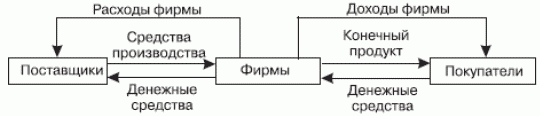 Рисунок 7.1 – Простейшая схема кругооборота на микроуровнеМодель кругооборота капитала К. Маркса. В модели кругооборота К. Маркс выделил три стадии: Д – Т – Д1. На первой стадии денежный капитал (Д) авансируется на приобретение средств производства (оборудование, сырье, материалы, производственные помещения) и рабочей силы. На этой стадии денежная форма капитала превращается в производительную.Вторая стадия – производительная. На этой стадии осуществляется процесс производства и создается новый продукт. Главное назначение этой стадии – создание новой стоимости (включающей прибавочную стоимость).Третья стадия – товарная. На этой стадии происходит реализация готовой продукции (Т) на рынке. В результате предприниматель обратно возвращает авансированный капитал (Д) и дополнительно получает прибавочную стоимость (ΔД), т.е. Д1 = Д + ΔДТак, движение капитала последовательно охватывает авансирование капитала, его применение в производстве, реализацию произведенного товара и возвращение авансированного капитала предпринимателю с приращением на величину прибавочной стоимости. Прохождение капиталом через три последовательные стадии производства и обращения называется кругооборотом. Кругооборот капитала имеет следующий вид (рисунок 7.2):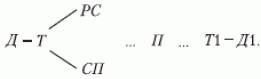 Рисунок 7.2 – Кругооборот капиталаТрем стадиям кругооборота соответствуют три формы промышленного капитала: денежный, производительный, товарный. Кругооборот предполагает непрерывное движение капитала. Если капитал приостановит свое движение в денежной форме, то деньги превратятся в сокровище. Если он остановится на производительной стадии, то произойдет омертвление средств производства. Если капитал задержит свое движение на третьей стадии, то прервется кругооборот всего промышленного капитала: произойдет затоваривание, прекратится реализация готовой продукции и поступление денежных средств для продолжения процесса производства.Кругооборот на макроуровне. Кругооборот предпринимательского капитала осуществляется в виде связей фирм с домашними хозяйствами. Связующими звеньями выступают рынки ресурсов, потребительских товаров, финансовый рынок и государство, его бюджетные органы. Модель кругооборота капитала представлена на рис. 7.3.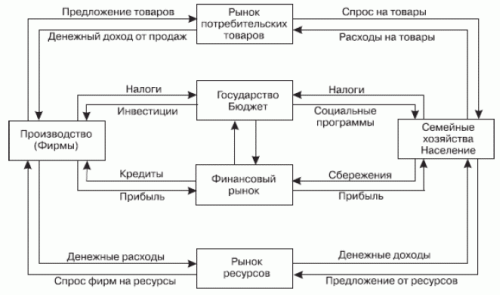 Рисунок 7.3 – Модель кругооборота предпринимательского капитала на макроуровнеМодель кругооборота капитала представляет собой поток товаров и услуг, которыми обмениваются домашние хозяйства и фирмы. На схеме потоки товаров и услуг изображены по часовой стрелке, потоки денежных платежей против часовой стрелки. В модели участвуют фирмы, домашние хозяйства, рынки продуктов, рынки ресурсов, финансовый рынок и государство, его бюджетные органы.Фирма – деловое предприятие, которое производит различные товары и оказывает услуги. Домашнее хозяйство – независимая экономическая единица, которая на рыночной основе поставляют фирмам ресурсы (рабочая сила, капиталы, природные ресурсы, находящиеся в собственности) и покупают на вырученные средства предметы потребления, создаваемые фирмами. Рынки потребительских товаров – рынки, на которых домохозяйства покупают производимые фирмами товары и услуги. Рынки ресурсов – рынки, на которых фирмы приобретают ресурсы, необходимые для производства (природные ресурсы и рабочую силу). Инвестиции выступают в виде капитальных вложений. Они осуществляются в основной капитал на приобретение оборудования, в товарно-материальные ценности. Большинство сбережений в рыночных условиях совершается домохозяйствами, а большинство инвестиций – фирмами. В результате связь между фирмами и домохозяйствами осуществляется через финансовые рынки. На финансовые рынки поступают сбережения домохозяйств, а фирмы приобретают эти сбережения за соответствующую плату в виде процента, дивиденда на акции или части прибыли при непосредственном вкладе средств в фирму.3. Денежный рынок. Рынки ссудного капитала и ценных бумаг.Деньги – товар особого рода, выполняющий роль всеобщего эквивалента при обмене на другие товары. Деньги возникли стихийно в результате осуществления товарного производства и обмена. В современной экономической теории деньги рассматриваются как активный фактор воспроизводства. Деньги выполняют следующие функции:– средство обращения – оплата сделок при купле-продаже товаров;– средство накопления – способность быть потраченными на приобретение товаров и услуг в будущем (как средство накопления деньги обладают высокой ликвидностью – способностью к сбыту);– мера стоимости – сравнение стоимости товаров в денежном выражении (цены);– мировые деньги – обслуживание международных экономиченских отношений;– средство платежа – обслуживание кредитных и социальных отношений.Деньги подразделяются на наличные и безналичные. Наличные деньги – бумажные и металлические деньги, на которых обозначен номинал. Безналичные деньги – деньги, которые обслуживают кредитные операции. В настоящее время происходит процесс вытеснения безналичными деньгами наличных.Денежный рынок – рынок, где продаются и покупаются деньги.Предложение денег – наличные деньги и депозиты до востребования, а также выпуск денег в обращение Центральным банком и коммерческими банками. Спрос на деньги – сумма спроса на деньги как средство накопления и как средство купли-продажи. Цена денег – ставка банковского процента по кредитам.Рынок ссудных капиталов – система экономических отношений, обеспечивающих аккумуляцию свободных денежных средств, превращение их в ссудный капитал и его перераспределение между участниками процесса воспроизводства.Рынок ценных бумаг (фондовый рынок) – совокупность экономических отношений по поводу выпуска и обращения ценных бумаг между его участниками. Классификации рынков ценных бумаг:– по характеру движения ценных бумаг (первичный, вторичный рынки);– по виду ценных бумаг (рынок облигаций, рынок акций, рынок производных финансовых инструментов, рынок государственных и муниципальных ценных бумаг);– по форме организации (организованный и неорганизованный рынки);– по форме обращения (биржевой и внебиржевой рынки);– по территориальному принципу (международные, мировые, национальные и региональные рынки);– по эмитентам (рынок ценных бумаг предприятий, рынок государственных ценных бумаг);– по срокам (рынок кратко-, средне-, долгосрочных и бессрочных ценных бумаг);– по видам сделок (кассовый рынок – мгновенное исполнение сделок, форвардный рынок – рынок отсроченных сделок).Характеристика рынков по характеру движения ценных бумаг: – первичный рынок – рынок, на котором происходит первичное размещение вновь выпущенных ценных бумаг. Это размещение может быть публичным (IPO) или закрытым, без широкого предложения неограниченному кругу лиц. Процедура первичного размещения может проходить через фондовую биржу или другим способом;– вторичный рынок – рынок, на котором производятся сделки с ранее выпущенными и прошедшими процедуру первичного размещения ценными бумагами. На вторичный рынок приходится основной оборот сделок с ценными бумагами. Вторичный рынок представлен, прежде всего, фондовой биржей;– третичный рынок – рынок, который охватывает торговлю незарегистрированными на бирже, то есть не прошедшими процедуру листинга, ценными бумагами. Его называют внебиржевым рынком. Третичный рынок традиционно использовался в качестве площадки для обмена крупными пакетами акций между институциональными инвесторами;– четверичный рынок – электронные системы торговли крупными пакетами ценных бумаг напрямую между институциональными инвесторами. Ценная бумага – 1) документ, удостоверяющий с соблюдением установленной формы и обязательных реквизитов имущественные права, осуществление или передача которых возможны только при его предъявлении; 2) форма существования капитала, которая обращается на рынке как товар и приносит доход. При этом сам капитал в товарной или денежной форме у владельца отсутствует, но имеются все права на него, зафиксированные в ценной бумаге. Функции ценных бумаг: – перераспределение денежного капитала; – предоставление дополнительных прав их владельцу в сфере управления и информирования; – предоставление прав владельцу на получение дохода на капитал и возврат капитала.Признаки ценных бумаг: – это специальный документ; – составляется этот документ с соблюдением установленной формы и обязательных реквизитов. Реквизиты ценной бумаги устанавливаются законом. Они делятся на экономические и технические. К экономическим реквизитам ценной бумаги относятся форма существования; срок существования; принадлежность; номинал; обязанное лицо; предоставляемое лицо. К техническим – относятся порядковые номера; адреса; подписи; печати; наименование организаций обслуживающих реализацию прав владельцев ценных бумаг. Отсутствие какого-либо из реквизитов лишает документ статуса ценной бумаги; – удостоверяет имущественные права; – осуществление или передача имущественных прав возможны только при предъявлении этого документа.Ценная бумага дает ее владельцу два вида прав: 1) право на возврат ее номинала, т.е. получение дохода с этого номинала; 2) право на обращение, т.е. право передачи этой ценной бумаги другому владельцу. Каждая ценная бумага выражает определенный вид функционирующего капитала: товарного, производительного, денежного, в зависимости от того, какая из этих форм капитала была получена взамен. Ценная бумага есть обмен действительного капитала на совокупность прав, которые получает ее владелец взамен своего капитала. Происходит раздвоение капитала: с одной стороны существует реальный капитал, с другой – его отражение в ценных бумагах. Реальный капитал функционирует в процессе производства, а ценные бумаги начинаю самостоятельное движение на рынке.Основные свойства (качества) ценных бумаг:– ликвидность – способность ценной бумаги быть превращенной в денежные средства путем продажи;– обращаемость ценной бумаги – способность выступать в качестве или предмета купли-продажи (акции, облигации) или платежного средства (чеки, векселя);– рыночный характер – право ценных бумаг свободно продаваться и покупаться на рынке;– стандартность – ценные бумаги одного типа имеют стандартное содержание (стандартную форму, стандартность прав, стандартность сроков действия);– серийность – выпуск ценных бумаг сериями, однородными группами в большом количестве, где все они абсолютно идентичны;– доходность – степень реализации права на получение дохода ее владельцем;– риск – состояние неопределенности осуществления прав, которыми она наделена. 2 больших класса ценных бумаг:– основные ценные бумаги – такие ценные бумаги, в основе которых лежат имущественные права на какой-либо реальный актив (деньги, капитал, товар, имущество). Основные ценные бумаги подразделяются на первичные и вторичные. Первичные ценные бумаги основаны на реальных активах, в число которых не входят сами ценные бумаги (акции, облигации, векселя, закладные). Вторичные ценные бумаги – ценные бумаги, которые выпускаются на основе первичных. Это ценные бумаги на сами ценные бумаги (варранты, подписные права, депозитарные расписки, опцион эмитента). Вторичная ценная бумага представляет собой имущественное право на другую ценную бумагу и на доход от нее, и она является представителем не действительного, а фиктивного капитала;– производные ценные бумаги – документарная форма выражения имущественного права (обязательства), возникающего в связи с изменением цены биржевого актива, лежащего в основе данной ценной бумаги. Производные ценные бумаги и инструменты дают права не на действительный капитал, а на будущий на основании рыночных прогнозов. К производным инструментам относятся опционы, фьючерсы, форварды, конвертируемые акции и облигации.Виды ценных бумаг: – государственная облигация – юридическая форма, удостоверяющая договор государственного займа. Она удостоверяет право владельца облигации (заимодавца) на получение от заемщика (от государства) предоставляемых ему взаймы денежных средств или иного имущества (в зависимости от условий займа), установленных процентов (либо иных имущественных прав) в сроки, предусмотренные условиями выпуска займа в обращение;– облигация – ценная бумага, удостоверяющая право ее держателя на получение от лица, выпустившего облигацию, в предусмотренный срок номинальной стоимости облигации или иного имущественного эквивалента;– вексель – ценная бумага, удостоверяющая ничем не обусловленное обязательство векселедателя выплатить по наступлении предусмотренного векселем срока полученную взаймы денежную сумму;– чек – ценная бумага, которая содержит ничем не обусловленное распоряжение чекодателя банку произвести платеж указанной в нем суммы чекодержателю;– сберегательный (депозитный) сертификат – ценная бумага, удостоверяющая сумму вклада, внесенную в банк, и права держателя сертификата на получение по истечении установленного срока суммы вклада и обусловленных в сертификате процентов;– сберегательная книжка на предъявителя – юридическая форма удостоверения договора банковского вклада (депозита) с гражданином и внесения денежных средств на его счет, в соответствии с которым банк, принявший поступившую от вкладчика денежную сумму обязуется возвратить сумму вклада и выплатить проценты на нее лицу, предъявившему сберегательную книжку;– коносамент – документ стандартной формы, который удостоверяет право владения перевозимым грузом;– акция – ценная бумага, закрепляющая права ее владельца (акционера) на получение чистой прибыли акционерного общества в виде дивидендов, на участие в управлении акционерным обществом и на часть имущества, остающегося после его ликвидации, на получение информации;– складское свидетельство – ценная бумага, которая подтверждает принятие товара на хранение. – простое складское свидетельство – складское свидетельство на предъявителя;– закладная – именная ценная бумага, которая удостоверяет права ее владельца в соответствии с договором об ипотеке (залоге недвижимого имущества) на получение денежного обязательства или указанного в нем имущества;– опцион эмитента – именная ценная бумага, закрепляющая право ее владельца на покупку в предусмотренный в ней срок и (или) при наступлении указанных в ней обстоятельств определенного количества акций эмитента такого опциона по цене, определенной в опционе эмитента;– инвестиционной пай – именная ценная бумага, удостоверяющая право инвестора на получение денежных средств в размере стоимости имущества фонда пропорционально количеству предъявляемых инвестором паев.Классификации ценных бумаг: а) в зависимости от срока существования: – срочные – ценные бумаги, который имеют установленный при их выпуски срок существования;– бессрочные – ценные бумаги срок обращения которых не ограничен, т.е. они существуют «вечно» или до момента погашения, дата которого не была определена при выпуске (акция);б) зависимости от формы существования: – документарные (бумажные) – ценные бумаги, которые выпускают в наличной документарной форме в виде бланка;– бездокументарные (безбумажные) – ценные бумаги, которые выпускают в безналичной форме;в) в зависимости от порядка владения:– именная – ценная бумага, в которой имя владельца зафиксировано на бланке и в реестре эмитентов;– предъявительская – ценная бумага, имя владельца которой не фиксируется. Предъявление данной ценной бумаги достаточно для реализации закрепленных за ней прав;– ордерная – именная ценная бумага, которая передается другому лицу путем совершения на ней передаточной надписи – индоссамента (вексель, чек);г) в зависимости от типа использования:– инвестиционные – ценные бумаги, которые являются объектом для вложения денег как капитала, т.е. с целью получения дохода;– неинвестиционные – ценные бумаги, которые обслуживают денежные расчеты на товарных или других рынках (векселя, коносаменты, складские свидетельства);д) в зависимости от способа и формы выпуска:– эмиссионные – ценные бумаги, которые выпускают крупными сериями в больших количествах, размещаются индивидуально, имеют разные сроки осуществления прав (акции, облигации);– неэмиссионные – ценные бумаги, которые выпускаются поштучно, индивидуально или небольшими сериями (вексель, чек, коносамент);ж) в зависимости от вида эмитента:– государственные ценные бумаги – различные виды облигаций, выпускаемые государством;– негосударственные – ценные бумаги, которые выпускаются в обращение компаниями, банками, организациями и частными лицами;з) в зависимости от степени обращаемости:– рыночные (свободнообращающиеся) – ценные бумаги, которые могут свободно покупаться и продаваться без каких-либо ограничений;– нерыночные – необращающиеся ценные бумаги, которые имеют хождение только на первичном рынке;– ограниченно рыночные – ценные бумаги с ограниченной возможностью обращения;е) в зависимости от уровня риска:– безрисковые – ценные бумаги, риск по которым практически равен нулю (краткосрочные государственные долговые обязательства);– рисковые – ценные бумаги, которые в процессе своего обращения на фондовом рынке подвержены определенной степени риска;и) в зависимости от начисляемого дохода:– доходные – ценные бумаги, при выпуске которых оговаривается размер дохода ее владельца;– бездоходные – ценные бумаги, при выпуске которых не оговаривается размер дохода ее владельца;к) в зависимости от регистрируемости ценных бумаг органами управления:– регистрируемые – ценные бумаги, которые подлежат государственной регистрации (акции, облигаций);– нерегистрируемыми – другие виды ценных бумаг, которые не подлежат государственной регистрации;л) в зависимости от того, в какой форме инвестор предоставляет средства эмитенту и как эти средства отражаются в капитале фирмы, как собственные или как заемные:– долевые (совладельческие) – ценные бумаги закрепляют права владельца на часть имущества фирмы (акции, инвестиционные паи);– долговые – ценные бумаги, которые отражают отношения займа между их владельцами и эмитентом, который обязуется их выкупить в установленный срок и выплатить определенный процент, например облигации.4. Особенности процессов сбережения в развивающихся и развитых странах. В развивающихся странах внутренние сбережения, как и в промышленно развитых странах, являются важнейшим источником пополнения производственных фондов, обеспечивая более 95% инвестиций. Они обеспечивают около 24% ВВП. Высокий уровень сбережений (более 30%) отмечался в Сингапуре, Алжире, Индонезии, Таиланде, Танзании. Норма накопления в среднем 25%, но в наименее развитых она не больше 18%. В странах с низким уровнем национального дохода даже при высокой норме накопления абсолютные размеры капиталовложений малы, поэтому им не под силу осуществить быстрое развитие всех отраслей. В ряде беднейших стран норма сбережений имеет отрицательную величину. Норма внутренних сбережений сокращается в странах, которые испытывают трудности с обслуживанием внешнего долга. Основу внутренних сбережений составляют частные накопления, наиболее высокие они в странах Африки, где доля частных накоплений достигает 90% общих сбережений. В 1990-е гг. в формировании накоплений развивающихся стран усиливается роль иностранного капитала, примерно 6% против 3% в 1970-х гг. Приток иностранного капитала необязательно приводит к увеличению капиталовложений, иностранный капитал может замещать внутренние сбережения, то есть, финансировать потребление, отвлекать экспортные поступления для обслуживания внешнего долга. Мотивы сбережений в промышленно развитых и развивающихся странах: рост доходов, переоценка богатства, пенсионное обеспечение. Среда, в которой происходит процесс сбережения в развивающихся странах, отличается от развитых стран. Эти различия влияют на использование ресурсов и сроки движения капитала, характер предпочтений домашних хозяйств.Доходы домашних хозяйств в развивающихся странах невелики. В странах, где большая часть совокупного спроса сберегается домашними хозяйствами, реакция частных сбережений увеличение уровня дохода проявляется слабо, так как этим хозяйствам трудно ограничить потребление. Обычно развивающиеся страны с высоким уровнем дохода имеют долее высокую норму сбережений, чем страны с низким уровнем дохода. Доходы домашних хозяйств непостоянны, так как большая часть доходов создается в сельском хозяйстве, где цены колеблются под влиянием спроса на мировом рынке. Более высокие уровни сбережения в странах с низкой инфляцией подтверждают значение стабильной общеэкономической ситуации. Инфляция отрицательно влияет на реальные процентные ставки и увеличивает неопределенность, что приводит к уменьшению сбережений.Формирование сбережений домашних хозяйств происходит в условиях неразвитости кредитной системы в развивающихся странах. Мелкие предприниматели не имеют доступа к огромному рынку капитала, располагают ограниченными возможностями для расширения производства. Значительную роль в аккумуляции сбережений играет теневой сектор, в котором в ряде стран наблюдается расширение масштабов ссудных операций ростовщиков. В результате средства замораживаются в ростовщических операциях, не зависят от производства, создается экономический предел росту хозяйств, вовлекаются сбережения в сферу спекуляции.В развивающихся странах в общественном секторе значительное место занимают производственные предприятия, доход которых является источником государственных расходов. Часто управляющие этих предприятий не руководствуются целями максимизации прибылей, что приводит к переводу средств из госбюджета и снижению сбережений государства. В связи с незрелостью финансовой инфраструктуры затрудняется сбор налогов, это понижает сбережения общественного сектора, на него также оказывают влияние колебания во внешних поставках и международных учетных ставках. Особенностями сбережения общественного сектора является возрастание роли нефинансовых государственных предприятий, а также влияние на сбережения внешнего долга. 5. Иностранные инвестиции. Формы привлечения иностранных ресурсов для финансирования капиталовложений. Иностранные инвестиции – необходимый фактор развития любой национальной экономики. Благодаря им появляется возможность ускорить экономический рост, создать новые рабочие места и получить доступ к передовым мировых технологиям.Инвестиции – капиталовложения, осуществляемые для увеличения накопленного капитала в будущем. Иностранные инвестиции – все виды имущественных и интеллектуальных ценностей, вложенных иностранными инвесторами в объекты предпринимательской и иных видов деятельности с целью получения прибыли.Факторы инвестирования: – ожидаемая нормы чистой прибыли проекта (рентабельность капиталовложений);– величина ставки процента;– величина затрат на покупку и эксплуатацию оборудования; – налоговый «климат» в стране; – темпы инфляции; – применяемая технология; – величина основного капитала; – ожидания изменения цен на инвестиционные товары. Инвестиции влияют на объем национального дохода, вызывая его рост, причем на величину, в несколько раз большую, чем первоначальный прирост самих инвестиций – «мультипликатор инвестиций».Виды иностранных инвестиций:– по фактору времени: краткосрочные, среднесрочные, долгосрочные;– относительно объекта приложения: портфельные (вложения в ценные бумаги) и прямые (реальные) (вложения в производство с правом управления);– по характеру использования: на расширение производственного потенциала; на замену оборудования; на модернизацию.Мнения о том, насколько прямые иностранные инвестиции (далее – ПИИ) полезны для экономики страны, различны. К пониманию влияния ПИИ на экономическое развитие принимающей страны приводят две альтернативные концепции:1) иностранные инвесторы наращивают капиталовложения в производство, что при условии конкуренции со стороны местных фирм приводит к увеличению производительности труда;2) иностранные инвесторы несут разрушительное воздействие на местные экономики, если нет конкуренции со стороны местных производителей. Основным преимуществом первой концепции является то, что она описывает, как ПИИ могут разбить «порочный круг бедности», не позволяющий многим развивающимся странам вырваться вперед. Низкая производительность труда в развивающихся странах определяет низкий уровень конкурентоспособности национальных товаров на мировом рынке, а это приводит к недополучению прибыли национальными производителями. А поскольку нет дополнительных прибылей, то нечего инвестировать в модернизацию производства и обновление основных фондов, что необходимо для повышения производительности труда. ПИИ, приходящие в страну, позволяют модернизировать производственный процесс, организовать эффективную систему управления и маркетинга. При наличии конкурентной среды ПИИ должны повысить производительность труда, увеличить объем производства и привести к экономическому росту страны-реципиента, что приведет к повышению конкурентоспособности страны в системе мирового хозяйства.Согласно второй концепции, ПИИ, направляемые в отрасли с несовершенной конкуренцией и высоким по цене порогом вхождения в отрасль (автомобильная, электронная), пагубно воздействуют на слабо конкурентоспособные экономики стран-реципиентов. При отсутствии законодательных ограничений и достойных конкурентов иностранным компаниям удается занять в подобных отраслях практически монопольное положение. При этом у национальных производителей фактически не остается никаких шансов восстановить свои позиции в отрасли. Такая ситуация неблагоприятна для принимающей страны, поскольку для иностранной компании открываются широкие возможности для злоупотребления своим положением: от установления завышенных цен на товары до выкачивания денег из принимающей страны. Прибыли, получаемые ТНК, не реинвестируются в развитие отрасли, а выводятся из страны, что негативно сказывается на конкурентоспособности отрасли и страны в целом.Выгоды от ППИ: – создание новых рабочих мест; – улучшение социально-экономических условий населения;– содействие развитию национальной экономики и выведению ее на мировой рынок;– появление дополнительных средств накопления, расширения производства и совершенствования инфраструктуры.Условия положительного влияния ПИИ на страну:– высокая степень конкуренции в тех отраслях, в которые приходят инвестиции;– налаживание связей глобальных компаний с местными производителями для перетока навыков, знаний и технологий в местную экономику (для иностранных фирм обеспечивается снижение издержек в принимающих странах, адаптация технологий и продукции к местным условиям);– наличие четкой государственной программы взаимодействия с иностранными инвесторами и грамотной политики по привлечению и использованию иностранных инвестиций. Для стран-лидеров по оттоку ПИИ (США, Великобритания, Франция, Германия, Швеция, Япония) характерна высокая степень концентрации производства, в особенности в отраслях с большим эффектом масштаба и высокой интенсивностью рекламной и инновационной деятельности. В странах-реципиентах ПИИ прослеживается взаимосвязь между притоком иностранных инвестиций и увеличением концентрации производства в областях несовершенной конкуренции. В целом ПИИ положительно влияют на структуру рынка принимающих стран, т.к. концентрация производства способствует интенсификации межфирменного взаимодействия, налаживанию связей, ускорению инновационного процесса, повышению эффективности использования природных ресурсов.Важное место в движении внешних средств в развивающиеся страны принадлежит притоку ПИИ из западных стран. Их приток усилился с конца 1980-х гг. В 1999 г. ПИИ составляли почти 1/3 часть внешних средств. В основном они направляются в несколько развивающихся стран среднего уровня развития. 10 стран, на которые приходится 50% ВВП развивающегося мира, аккумулировали почти 90% всего притока ПИИ. За последние три десятилетия это положение изменилось мало.Инвестиции капитала в экономику развивающихся стран в последние годы увеличились. Это связано со вступлением этих стран на мировой рынок, в них сосредоточены крупнейшие рынки сырья, а вложение денег в разработку и их освоение весьма выгодно для развитых стран. Инвестирование производится в доходные отрасли, такие как нефтедобывающая промышленность, перерабатывающая, химическая, газодобывающая. Крупнейшие корпорации (Intel, Sony, Panasonic) расширяют сеть своих предприятий по всему миру, в том числе и в развивающиеся страны. Продукция, произведенная на таких предприятиях, на мировом рынке стоит дешевле, хотя и не уступает по качеству оригинальным товарам. Формы привлечения иностранных инвестиций: займы более развитых государств и их международных экономических организаций, портфельные и прямые инвестиции ТНК, займы на международном рынке ссудного капитала, коммерческие кредиты.Новым явлением в экономике развивающихся стран стал вывоз капитала из них в другие, главным образом в развитые страны. Отток капиталов возрастает в период социально-политической нестабильности и увеличения инфляции и уменьшается в период экономического подъема. И хотя в целом развивающиеся страны являются нетто-импортерами капитала, обратный его отток в отдельных странах иногда достигает значительных величин. По некоторым оценкам, они составляют десятки миллиардов долларов в год. Большая их часть приходится на страны экспортеры-нефти, которые в связи с почти 10-кратным увеличением мировых цен на нефть получают многомиллионные доходы, в значительной своей части экспортируемые в виде ссудного капитала, прямых и портфельных вложений, даров и субсидий в другие страны.Лекция 8. ГОСУДАРСТВО В ЭКОНОМИЧЕСКОМ РАЗВИТИИ1. Государственное регулирование экономики: необходимость, сущность, цели.2. Способы, методы и инструменты государственного регулирования экономики.3. Теории макроэкономического регулирования. 4. Сущность и принципы макроэкономического прогнозирования. Основные виды прогнозов, этапы их разработки.1. Государственное регулирование экономики: необходимость, сущность, цели. Государственное регулирование (далее – ГРЭ) – система мероприятий по воздействию государства на деятельность хозяйствующих субъектов и рыночную конъюнктуру с целью обеспечения условий для эффективного функционирования рыночного механизма, решения социально-экономических проблем развития национальной экономики и всего общества.Необходимость вмешательства государства в экономику обусловлена:– созданием условий для эффективного функционирования рыночного механизма; – ликвидацией негативных последствий рыночных процессов; – защитой национальных интересов на мировом рынке; – решением проблем, которые рыночный механизм решить не в состоянии или решает их неэффективно.Объекты ГРЭ – сферы, отрасли, регионы, явления, ситуации и условия социально-экономической жизни, в которых возникают или могут возникать проблемы и которые не могут решиться произвольно или решаются неэффективно. Это – экономические циклы; структура экономики, условия накопления; НТП; инновационные процессы; денежное обращение и инфляция; цены; платежный баланс; блок социальных проблем (занятость, доходы, социальная защита, подготовка и переподготовка кадров); условия конкуренции, окружающая среда; регионы. Функции ГРЭ:– целеполагающая функция – определение целей, приоритетов и основных направлений развития национальной экономики;– стимулирующая функция – формирование регуляторов, способных эффективно влиять на деятельность и интересы хозяйствующих субъектов и стимулировать экономические процессы в нужном для общества направлении;– регламентирующая (нормативная) функция – государство с помощью законов, законодательных актов и нормативов устанавливает определенные правила деятельности для субъектов экономики, определяет правовое поле;– корректирующая функция – распределение ресурсов в экономике с целью развития прогрессивных процессов, минимизации и ликвидации негативных внешних эффектов и обеспечения нормальных социально-экономических условий жизни общества;– социальная функция – регулирование государством социально-экономических отношений между наемными работниками и работодателями, перераспределение доходов, обеспечение социальной защиты и социальных гарантий, охраны окружающей природной среды и производства общественных товаров и услуг; – контролирующая функция – контроль за выполнением законов и нормативных актов, экологических и социальных стандартов.Цели ГРЭ: – экономическое развитие; – полная занятость; – стабильный уровень цен; – экономическая свобода; – справедливое распределение доходов; – сбалансированность торгового баланса; – экономическая эффективность.Экономическая политика – целенаправленное влияние государственных органов на социально-экономические процессы на макро- и микроуровне, создание и совершенствование условий экономического развития, соответствующих определенному общественному строю. Виды экономической политики: – антициклическая политика – поддерживает определенные темпы экономического роста (регулирование макроэкономической конъюнктуры); – структурная политика – формирует эффективную структуру национальной экономики;– амортизационная политика – стимулирует накопление капитала, которое в будущем станет основой расширения и обновления производства;– инвестиционная политика – регулирует капиталовложения с целью структурной перестройки производства, технического и технологического обновления и модернизации; – научно-техническая и инновационная политика – определяет развитие науки и техники, стратегические научные и технологические приоритеты, внедрение результатов НТП; – фискальная (бюджетно-налоговая) политика – определяет источники финансирования государственного бюджета, формирования налоговой системы;– кредитно-денежная (монетарная) политика – обеспечивает экономику необходимым количеством денег и регулирует денежный и кредитный рынки;– ценовая политика – занимается ценообразованием с целью влияния на инфляцию, усиление конкурентоспособности отечественных товаров на мировом рынке, смягчение социальной напряженности в обществе; – внешнеэкономическая политика – регулирует различные аспекты внешней торговли, миграции капиталов и рабочей силы, осуществляет поддержку отечественного предпринимательства за рубежом; – социальная политика – регулирует отношения между социальными группами, обеспечивает эффективную занятость населения, создает социальные гарантии и условия для повышения благосостояния членов общества;– конкурентная политика – разрабатывает методы для создания конкурентной среды, поддержки и защиты добросовестной конкуренции, борьбы с монополизмом;– региональная политика – обеспечивает сбалансированное и комплексное развитие отдельных территорий страны путем использования абсолютных и относительных преимуществ регионов; – экологическая политика – обеспечивает экологическое равновесие, охрану окружающей среды, создание безопасных условий жизни. 2. Способы, методы и инструменты ГРЭ. ГРЭ реализуется посредством различных видов регулирования:1) правовое регулирование – установление законодательных норм и правил для производителей и потребителей, которые определяют формы и права собственности, условия заключения контрактов, обязательства в области трудовых отношений;2) административное регулирование – установление мер по регулированию, лицензированию, квотированию, с помощью которых осуществляется контроль над ценами, доходами, учетной ставкой, валютным курсом;3) экономическое регулирование – воздействие на характер рыночных связей через влияние на совокупный спрос, совокупное предложение, степень концентрации капитала, структуру экономики и социальных условий. Методы ГРЭ – влияние государства на предпринимательство, инфраструктуру рынка, некоммерческий сектор экономики с целью создания условий их эффективного функционирования в соответствии с направлениями государственной экономической политики. Классификация методов ГРЭ:1) по формам влияния: – методы прямого влияния – непосредственно действуют на функционирование субъектов рынка. К ним относятся определение стратегических целей развития экономики и их отображение в планах и целевых программах; госзаказы и контракты на поставки определенных видов продукции, выполнения работ и услуг; господдержка программ, заказов и контрактов; нормативы к качеству и сертификации продукции; правовые и административные ограничения и запрещение производства определенных видов продукции; лицензирование операций экспорта и импорта. Инструменты прямого ГРЭ: нормативно-правовые акты, макроэкономические планы, целевые программы, государственные заказы, централизованно установленные цены, нормативы, лицензии, квоты, бюджетные затраты, лимиты;– непрямого (косвенного) влияния – предполагают воздействие государства на экономические интересы товаропроизводителей, создание таких рамок их деятельности, в которых она может быть выгодной или невыгодной, т.е. косвенное регулирование – это влияние на экономические интересы. К ним относятся налогообложение; регулирование цен, процентные ставки по кредиту; таможенное регулирование экспорта и импорта, валютные курсы и условия обмена валют. Инструменты косвенного регулирования: инструменты фискальной, бюджетной, денежно-кредитной, инвестиционной, амортизационной, инновационной политик, методы морального убеждения. Из сути этих методов видно, что прямые методы ограничивают свободу экономического выбора, а порой ее исключают. Косвенные методы оставляют полную свободу выбора для хозяйствующих субъектов, ничем ее не ограничивая. 2) по способам влияния: – правовые методы – установление обязательных для выполнения юридических норм и правил поведения субъектов экономики;– административные методы – прямое влияние государства на деятельность субъектов рынка. Это способы запрещения, разрешения и принуждения. Существуют такие сферы деятельности, где административные методы достаточно эффективны, а их применение необходимо. Это контроль над монополистическими рынками; обеспечение экологической безопасности общества и сохранения невоспроизводимых природных ресурсов; определение и поддержание минимально необходимых параметров жизни людей (минимум заработной платы, социальные пособия). Административные методы плохи не сами по себе, а тогда, когда они экономически не обоснованы;– экономические методы – регулирование, осуществляемое инструментами фискальной, бюджетной, денежно-кредитной, амортизационной политиками;– пропагандистские (нравственно-этические) методы – обращение государства к достоинству, чести и совести человека (предпринимателя, наемного работника, государственного служащего). Они включают мероприятия воспитания, разъяснения целей и содержания регулирования, способы морального поощрения. Суть этих методов состоит в том, чтобы формировать и поддерживать у людей определенные убеждения, духовные ценности, моральные позиции и установки относительно деятельности государства.3. Теории макроэкономического регулирования. В истории развития мировой цивилизации существовали разные подходы к оценке роли государства в экономике. Меркантилизм (конец XVII–XVIII вв.). Суть меркантилизма состояла в том, что государство должно играть активную роль в экономической жизни страны в целях содействия богатству страны и короля. Сторонники меркантилизма (Т. Мэн, А. де Монкретьен) провозглашали необходимость активного вмешательства государства в экономику в целях пополнения государственной казны, призывали поощрять экспорт и сдерживать импорт. Физиократы (XVIII в.) считали, что источник богатства – труд в сельском хозяйстве, поэтому рекомендовали правительствам своих стран поддерживать и развивать именно эту отрасль, как источник национального богатства. Классическая политическая экономия развивала теорию невмешательства государства в экономику. Адам Смит в труде «Исследование о природе и причинах богатства народов» утверждал, что «свободная игра рыночных сил (принцип «невидимой руки») создает гармоничное устройство». Государство должно обеспечивать безопасность жизни человека, его собственности, разрешать споры, т.е. делать то, что индивидуум либо не в состоянии выполнить самостоятельно, либо делает это неэффективно. А. Смит доказывал, что стремление предпринимателя к достижению своих частных интересов является главной движущей силой экономического развития, увеличивая в конечном итоге благосостояние как его самого, так и общества в целом. Для всех субъектов хозяйственной деятельности должны быть гарантированы основные экономические свободы: свобода выбора сферы деятельности, свобода конкуренции и торговли. Основным регулятором экономических процессов выступает рыночный механизм, который эффективно регулирует распределение ресурсов, автоматически устанавливает рыночное равновесие (между спросом и предложением), поэтому вмешательство государства в экономику должно быть минимально (законы, налоги, армия). Марксизм обосновывает необходимость уничтожения частной собственности и конкуренции, смены стихийного развития целенаправленным влиянием государства на социально-экономические процессы при помощи плана на основе общественной собственности. Кейнсианская концепция получила распространение в 1930-е гг. Дж. М. Кейнс опроверг взгляды классиков на роль государства. По его теории, государство должно активно вмешиваться в экономику по причине отсутствия у свободного рынка механизмов, которые по-настоящему обеспечивали бы выход экономики из кризиса. Дж. М. Кейнс доказал необходимость государственного регулирования рыночной экономики, обосновал основные способы и инструменты государственного влияния: стимулирование совокупного спроса путем стимулирования инвестиционной деятельности и уменьшения цены кредита (уровня учетной ставки); расширения государственных закупок; повышения уровня занятости как фактора увеличения доходов населения; проведения рациональной фискальной политики, организации государственного планирования, расширения государственных социальных программ. Модель государственного регулирования Дж. М. Кейнса позволила ослабить циклические колебания в течение более чем двух послевоенных десятилетий после Второй Мировой войны. Однако она могла быть устойчивой только в условиях высоких темпов роста, которые создавали возможность перераспределения без ущерба накоплению капитала. Однако в 1970-е гг. условия воспроизводства резко ухудшились. Кейнсианские пути выхода из кризиса только раскручивали инфляционную спираль. Монетаризм пропагандировал отказ от широкого вмешательства государства в экономику, отдавал предпочтение непрямым методам, государству отводилось место главного регулятора денежного обращения. Теория экономики предложения считает необходимым воссоздать классический механизм накопления и возродить свободу частного предпринимательства. Экономический рост рассматривается как функция от накопления капитала, которая осуществляется из двух источников: за счет собственных средств, т.е. капитализации части прибыли, и за счет заемных средств (кредитов). Государство должно обеспечить условия для процесса накопления капитала и повышения производительности производства. Данная теория пропагандирует стимулирование предложения, рост эффективности производства на основе снижения затрат производства, уменьшения налогов, стимулирования инвестиционного предпринимательства, уменьшения социальных выплат. Неокейнсианство утверждает, что циклические колебания и инфляция вызываются изменениями в совокупных расходах и предложении денег. Неокейнсианцы выступают за активную государственную стабилизационную политику с предпочтительным использованием инструментов бюджетно-налогового регулирования. Неоклассический синтез объединил достоинства неокейнсианства и неолиберализма, стал теоретической основой смешанной системы регулирования экономики – рынка и государства. Социально-институциональное направление предполагает, что экономические отношения в обществе формируются не только под действием экономических, но и социально-психологических, политических и других факторов (институтов) – профсоюзов, корпораций, норм поведения, традиций, религии, менталитета. Таким образом, взгляды о роли государства в экономике различны, ни один них не дал единого рецепта действия. В настоящее время в мировой практике сложились три подхода к вопросу о роли государства в руководстве экономикой: 1) концепция невмешательства государства в экономические процессы, основанная на теории классиков политической экономии; 2) «ограниченная интервенция государства в экономику», предполагает проведение макроэкономической политики на основе монетаристских принципов; 3) активная роль государства в проведении экономической политики различными средствами, начиная от управления ограниченными производственными ресурсами, проведения структурно-отраслевой и структурно-территориальной политики различными методами (на основе идей К. Маркса, Дж. М. Кейнса). На протяжении последних 100 лет роль государства в экономике неуклонно возрастает. Об этом свидетельствует роль государственного сектора в экономике большинства стран мира. Необходимость реализации государственного регулирования экономики заключается в нарастании проблем, с которыми и призвано справиться государственное регулирование экономики. 4. Сущность и принципы макроэкономического прогнозирования. Основные виды прогнозов, этапы их разработки. Прогнозы социально-экономического развития Республики Беларусь на долгосрочную, среднесрочную и краткосрочную перспективы разрабатываются Министерством экономики Республики Беларусь совместно с заинтересованными министерствами, облисполкомами и Минским горисполкомом, базируются на информации, представляемой Министерством статистики и анализа Республики Беларусь, Министерством финансов Республики Беларусь и другими органами государственного управления, Национальным банком Республики Беларусь, облисполкомами и Минским горисполкомом, местными исполнительными и распорядительными органами, которые несут ответственность за достоверность информации, ее качественную разработку и своевременность представления по сферам их ведения.Государственное прогнозирование социально-экономического развития Республики Беларусь на долгосрочную перспективу определяет социально-экономическую и научно-техническую политику государства на перспективу и включает разработку Национальной стратегии устойчивого социально-экономического развития страны и Основных направлений социально-экономического развития страны.Основные документы в сфере планирования и прогнозирования: 1) Национальная стратегия устойчивого социально-экономического развития Республики Беларусь до 2030 г. (НСУР-2030) разрабатывается 1 раз в 5 лет на 15-летний период за два с половиной года до начала прогнозируемого периода;2) Основные направления социально-экономического развития Республики Беларусь на 10-летний период разрабатываются на основе НСУР 1 раз в 5 лет за два года до начала прогнозируемого периода (с погодовой разбивкой первой половины периода). Проект основных направлений социально-экономического развития Республики Беларусь представляется Министерством экономики в Совет Министров Республики Беларусь. После утверждения Правительством Основные направления социально-экономического развития Республики Беларусь подлежат опубликованию. Корректировка долгосрочных прогнозов осуществляется 1 раз в 5 лет за один год до начала прогнозируемого периода;3) Программа социально-экономического развития Республики Беларусь на среднесрочную перспективу разрабатывается на 5 лет за год до начала прогнозируемого периода. Правительство одобряет программу социально-экономического развития Республики Беларусь на среднесрочную перспективу и направляет ее Президенту Республики Беларусь для утверждения. После утверждения Президентом программа социально-экономического развития на среднесрочную перспективу используется при разработке прогнозов социально-экономического развития Беларуси на краткосрочную перспективу;4) Прогноз социально-экономического развития Республики Беларусь на краткосрочную перспективу разрабатывается ежегодно. Проект постановления готовит Министерство экономики Республики Беларусь совместно с заинтересованными и вносится в Совет Министров Республики Беларусь ежегодно до 1 мая года, предшествующего прогнозируемому.Важнейшие параметры годового прогноза социально-экономического развития страны утверждаются Президентом Республики Беларусь. Основные целевые показатели прогноза социально-экономического развития Беларуси на очередной год, утвержденные постановлением Совета Министров Республики Беларусь, в двухнедельный срок доводятся Министерством экономики Республики Беларусь до заинтересованных. Также система планирования и прогнозирования экономики Республики Беларусь включает следующие комплексные документы: Государственная программа импортозамещения; Государственная комплексная программа развития регионов, малых и средних городских поселений; Национальная программа международного технического сотрудничества; Комплексная программа развития сферы услуг; Государственная программа возрождения и развития села; Программа устойчивого развития лесного хозяйства; Государственная программа развития охотничьего хозяйства; Программа развития промышленного комплекса и др.Лекция 9. МАКРОЭКОНОМИЧЕСКАЯ ПОЛИТИКАВ ОТКРЫТОЙ ЭКОНОМИКЕ1. Сущность открытой экономики. Макроэкономическая политика в открытой экономике.3. Моделей Свона и Манделла-Флеминга.1. Сущность открытой экономики. Макроэкономическая политика в открытой экономике.Открытая экономика – экономика интегрированная в систему мировых глобальных хозяйственных связей, при которых любой хозяйственный субъект вправе осуществлять экспорт и импорт товаров (услуг), финансовые сделки на общем глобальном рынке.Степень открытости характеризуется такими показателями, как отношение экспорта и импорта к ВВП; движение капитала за границу и из-за границы; обратимость валюты; участие в международных экономических организациях; состояние платежного баланса. Платежный баланс – соотношение денежных поступлений, полученных конкретной страной из-за границы, и всех платежей, произведенных этой страной за границу за определенный период (год, квартал). Превышение поступлений над платежами составляет активное, положительное сальдо платежного баланса. Превышение платежей над поступлениями составляет пассивное, отрицательное сальдо платежного баланса (дефицит). Макроэкономическая политика в открытой экономике – стабилизационная политика правительства, направленная на обеспечение двойного равновесия – внутреннего (определяемого как обеспечение совокупного выпуска на уровне полной занятости ресурсов, т.е. на уровне потенциального ВВП) и внешнего (понимаемого как обеспечение равновесия платежного баланса). Видами стабилизационной политики являются фискальная, монетарная, внешнеторговая и валютная.Для описания макроэкономической политики в открытой экономике используется соотношение IS–LM–BR. IS – инвестиции и сбережения; LM–ликвидность-деньги; BP – точки этой кривой показывают комбинации процентной ставки и дохода, которые обеспечивают равновесие платежного баланса и валютного рынка.Внешнее равновесие представляет собой пересечение всех трех кривых – IS, LM, BP. Точка пересечения будет показывать равновесие на товарном, денежном и валютном рынках. Рассмотрим различные варианты установления внешнего равновесия:1. Последствия денежно-кредитной экспансии при фиксированном обменном курсе и совершенной мобильности капитала (рис. 9.1). 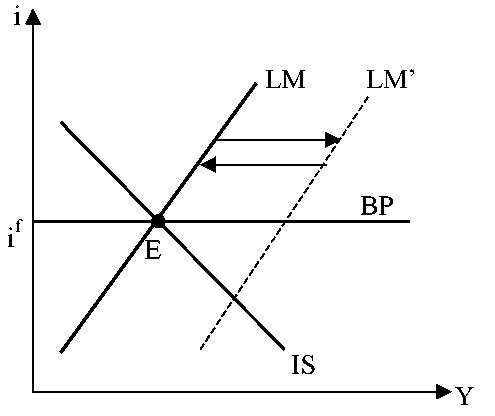 Рисунок 9.1 – Последствия денежно-кредитной экспансии при фиксированном обменном курсе и совершенной мобильности капиталаРост денежной массы сдвигает кривую LM вправо, что вызывает тенденцию к снижению внутренней процентной ставки. Возникший разрыв между внутренней процентной ставкой и мировой влечет огромный отток капитала и сальдо платежного баланса становится отрицательным. Дефицит платежного баланса порождает избыточный спрос на иностранную валюту. Чтобы не допустить обесценение внутренней валюты Центробанк вынужден осуществить интервенцию, продав иностранную валюту. В результате, с одной стороны, сокращаются золотовалютные резервы Центробанка, с другой стороны, уменьшается предложение денег, и кривая LM возвращается обратно, как это показано на рисунке.2. Последствия фискальной экспансии при фиксированном обменном курсе и совершенной мобильности капитала (рис. 9.2)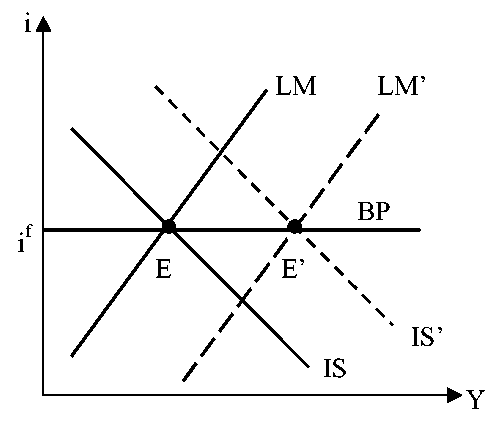 Рисунок 9.2 – Последствия фискальной экспансии при фиксированном обменном курсе и совершенной мобильности капиталаРассмотрим фискальную экспансию, проводимую за счет увеличение государственных закупок. Рост совокупного спроса приводит к сдвигу кривой IS вправо, что вызывает тенденцию к повышению внутренней ставки процента. В результате, мы получаем приток активов, вызванный превышением внутренней ставки над мировой, и платежный баланс становится положительным. Профицит платежного баланса означает избыточное предложение иностранной валюты, что требует вмешательства со стороны Центрального банка. Центробанк покупает избыток иностранной валюты, что приводит к росту резервов и увеличению количества денег в экономике и сдвигу кривой LM вправо. Новое равновесие будет достигнуто лишь тогда, когда кривая LM сдвинется настолько, что внутренняя ставка процента вновь сравняется с мировой.3. Последствия девальвации при совершенной мобильности капитала. Если в течение ряда периодов экономика с фиксированным обменным курсом имеет дефицит платежного баланса, то Центробанк может принять решение (не дожидаясь полного истощения резервов иностранной валюты) изменить обменный курс в сторону повышения, то есть провести девальвацию (обесценение) национальной валюты (рис. 9.3). 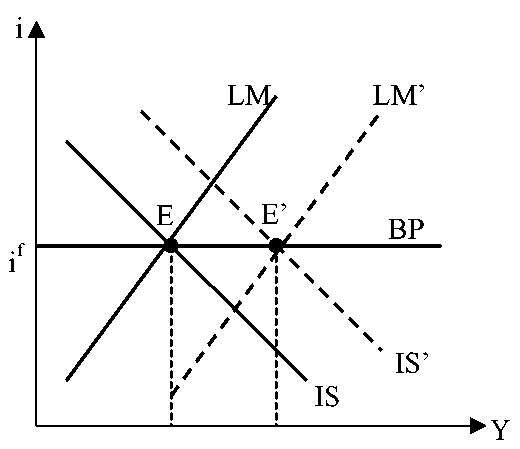 Рисунок 9.3 – Последствия девальвации при совершенной мобильности капиталаВ результате кривая IS сдвигается вправо и ставка процента имеет тенденцию к повышению. Это приводит к огромному притоку капитала и профициту платежного баланса.Возникшее избыточное предложение иностранной валюты требует вмешательства Центрального Банка, который вынужден купить излишек иностранной валюты, что увеличивает предложение национальной валюты и вызывает сдвиг кривой LM вправо (рис. 9.4). В результате экономика переходит из точки Е в новое равновесие E’, которое характеризуется большим выпуском. Таким образом, в краткосрочном периоде девальвация способствует росту экономической активности.4. Последствия фискальной экспансии при гибком обменном курсе и совершенной мобильности капитала. В результате стимулирования совокупного спроса кривая IS сдвинется вправо, что вызовет тенденцию к повышению внутренней процентной ставки. 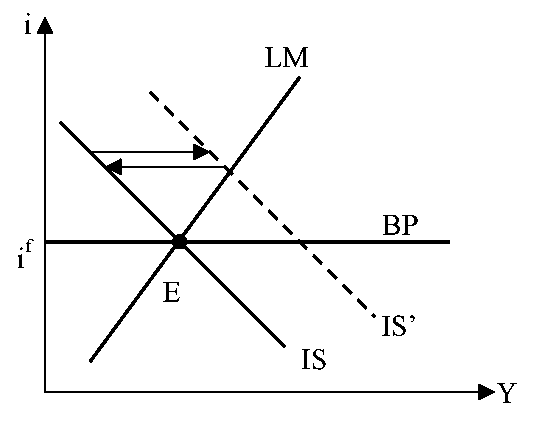 Рисунок 9.4 – Последствия фискальной экспансии при гибком обменном курсе и совершенной мобильности капиталаВ ответ последует приток капиталов и возникнет избыточное предложение иностранной валюты, в результате чего номинальный обменный курс упадет (то есть, национальная валюта подорожает) и, при предположении о фиксированности цен упадет и реальный обменный курс, что вызовет ухудшение торгового баланса, и кривая IS сдвинется в обратном направлении. Таким образом, экономика вернется в первоначальное состояние. Т.е. фискальная политика абсолютно неэффективна при гибком обменном курсе и абсолютной мобильности капитала. 5. Кредитно-денежная экспансия при гибком обменном курсе и совершенной мобильности капитала. Рост денежной массы вызывает сдвиг кривой LM вправо и тенденция к снижению внутренней ставке процента вызывает огромный отток капиталов, что приводит к дефициту платежного баланса и избыточному спросу на иностранную валюту (рис. 9.5). 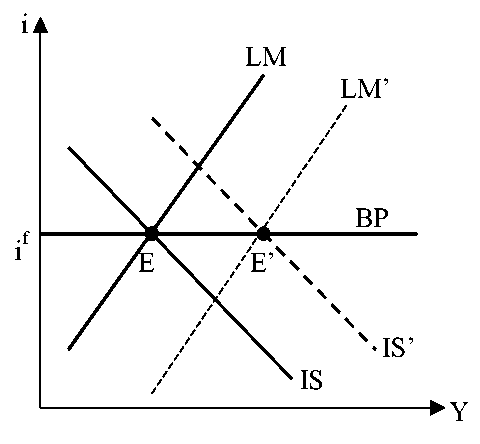 Рисунок 9.5 – Кредитно-денежная экспансия при гибком обменном курсе и совершенной мобильности капиталаВ результате обменный курс растет и национальная валюта обесценивается, что положительно сказывается на конкурентоспособности отечественных товаров и мы наблюдаем рост чистого экспорта. В итоге кривая IS сдвигается вправо. Этот процесс будет продолжаться до тех пор, пока внутренняя ставка не станет вновь равна мировой, то есть пока экономика не достигнет нового равновесия E’.Целенаправленная макроэкономическая корректировка обычно стремится к достижению:1) внутреннего баланса – такой комбинации уровней производства и цен, при которой обеспечиваются полная занятость (определяемая как 2–3-процентная фрикционная безработица, возникающая в период смены людьми мест работы) и устойчиво низкий уровень инфляции (2–3% в год); 2) внешнего баланса – платежного баланса, равного нулю, или такого временного дисбаланса, который необходим для достижения определенных целей экономической политики, например временного положительного сальдо для пополнения государственных валютных резервов. Для обеспечения достижения этих целей в рамках открытой экономики в распоряжении правительства имеются две группы инструментов экономической политики – инструменты регулирования спроса и инструменты регулирования предложения. Регулирование спроса считается наиболее эффективным направлением макроэкономической корректировки. Оно может быть разделено на два вида: 1) политика изменения расходов – экономическая политика управления спросом, предусматривающая маневрирование инструментами денежной и бюджетной политики в целях достижения макроэкономического баланса;2) политика переключения расходов – экономическая политика управления спросом, предусматривающая маневрирование валютным курсом для переключения расходов между иностранными и национальными товарами с целью достижения макроэкономического баланса. 2. Модели Свона и Манделла-Флеминга. Модель Свона является кейнсианской по сути, поскольку ее построение предполагает, что инструменты макроэкономической политики (например, денежная масса или обменный курс) могут оказывать воздействие на реальные величины (например, реальный ВВП или физические объемы внешней торговли), по крайней мере, в краткосрочном периоде (рис. 9.6).Рисунок 9.6 – Модель СвонаНа рисунке 9.6 кривые внутреннего (IB) и внешнего равновесия (ЕВ) совмещены. Этот график и представляет собой модель Свона. Модель показывает, что одновременное достижения внутреннего и внешнего равновесия в экономике возможно. Кривые внутреннего и внешнего равновесия пересекаются и, следовательно, имеют общую точку. Эта точка означает такое состояние экономию, когда одновременно достигается и внутреннее, и внешнее равновесие. Кривые внутреннего и внешнего равновесия делят весь график на четыре области, которые характеризуют четыре возможных вида макроэкономического неравновесия. Если экономика находится в области I, то это указывает на наличие положительного сальдо баланса текущих операций и инфляционного спроса; область II – это сочетание дефицита баланса текущих операций и инфляционного спроса; область III характеризуется дефицитом баланса текущих операций и неполной занятостью; область IV – указывает на наличие положительного сальдо баланса текущих операции и неполную занятость.Анализ экономической политики в открытой экономике проводится в рамках модели Манделла–Флеминга. Она описывает функциональные зависимости в краткосрочном периоде и является модификацией модели IS–LM для малой открытой экономики.Особенности использования модели IS–LM для анализа открытой экономики: 1) модель IS–LM должна быть расширена параметром, отражающим изменения валютного курса; 2) характер реакции экономики на действие тех или иных мероприятий экономической политики зависит от формы взаимоотношений национальной экономики с внешним миром. Основные моменты, требующие учета: – степень интеграции национальной экономики в мировое хозяйство (малая, большая экономика); – режим регулирования валютного курса (плавающий, фиксированный);– степень открытости экономики для свободного движения капиталов (высокая, низкая мобильность капитала).Лекция 10. ИНТЕГРАЦИЯ НАЦИОНАЛЬНОЙ ЭКОНОМИКИ В МИРОВОЕ ЭКОНОМИЧЕСКОЕ ПРОСТРАНСТВО1. Структура и закономерности развития мирового хозяйства. 2. Формы и механизмы интеграции. Виды экономических объединений в условиях глобализации.3. Региональные аспекты экономической интеграции.4. Направления регулирования внешнеэкономической деятельности, механизмы и инструменты регулирования внешней торговли. 5. Перспективы развития свободных экономических зон.1. Структура и закономерности развития мирового хозяйства.Мировое хозяйство – система экономических отношений между государствами, основанная на базе международного разделения труда и сотрудничества национальных экономик.Международные экономические отношения (далее – МЭО) осуществляются на двух уровнях: макроуровне и микроуровне. Международные экономические отношения на макроуровне представляют собой взаимодействие государств, национальных экономик, международных институтов по вопросам экономического сотрудничества. Международные экономические отношения на микроуровне – отношения национальных экономических единиц, которые реализуются посредством вывоза (экспорта) и ввоза (импорта) товаров, услуг, технологий и капитала.Субъекты МЭО: – на макроуровне – международные экономические институты системы ООН, национальные правительства и другие государственные органы; – на микроуровне – разные хозяйствующие структуры: предприятия, организации, фирмы, свободные экономические зоны (СЭЗ).Объекты МЭО: товары и услуги; научно-технологическая продукция, патенты, лицензии, ноу-хау, информационные технологии; объекты авторского права (товарные знаки, промышленные образцы, полезные модели); капитал (прямые и портфельные инвестиции, международный кредит); трудовые ресурсы (научные кадры, высококвалифицированные специалисты, рабочие).Формы МЭО: – международная торговля товарами; – международная торговля услугами; – международное научно-техническое сотрудничество; – международное движение капитала; – международная миграция трудовых ресурсов; – международные валютно-финансовые отношения.Условия и предпосылки становления и развития МЭО: – переход стран от натурального типа хозяйствования к товарному производству;– утверждение товарно-денежных отношений с их целью – максимизацией прибыли;– качественный скачок в развитии производительных сил в ходе промышленной революции, позволивший перейти к массовому производству товаров сверх национальных потребностей;– неравномерность распределения естественных и приобретенных факторов производства между странами, лежащая в основе МРТ;– осознание народами необходимости и экономической выгодности мирохозяйственных связей для роста благосостояния нации в целом;– создание на базе НТП инфраструктуры внешнеэкономических связей (железных дорог, средств связи, транспорта).Факторы, воздействующие на развитие МЭО: – научно-технический прогресс;– региональная экономическая интеграция;– ТНК, которые контролируют 1/3 мировой торговли товарами, 80% мирового рынка патентов и лицензий, 2/3 мировых прямых зарубежных инвестиций;– создание и совершенствование международной системы регулирования МЭО, что позволило сформировать общую взаимоприемлемую для всех стран нормативно-правовую и информационную базу;– обострение глобальных проблем, что активизировало международное сотрудничество в сфере НИОКР по совместному освоению недр Земли и Мирового океана, охране окружающей среды;– формирование всемирной инфраструктуры МЭО, включающей международные сети транспорта, коммуникаций, интернет;– либерализация внешнеэкономической политики странами мира, выразившаяся в ослаблении мер тарифного и нетарифного регулирования внешней торговли, улучшение инвестиционного климата в странах, смягчение национальной миграционной политики.Изменения в системе МРТ, место и роль страны в мировой экономике сейчас все менее зависит от ее природно-климатических ресурсов и географического положения, больше – от технологий, капитала, образовательного и интеллектуального потенциала.Под влиянием вышеназванных факторов МЭО претерпели на рубеже XX–XXI вв. существенные изменения и проявили следующие тенденции развития:– динамизм международной торговли товарами (в 1900–1939 гг. объем мировой торговли вырос в 2 раза, с 1939 г. он увеличился в 30 раз);– более быстрые темпы роста международной торговли услугами по сравнению с мировым экспортом товаров (в 1990–2005 гг. они увеличились в 2,5 раза и в 2,2 раза соответственно);– развитие международного научно-технического сотрудничества стран (инжиниринговые услуги на стадии монтажа и пуска объектов, техническое обслуживанием в период их эксплуатации);– растет обмен технологиями, наукоемкой продукцией (40% мирового экспорта);– динамизм демонстрирует международное движение капиталов (в 2006 г. приток ПИИ в мировую экономику увеличился составил 1,3 трлн долларов США, в 2015 г. – 1,7 трлн долларов США, в 2019 г. – 1,39 трлн долларов США);– значительный рост международной миграции рабочей силы (в 1960 г. в мире насчитывалось 3,2 млн трудящихся-мигрантов, в 1995 г. – 35 млн, к началу 2000-х гг. – 90 млн; в 2020 г. – 281 млн);– усиливается роль развивающихся стран на мировых рынках товаров, услуг, капиталов и рабочей силы. Они утрачивают позиции мировых экспортеров сырья и продовольствия и становятся экспортерами готовых изделий, в том числе научно-технической продукции, новых видов услуг.2. Формы и механизмы интеграции. Виды экономических объединений в условиях глобализации. Международная экономическая интеграция (далее – МЭИ) – процесс хозяйственного сближения стран и объединения их национальных экономик. Широкое развитие МЭИ в конце XX и начале XXI веков определяется тенденцией к глобализации мировой экономики. К интеграции подталкивает усиление конкуренции, относительное снижение роли национальных государств как субъектов мирового хозяйства. Преимущества стран-участниц МЭИ: – упрощенный доступ к новым рынкам сбыта (для современного крупного производства необходимо не менее 250–300 млн потребителей);– упрощенный доступ к источникам сырья и топлива (имеет наибольшее значение для стран-импортеров топлива и сырья);– совместная защита от конкуренции со стороны стран, не участвующих в данном интеграционном объединении;– реализация совместных научно-технических программ (освоение космоса, создание суперкомпьютеров);– облегчение процесса формирования ТНК фирмами стран-участниц интеграционного объединения. Процесс интеграции происходит на уровне стран, национальных экономик и отдельных предприятий (создание иностранных, совместных предприятий, производственная кооперация). На межгосударственном уровне интеграция ведет к созданию наднациональных органов.Формы и этапы МЭИ:1) зона свободной торговли – страны-участницы упраздняют таможенные барьеры в торговле друг с другом при сохранении национальных таможенных тарифов в торговле с третьими странами;2) таможенный союз – страны, создавшие зону свободной торговли, вводят единый таможенный тариф для третьих стран;3) единое экономическое пространство (ЕЭП) – страны устанавливают свободу перемещения товаров, услуг, капиталов и труда, согласовывают меры государственного регулирования национальных экономик;4) экономический и валютный союз – страны проводят единую экономическую политику, общую денежную единицу, создают органы наднационального регулирования (высшая форма интеграции).3. Региональные аспекты экономической интеграции. В 2010 г. в мире насчитывалось более 50 интеграционных группировок, в основном находящихся на этапе зон свободной торговли. Наиболее продвинутым интеграционным объединением является Европейский союз (далее – ЕС). В зоне евро создан экономический и валютный союз, введена общая валюта, создан наднациональный Европейский центральный банк. Формирование ЕС продолжается последовательно в течение более 70 лет. Первоначально, в 1950-е гг. были созданы региональные организации в отдельных отраслях экономики (металлургия, энергетика, транспорт), затем таможенный союз, а с 1993 г. – Единое экономическое пространство стран ЕС. В 1999 г. часть стран ЕС создали валютный союз. Параллельно происходил процесс расширения ЕС. Страны, вступившие в ЕС, должны выполнить ряд требований: соответствие критериям ЕС по величине государственного долга, дефицита госбюджета, темпам инфляции.В Северной Америке с 1994 г. действует зона свободной торговли (НАФТА), в которую вошли США, Канада и Мексика. Страны-члены НАФТА отменили таможенные пошлины в торговле друг с другом, что привело к росту объемов взаимной торговли. В перспективе предполагается расширить зону свободной торговли на все страны западного полушария. Развитие НАФТА сдерживается ассиметричностью экономик стран-участниц и очевидным доминированием США. Альтернативой НАФТА является зона свободной торговли стран Южной Америки (МЕРКОСУР), в которую вошли Аргентина, Бразилия, Уругвай, Парагвай. Лидирующие место принадлежит Бразилии.С 1991 г. существует СНГ (союз независимых государств), однако в его рамках не удалось пока создать даже зону свободной торговли. Более успешно идет интеграция России, Беларуси и Казахстана. С 2011 г. эти страны создали таможенный союз, договорившись о единых таможенных тарифах и распределении пошлин. Республика Беларусь активно участвует в процессах интеграции на постсоветском пространствеЕвразийский экономический союз (ЕАЭС или ЕврАзЭС) учрежден в 2015 г. Это международная организация региональной экономической интеграции, обладающая международной правосубъектностью. В ЕАЭС обеспечивается свобода движения товаров, услуг, капитала и рабочей силы, и проведение скоординированной, согласованной или единой политики в отраслях экономики. ЕАЭС создан в целях модернизации, кооперации и повышения конкурентоспособности национальных экономик и создания условий для стабильного развития в интересах повышения жизненного уровня населения государств-членов: Армения, Беларусь, Казахстан, Киргизия, Россия.4. Направления регулирования внешнеэкономической деятельности, механизмы и инструменты регулирования внешней торговли. Внешнеэкономическая деятельность (далее – ВЭД) – деятельность субъектов хозяйственной деятельности страны и иностранных субъектов хозяйственной деятельности, построенная на взаимоотношениях между ними, имеющая место, как на территории страны, так и за ее пределами.Основные цели внешнеэкономической политики государства:– создание благоприятных экономических и организационно-правовых условий для субъектов экономики в осуществлении ВЭД; – обеспечение рационального вхождения экономики в МРТ; – реализация конкурентных преимуществ страны; – повышение конкурентоспособности экономики на основе структурной перестройки и модернизации производства; – развитие ориентированного на экспорт сектора экономики, расширение экспортного потенциала страны; – рационализация экспортно-импортных операций. Принципы внешнеэкономической политики:– ориентация ВЭД на долговременную перспективу; – переход предпринимателей от разовых внешнеэкономических сделок к постоянным внешнеэкономическим связям; – защита внутреннего рынка и стимулирование развития реального сектора национальной экономики; – содействие формированию благоприятных условий на мировом рынке для экспорта и активизации прочих внешнеэкономических связей. Объекты регулирования ВЭД: внешняя торговля; международное движение капиталов; валютные и кредитные отношения; научно-технический обмен; международная миграция рабочей силы; внешний долг страны; окружающая среда; богатства Мирового океана, воздушно-космическое пространство.Структура внешнеэкономической политики: торговая политика; инвестиционная политика; политика импорта иностранного капитала; политика экспорта национального капитала; валютная политика; валютное субсидирование; таможенная политика. Основные методы регулирования ВЭД: правовые; экономические (тарифы); валютное регулирование; административные (нетарифные); поощрение экспорта. В стране могут устанавливаться по отношению к иностранным субъектам хозяйственной деятельности три правовых режима:– национальный режим – иностранные субъекты хозяйствования имеют одинаковые права и обязанности, как и национальные субъекты; – режим наибольшего благоприятствования – иностранные субъекты хозяйственной деятельности имеют больший объем прав, преференций и льгот относительно пошлин, налогов и сборов;– специальный режим, применяемый к территориям СЭЗ. Внешнеэкономическая политика – совокупность мер государства по регулированию всех форм внешнеэкономических связей, определяющая режим их осуществления (экспорт и импорт товаров, услуг, капиталов, рабочей силы, валюты). В контексте внешнеторговой политики государство законодательно устанавливает определенные правила внешней торговли, которым подчиняются как резиденты (экспортеры и импортеры), так и связанные с ними партнеры-нерезиденты. 2 направления внешнеторговой политики:1) протекционизм – политика государства, направленная на защиту национальной экономики от иностранной конкуренции, для которой характерно активное вмешательство государства в регулирование ВЭД; установление высоких таможенных сборов и пошлин на ввозимые и вывозимые товары; проведение избирательной политики в отношении структуры товарного экспорта и импорта в целях защиты внутреннего производителя;2) фритредерство – политика свободной торговли с целью либерализации ВЭД, свободного доступа на национальный рынок товаров и ресурсов. Она предполагает отмену различного рода ограничений на пути иностранных товаров, низкие таможенные пошлины или полная их отмена, ликвидация различных ограничений импорта.Виды и инструменты внешнеторговой политики:а) экспортная внешнеторговая политика направлена на реализацию на мировом рынке национальных товаров. Инструменты стимулирования экспорта: государственные заказы, бюджетное финансирование работ, предоставление льготных кредитов (снижение ставок, продление сроков); страхование экспорта; налоговые льготы (отсрочка, скидка, частичное или полное освобождение от налогов и др.); субсидии.б) импортная внешнеторговая политика направлена на регулирование ввоза в страну иностранных товаров, работ, услуг. Инструменты регулирования импорта: прямое ограничение импорта путем лицензирования, антидемпинговых и компенсационных пошлин, минимальных импортных цен, административные мероприятия, направленные на ограничение импорта (таможенные формальности, санитарные и ветеринарные нормативы, технические стандарты и пр.).Направления внешнеторговой политики: 1) таможенно-тарифное регулирование – применение импортных и экспортных тарифов и пошлин. Таможенная пошлина – налог, взимаемый при пересечении товаром таможенной границы с того, кто этот товар ввозит или вывозит. Функции таможенной пошлины: защитная и фискальная. Вилы таможенных пошлин по объектам: экспортные; импортные; транзитные. Таможенные пошлины зависят от уровня экономического развития страны: чем он ниже, тем выше ставка пошлин. Существенно различаются таможенные пошлины в зависимости от степени обработки товара.Таможенные тарифы – систематизированный перечень таможенных пошлин, которыми облагаются товары при их ввозе и вывозе.Тарифы по размерам ставок разделяются на три разновидности:– преференциальные ставки (включая освобождение от уплаты пошлины) применяются к товарам, происходящим из стран, входящих в таможенные союзы или образующих специальные зоны; – льготные ставки применяются к товарам, происходящим из стран, пользующихся режимом наибольшего благоприятствования; – полные ставки применяются ко всем остальным товарам. Таможенные пошлины повышают стоимость импортных товаров на внутреннем рынке и могут использоваться для защиты национальных производителей. Ставки таможенной пошлины не стабильны. Они изменяются в зависимости от насыщенности внутреннего рынка товарами, а также состояния торгово-платежного баланса страны.2) нетарифное регулирование – использование квотирования, лицензирования и прочих внешнеторговых операций.Нетарифные методы: количественные ограничения; фитосанитарный, ветеринарный и другие виды санитарного и экологического контроля; налоги на импорт и экспорт; валютные ограничения; антидемпинговые пошлины; международные торговые договоры и соглашения.5. Перспективы развития свободных экономических зон.Особые экономические зоны прочно вошли в мировую хозяйственную практику и действуют в различных странах. Сейчас в мире до 2000 особых экономических зон (далее – ОЭЗ).В соответствии с документами международной конвенции по упрощению и гармонизации таможенных процедур (Киото, 18 мая 1973 г.), под особой зоной (или «зоной-франко») понимается часть территории страны, на которой товары рассматриваются как объекты, находящиеся за пределами национальной таможенной территории (принцип таможенной экстерриториальности) и поэтому не подвергаются обычному таможенному контролю и налогообложению.Особая экономическая зона – часть территории страны с особым действующим режимом. Выражает этот режим специальное законодательство, которое регулирует деятельность хозяйствующих субъектов в ОЭЗ, охватывает следующий круг вопросов: таможенное регулирование; налогообложение; лицензирование; визовое оформление; банковскую деятельность; имущественные и залоговые отношения (в т.ч. касающиеся прав собственности на землю); предоставление концессий; управление свободной зоной. Специфику в ОЭЗ могут иметь акты трудового и социального законодательства. Как правило, особая экономическая зона – обособленная географическая территория.В научных публикациях для характеристики разного рода зон используется термин «свободные экономические зоны». Однако этот термин не в полной мере отражает сущность явления. Так, применяемые во многих из них экономические правила, рычаги, специальные административные законы отнюдь не освобождают от определенного правового и хозяйственного режима, а лишь облегчают его, предоставляют льготы, стимулирующие предпринимательство. Фактически, государство в этих зонах лишь сокращает масштабы своего вмешательства в экономические процессы. Для некоторых стран «особые зоны» по существу являются специальными в смысле экстерриториальности, по условиям уровня жизни работников зоны, концентрации производственного потенциала. Для таких зон больше подходит термин «специальные экономические зоны».Цели создания ОЭЗ зависят от уровня социально-экономического развития организующих их стран, их стратегических народнохозяйственных планов. Так, в промышленно развитых странах (США, Великобритания, Франция) ОСЗ создавались для активизации внешнеэкономических связей, реализации региональной политики, направленной на оживление мелкого и среднего бизнеса в депрессивных районах, выравнивание межрегиональных различий. Эти программы не имели специальной ориентации на привлечение иностранного капитала. Со сходной целью создавались ОЭЗ и в ряде развивающихся государств. Однако в этих государствах упор при создании ОЭЗ делается на привлечение иностранного капитала, технологий, модернизацию промышленности, повышение квалификации рабочей силы.Задачи особых экономических зон:– стимулирование промышленного экспорта и получение на этой основе валютных средств;– рост занятости;– превращение ОСЗ в полигоны по опробованию новых методов хозяйствования, полюса роста национального хозяйства.ОЭЗ фактически представляют собой своеобразные «ловушки» для мигрирующих в масштабах мирового хозяйства капиталов.Виды ОЭЗ:– свободные таможенные зоны – для них характерны концентрация отраслей промышленности и наличие таможенных облегчений, что создает условия для распределения товаров внутри и вне этой зоны;– объединенные зоны – для них характерны чистая торговая деятельность, промышленное производство, внешняя торговля, развитие сферы услуг;– экспортно-ориентированные зоны – такие зоны основаны на международном разделении труда, создаются для производства иностранными инвесторами продукции, которая затем экспортируется в другие страны. Когда не удается реализовать всю продукцию за рубеж, разрешается ее продажа на внутреннем рынке;– особые экономические зоны – характеризуются наличием признаков, присущих всем зонам: чистая торговая деятельность, промышленное производства, сфера услуг, внешняя торговля, пространственные ограничения. Такие зоны ориентированы на развитие внешней торговли;– зоны оживления – выступают в качестве средства экономической стимуляции развития старых регионов.Стимулы привлечения капитала в ОЭЗ:– монетарное побуждение – снижение налогов на прибыль корпораций;– таможенные льготы – отмена импортных пошлин;– наличие таможенного свободного ввоза оборудования. Для предприятий, насытивших внутренний рынок продукцией или предприятий, экспортирующих высококачественную продукцию, могут быть отменены экспортные пошлины;– фискальные облегчения (разновидность монетарных облегчений) – ускоренная амортизация в начале инвестиционного периода для ускорения процесса реинвестирования;– немонетарные причины – государственное регулирование предпринимательской деятельности, оказание консультаций и предоставление бесплатной информации для субъектов хозяйствования.– отмена нормы обязательных резервов для банков;– отсутствие требований к размеру собственного капитала;– отмена определенных видов страхования. История ОЭЗ. Впервые ОЭЗ были созданы в США по акту 1934 г. в виде зон внешней торговли. Предприятия, действующие в указанных зонах, выводились из-под таможенного контроля в США, если импортируемые в зону товары затем направлялись в третью страну. Другим мировым лидером в области создания и развития и ОЭЗ является Ирландия. Она за 20 лет использования зон свободной торговли превратилась из аграрной страны в ведущего члена европейского экономического сообщества.В Японии широкое распространение получили зоны свободного импорта. Они представляют собой регион, развиваемый в рамках законодательства «по особым мерам, направленным на развитие импорта и привлечение инвестиций». В развивающихся странах наибольшее распространение получили экспортно-производственные зоны. Их главные функции – достижение более высокой степени индустриализации в отдельных отраслях или экономике в целом, содействие интеграции страны в мировое хозяйство и международную торговлю. В Малайзии такие зоны сыграли большую роль в переходе от импортозамещения к экспорту. В Мексике предоставили иностранным и национальным инвесторам особые льготные режимы при производстве промышленной продукции на экспорт. В итоге зоны стали для Мексики основным рычагом экономического роста. Аналогичную роль для экономики своих стран сыграли свободные экономические зоны в Бразилии.В Китае практика функционирования ОЭЗ началась с 1980 г., когда было создано 5 ОЭР. В начале 1980-х гг. правительство Китая открыло для внешней торговли 14 городов, в основном это крупные порты страны. С 1985 г. стали создаваться ОЭЗ в дельте рек Янцзы и Чжуцзян, и еще 4-х провинциях. С 1990 г. начали формировать открытой полосы вдоль реки Янцзы в качестве «головной открытой зоны». После 1991 г. статус ОЭЗ получили административные центры внутриконтинентальных провинций и автономных районов, ряд приграничных населенных пунктов. В крупных и средних городах страны было создано 13 беспошлинных зон, 32 зоны технико-экономического освоения, 52 зоны освоения новых и высоких технологий государственного значения. Все особые экономические районы ориентированы на внешние рынки. Иностранные инвесторы пользуются там многими таможенными и налоговыми льготами, им предоставлены большие права и полномочия. Сегодня в Республике Беларусь функционируют шесть СЭЗ: СЭЗ «Брест», СЭЗ «Минск», СЭЗ «Гомель-Ратон», СЭЗ «Витебск», СЭЗ «Могилев», СЭЗ «Гродноинвест». Привлекательность специального правового режима в СЭЗ для потенциального инвестора заключается в особом режиме налогообложения – специальном порядке исчисления и уплаты налогов, сборов (пошлин).Из-под действия специального правового режима СЭЗ изъяты следующие виды деятельности; общественное питание, деятельность в сфере игорного бизнеса, торговая и торгово-закупочная деятельность, операции с ценными бумагами; реализация товаров (работ, услуг), производство (выполнение, оказание) которых осуществляется полностью или частично с использованием основных средств, находящихся в собственности или ином вещном праве резидента СЭЗ, и (или) труда работников резидента СЭЗ вне ее территории; деятельность банков, небанковских кредитно-финансовых и страховых организацийПерспективы развития особых экономических зон:– разработка и реализация мер, направленных на повышение эффективности и внедрение новых механизмов управления ОЭЗ, в т.ч. привлечение управляющих компаний, совершенствование законодательных и административных механизмов по созданию и развитию ОЭЗ;– совершенствование процедур и механизмов продвижения ОЭЗ всех типов на внутренних и внешних рынках;– разработка и применение системы поддержки резидентов ОЭЗ при реализации их проектов в условиях финансового кризиса;– активизация работ по созданию социальной инфраструктуры ОЭЗ, реализации программ строительства жилья для резидентов ОЭЗ;– разработка и реализация мер по подготовке кадров для ОЭЗ всех типов. Лекция 11. МОДЕЛИ РАЗВИТИЯ НАЦИОНАЛЬНЫХ ЭКОНОМИК1. Особенности формирования и функционирования современных национальных хозяйственных систем ведущих стран мира. 2. Основные черты социально-ориентированной экономической системы. 3. Предпосылки и этапы создания перспективной модели экономики в Республике Беларусь.1. Особенности формирования и функционирования современных национальных хозяйственных систем ведущих стран мира. Сегодня нет универсальной модели рыночной экономики. Это объясняется уровнем и структурой экономики, территориальным размещением страны, особенностями исторического развития, традициями и менталитетом народа. Отличия моделей рыночных экономик: 1) структура собственности; 2) масштабы государственного вмешательства в экономику.Сегодня выделяют несколько типичных моделей рыночной экономики.Американская модель характеризуется небольшой (27–30%) долей государственной собственности и использованием преимущественно рыночных механизмов саморегуляции экономики. Достоинства: большая гибкость экономического механизма, высокая степень предпринимательской активности и ориентация на нововведения.Европейская модель характеризуется активным воздействием государства на функционирование национального рыночного хозяйства, значительным удельным весом государственной собственности, сильной системой социального обеспечения.Японская модель – четкое и эффективное взаимодействие труда, капитала и государства (профсоюзов, промышленников, правительства) в интересах достижения национальных целей; дух коллективизма и патернализма; упор на человеческий фактор.Латиноамериканская модель – сильное и не всегда эффективное прямое государственное вмешательство в экономику, коррупция, криминализация общества и хозяйственных связей; ориентация производства на спрос развитых стран.Африканская модель характеризуется малограмотностью населения, беспомощностью в регулировании и управлении хозяйственными процессами; эксплуатацией неквалифицированного труда; крайне низкой эффективностью производства; широким применением силовых методов прямого государственного вмешательства в производство; неразвитостью демократии.Белорусская экономическая модель – социально ориентированная модель рыночной экономики. Ее концептуальными основами выступают плюрализм форм собственности; значительная степень участия государства в обеспечении эффективности функционирования экономики; регулирование доходов населения и занятости; формирование условий, обеспечивающих удовлетворение социально значимых потребностей всего населения.Характерные черты белорусской экономической модели: сильная и эффективная государственная власть; равноправное функционирование частного и государственного секторов экономики; приватизация как средство найти эффективного собственника; развитие интеграционных процессов со странами СНГ; сильная социальная политика. На современном этапе главной целью белорусской социальной политики является создание для каждого трудоспособного гражданина условий, позволяющих ему своим трудом и предприимчивостью обеспечить собственное благосостояние и благосостояние своей семьи при усилении адресности государственной социальной поддержки слабо защищенных групп населения. Формирование белорусской модели требует учета особенностей состояния и тенденций развития нашей национальной экономики, учета ее ресурсного потенциала, влияния внутренних и внешних факторов.2. Основные черты социально-ориентированной экономической системы. Многообразие моделей рыночных экономик можно свести к двум основным: либеральной и социально-ориентированной.Либеральная модель характеризуется преобладанием частной собственности, максимальной свободой субъектов рынка, ограниченным масштабом государственного регулирования экономики, невысокой долей госбюджета в ВВП и социального обеспечения в структуре государственных расходов. Эталоном либеральной модели может служить экономика США.Социально ориентированная модель – экономическая система, организованная на основе рыночной саморегуляции, при которой координация действий осуществляется на основе взаимодействия на рынках свободных частных производителей и свободных индивидуальных потребителей. Модель социально-рыночной экономики исходит из требования, что ни государство, ни частный бизнес не вправе иметь полный контроль над экономикой, а должны служить людям. В этой разновидности смешанной экономики, как и в рыночной, только решения самих потребителей, поставщиков ресурсов и частных фирм определяют структуру распределения ресурсов. При этом экономически более сильные обязаны поддерживать более слабых. Роль государства заключается в развитии чувства взаимной ответственности всех участников на рынке и в корректировке несправедливых тенденций в конкуренции, торговле и распределении доходов. При трансформации экономической системы необходимо изменять институты и механизмы, определяющие работу экономики – проводить институциональные преобразования, включающие в себя:– либерализацию цен (переход на свободное рыночное ценообразование для большинства товаров и услуг);– формирование системы рынков (рынков земли, жилья, капиталов, рабочей силы, ценных бумаг);– формирование рыночной инфраструктуры (биржи, финансовые учреждения, посреднические фирмы);– стимулирование роста предпринимательских структур (индивидуальные предприниматели, малые и средние предприятия, корпорации);– формирование правовой среды (новое законодательство, соответствующее рыночным отношениям);– реформирование отношений собственности (разгосударствление и приватизация государственных предприятий);– формирование современной системы социальной защиты, основанной на адресной поддержке уязвимых слоев населения;– переход от преимущественно административных к преимущественно экономическим методам регулирования экономики (бюджетно-налоговая и кредитно-денежная политика).Конечной целью трансформации является социально-ориентированная смешанная рыночная экономика. Ее характерными особенностями являются:– использование рыночного механизма хозяйствования;– активная роль государства в регулировании экономики;– равноправие государственного и частного секторов;– регулирование доходов населения и занятости;– активная социальная политика государства (развитие социальной сферы, социальная защита);– развитие интеграционных процессов с соседними странами;– обеспечение полной занятости населения;– обеспечение социальной безопасности, социальной справедливости и социального прогресса (социальная помощь, пенсии, субсидии, дотации, социальное страхование; трудовое и социальное законодательство);– частная собственность на средства производства и свободное ценообразование;– создание условий для конкуренции и обеспечение конкуренции (антимонопольное законодательство, запрет недобросовестной конкуренции);– политика поддержания условий для экономического роста;– политика стабильной национальной валюты;– свобода внешней торговли и валютного обмена;– высокая доля государственной собственности. Социально ориентированная рыночная экономика в ее зрелой стадии – высокоэффективная экономика с развитым предпринимательством и рыночной инфраструктурой, действенным государственным регулированием, заинтересовывающим предпринимателей в расширении и совершенствовании производства, а наемных работников – в высокопроизводительном труде, обеспечивающим достойное социальное обеспечение – нетрудоспособным, престарелым, инвалидам.3. Предпосылки и этапы создания перспективной модели экономики в Республике Беларусь.Национальная экономика Республики Беларусь находится в процессе трансформации, который охватывает направления:– формирование полной совокупности компонентов, институтов и характеристик экономической системы суверенного государства;– преобразование действующих и построение новых институтов рыночного (смешанного) хозяйства;– преобразования структуры экономики на основе новых высоких технологий, мировых тенденций глобализации, эффективного международного разделения труда.Для успешного осуществления указанных трансформационных процессов необходимы достаточные предпосылки и условия, чтобы придать экономической системе качественные и количественные характеристики зрелой национальной экономики (суверенность, социальность, рыночность, эффективность, открытость).Предпосылки становления модели национальной экономики:1) общесистемные – носят конституционно-правовой, мировоззренческий, идеологический, политический характер (новая цивилизационная стратегия, тип создаваемого государства и общества);2) системные – обеспечивают единство экономического, институционально-правового пространства, общность характера хозяйственных институтов, включают механизмы и нормы взаимодействия с внешней средой;3) внутрисистемные – обеспечивают эффективность и конкурентоспособность национальной экономики при соблюдении принципов рационального хозяйствования.Переходный период от централизованно планируемой к рыночной экономике включает 3 направления преобразований:1) демонтаж старого экономического порядка для ликвидации устаревших экономических структур и механизмов предшествующей экономической системы, что нередко связано с возникновением кризисной ситуации в экономике;2) становление нового экономического порядка с целью создания условий, способствующих зарождению новых структур и механизмов;3) структурная перестройка, целью которой является регулирующее воздействие государства и рыночных механизмов на национальную экономику, приводящие ее структуры в состояние, отвечающее стратегическим целям.Этапы периода трансформации экономики Беларуси:1) 1991–1995 гг. – период глубокого экономического кризиса;2) 1996–2000 гг. – переход к стабилизации функционирования и углубления рыночных отношений;3) 2001–2020 гг. – переход на инновационный путь устойчивого экономического развития.Системная модель национальной экономики (в теоретическом плане) – совокупность базовых элементов, целей, принципов, требований (императивов) к структуре экономики, рыночный режим ее функционирования, ее социально ориентированное, ресурсоэффективное и экологозащитное развитие. Системная модель национальной экономики (в прикладном плане) – способ организации и функционирования экономики на основе рыночных принципов; соответствующий режим работы важнейших отраслей и сфер экономики; конкретные направления преобразований и виды деятельности для достижения стратегических целей; необходимые ресурсы и средства, потенциалы и механизмы развития; система управления и регулирования.Принципы перспективной модели национальной экономики Беларуси: – конституционность гарантий прав и свобод граждан;– социальное партнерство государства, профсоюзов и предпринимателей;– равенство форм собственности; – гарантии безопасности.Практические этапы социально-экономического развития в направлении построения перспективной модели экономики в Беларуси:1) 2001–2005 гг. – создание необходимых условий для обеспечения устойчивого социально-экономического развития, повышения уровня жизни народа на основе роста эффективности реального сектора экономики;2) 2005–2010 г. – создание макроэкономических условий для стабильного социально-экономического и экологического развития, повышения уровня жизни народа за счет роста эффективности и конкурентоспособности национальной экономики;3) 2011–2020 гг. – гармонизация взаимоотношений общества и природы на основе развития хозяйственной деятельности в пределах воспроизводственных возможностей биосферы и перенесения акцента в приоритетах человеческих ценностей с материально-вещественных на духовно-нравственные. Национальную модель экономики предстоит совершенствовать и обновлять за счет встраивания в нее институтов частной собственности и свободного от административных барьеров предпринимательства.Республика Беларусь последовательно реализует избранную модель социально ориентированной рыночной экономики. В Беларуси предполагается обеспечить активную роль государства в регулировании экономических и социальных процессов. Государство будет осуществлять регулирование на микроуровне (предприятия, домашнее хозяйство) и на макроуровне (экономика в целом). Наличие сильной и эффективной государственной власти является необходимым условием создания социально-ориентированной смешанной рыночной экономики. Социально-ориентированную экономику будет характеризовать наличие крупного государственного сектора и достаточно высокого удельного веса государственного бюджета в ВВП.ПЛАНЫ ПРАКТИЧЕСКИХ ЗАНЯТИЙТема 1. Формирование рыночной экономики 1. Понятие хозяйственных систем. Основы классификации типов национальных хозяйственных систем. 2. Особенности формирования и функционирования современных национальных хозяйственных систем: европейские модели, американская модель, японская модель. 3. Черты переходной экономики и особенности переходного процесса. Функции государства при переходе к рыночной экономике. 4. Концепция перехода к рыночной экономике («шоковая терапия», градуализм). 5. Особенности белорусской экономической модели.Тема 2. Макроэкономическая динамика и экономический рост 1. Понятие, факторы и показатели экономического роста. 2. Динамика показателей экономического роста в Беларуси. 3. Моделирование экономического роста. Факторные модели экономического роста, их сущность и сфера применения.4. Понятие «устойчивое развитие». Индикаторы и динамика устойчивого развития. 5. Национальная стратегия устойчивого социально-экономического развития Республики Беларусь на период до 2030 г.Тема 3. Основные макроэкономические показатели 1. ВВП и ВНП как измерители результатов хозяйственной деятельности в стране. 2. Понятие структуры экономики. Макроэкономические пропорции как параметры воспроизводственного процесса в стране.3. Оценка эффективности функционирования национальной экономики. Тема 4. Финансово-кредитная система 1. Государственная финансовая система. Динамика и структура государственных финансов. 2. Налоговая система и пути ее совершенствования.3. Денежная система и денежно-кредитная политика государства.4. Инфляция и антиинфляционная политика.Тема 5. Интеграция национальной экономики в мировое экономическое пространство 1. Структура и закономерности развития мирового хозяйства. 2. Формы, виды и механизмы интеграции в условиях глобализации.3. Региональные аспекты экономической интеграции.4. Направления регулирования внешнеэкономической деятельности, механизмы и инструменты регулирования внешней торговли. 4. Перспективы развития свободных экономических зон.ТЕСТЫ К ПРАКТИЧЕСКИМ ЗАНЯТИЯМТест 1 к теме «Формирование рыночной экономики» 1. Выберите классификацию экономических систем согласно технологическому подходудоиндустриальное, индустриальное и постиндустриальное обществопервобытнообщинное, рабовладельческое, феодальное, капиталистическое и коммунистическое обществатрадиционная, рыночная, командно-административная и смешанная экономики2. Выберите классификацию экономических систем согласно институциональному подходудоиндустриальное, индустриальное и постиндустриальное обществопервобытнообщинное, рабовладельческое, феодальное, капиталистическое и коммунистическое обществатрадиционная, рыночная, командно-административная и смешанная экономики3. Конечная цель функционирования любой экономической системы – этоудовлетворение потребностей индивидовэкономический ростудовлетворение потребностей корпорацийудовлетворение потребностей общества4. Когда рыночные проблемы решаются частично рынком, частично правительством, – этокомандная экономикарыночная экономикатрадиционная экономикасмешанная экономика5. Какая из характеристик не относится к рыночной экономикеконкуренцияцентрализованное планированиечастная собственностьэкономическая свобода6. Преимуществом командно-административной системы являетсяслабо выраженная социальная дифференциацияограничение частного предпринимательствадефицит потребительских товаров и услуг7. Что является наиболее важным для рыночной экономикисильные профсоюзыпорядочность предпринимателеймудрое государственное регулированиеактивная конкуренция на рынке8. Исторический опыт, обычаи и религиозные установки являются определяющими при принятии экономических решений вкомандной экономикесмешанной экономикетрадиционной экономикерыночной экономике9. Пути перехода к рыночной экономикеградуализмэволюционизмреволюцияшоковая терапия10. Направления деятельности в переходный периодлиберализация экономики расширение доступа в страну зарубежных инвестиций обеспечение неконвертируемости национальной валютыотсутствие реформирования отношений собственностиустранение резких колебаний цен становление рыночной инфраструктурыТест 2 к теме «Макроэкономическая динамика и экономический рост» 1. Экономический рост – этоувеличение номинальных доходов населенияувеличение реального объема национального производства за определенный периодувеличение реального объема производства на душу населения за определенный периодувеличение трудовых ресурсов2. Какая самая существенная причина экономического роста в развитых странахрост квалификации рабочей силытехнологические изменения в производствеувеличение объема применяемого капитала3. Какой из показателей в наибольшей степени отражает динамику экономического ростаизменение ВНПизменение национального доходарост экспортаизменение инвестиций4. Факторами экономического роста являютсяколичество и качество природных ресурсовколичество и качество трудовых ресурсовприменяемые в производстве технологииуровень доходов в соседних странах5. К экстенсивным факторам экономического роста относятувеличение производительности трудаулучшение организации производстваувеличение численности занятых в производствевнедрение новых технологий6. К интенсивным факторам экономического роста относяткачественное совершенствование производственных мощностей, уменьшение времени на производство единицы продукцииувеличение отработанного времениувеличение земельных ресурсов7. Экономический рост является интенсивным, еслив результате большего привлечения труда повышается объем национального доходаувеличивается зарплата работниковрост производительности труда опережает рост численности занятостиувеличиваются размеры капиталовооруженности8. Фаза спада в экономическом цикле наблюдается когдацены имеют тенденцию к снижениюпроизводство и занятость сокращаютсяцены не падают даже во время депрессиипоявляется структурная безработица9. Пик экономического цикла означает, что в экономике наблюдаетсязначительный дальнейший рост деловой активностиполное прекращение роста уровня ценполная занятость, производство работает на полную мощностьнебольшая циклическая безработица10. Депрессия характеризуетсянаивысшим подъемом производстваприближением к полной занятостиобретением тенденции к подъему производства и занятостизначительным ростом структурной и фрикционной безработицы11. В фазе оживленияпроизводство стоит на стабильном уровнезанятость и производство возрастаютпроисходит рост циклической безработицы происходит падение структурной и фрикционной12. Циклическая безработица характерна для фазыоживленияпикаспадаподъема13. Фазами экономического цикла являютсябум, подъем, оживление и рост экономикидепрессия, спад, падение деловой активностиоживление, пик, кризис, депрессиявсе ответы неверны14. В период спада совокупный спрос в национальной экономикеувеличиваетсяуменьшаетсяне меняетсяможет и увеличиваться, и уменьшаться15. Какое из явлений не соответствует фазе спадаснижение инвестиций в оборудование с длительным срокомпадение курса акций, более низкий спрос на трудсокращение налоговых поступленийснижение прибылей фирмуменьшение объема пособий по безработицеТест 3 к теме «Основные макроэкономические показатели» 1. ВВП – этосумма всех конечных товаров и услуг, произведенных отечественными производителямисумма всех реализованных товаров и услуг на территории странысумма всех произведенных товаров и услугсумма всех готовых товаров и услугсумма всех конечных товаров и услуг, произведенных на территории страны как своими, так и иностранными производителями2. Что из перечисленного включается в состав ВНПуслуги домашней хозяйкипокупка подержанного автомобиляприобретение акций у брокерастоимость нового учебника в книжном магазинепокупка облигаций у корпорации3. Если объем реального ВНП снизился на 6%, а численность населения в том же году сократилась на 3%, тореальный ВНП на душу населения снизилсяреальный ВНП на душу населения увеличилсяреальный ВНП увеличился, а номинальный снизилсяноминальный ВНП не изменилсяцены упали на 3%4. ВВП отличается от ВНП:на величину сальдо между доходами, полученными резидентами данной страны за рубежом, и доходами, полученными иностранными резидентами на территории данной страныВНП включает в себя только конечные товары и услуги, произведенные и реализованные национальными резидентами, расположенными на территории данной страныВВП – сумма всех произведенных товаров и услуг в отличие от ВНП, представляющего собой сумму всех реализованных товаров и услугна величину сальдо между доходами, полученными юридическими и физическими лицами данной страны за рубежом5. Дефлятор ВНП – это отношениереального ВНП к номинальному ВНПноминального ВВП к номинальному ВНПноминального ВВП к реальному ВВПноминального ВНП к реальному ВНП6. Номинальный ВНП измеряется вмировых ценахэкспортных ценахрыночных текущих ценахбазовых / неизменных / ценах7. Как соотноситься ВНП, рассчитанный по потоку расходов, с ВНП, рассчитанным по потоку доходовВНП по доходам равен ВНП по расходамВНП по доходам больше ВНП по расходам в условиях экономического ростасоотношение между ВНП по доходам и ВНП по расходам зависит от темпов инфляции за рассматриваемый период8. Если ВНП увеличился с 500 млрд. денежных единиц до 600 млрд. ден. ед., а дефлятор со 125 до 150, то при таких условиях величина реального ВНПувеличитсяне изменитсяуменьшитсядля решения задачи недостаточно данных9. ВНП, измеренный по доходу включает в себяприбыль, амортизационные отчисления, заработную плату, рентусырьё, топливовспомогательные материалытрансфертные платежисделки по купле-продаже ценных бумаг и подержанных вещей10. Какая из величин не включается в ВНП, рассчитанный по сумме расходовваловые инвестиции;потребительские расходычистый экспорт товаров и услугприбыль, рента, дивидентыгосударственные закупки товаров и услуг11. Зарплата учитывается при расчетеВНП по потоку расходовВНП по потоку доходовчистого экспортавсе ответы верны12. Валовые частные инвестиции учитываются при расчетеВНП по потоку расходовВНП по потоку доходовчистого экспортавсе ответы верны13. Какие методы используются для подсчета ВНПпо доходампо расходампо ценампо добавленной стоимостипо прибылиТест4 к теме «Финансово-кредитная система» 1. К финансовым отношениям не относитсяуплата налоговфинансирование образованияпокупка оборудованияосуществление государственных займов2. Фонды денежных средств фирм и государства образуются благодаря функции финансоврегулирующейраспределительнойконтрольнойучетной3. Финансы хозяйствующих субъектов называютцентрализованными;децентрализованнымилокальнымиобластными4. В состав государственных финансов входятгосударственный бюджетвнебюджетные фондыгосударственный кредитфинансы предприятий и организаций5. При внутренних государственных займахпродаются государственные ценные бумагизаемщиком выступает государствокредиторами являются население, резиденты страныкредиторами являются нерезиденты страны6. К функциям государственного бюджета не относитсяраспределительнаяконтрольнаядифференциации товаропроизводителейрегулирующая7. В состав государственных финансов не входятгосударственный бюджетвнебюджетные фондыгосударственный кредитфинансы предприятий8. Дефицит бюджета не может быть обусловленциклическим спадом экономикиростом экономического развития соседних странструктурной перестройкой экономикиприродными, техногенными и экологическими катаклизмами9. Способы, не использующиеся для финансирования бюджетного дефицитаувеличение налоговденежная и кредитная эмиссияувеличение объемов импортавнешние и внутренние займы10. Норма обязательных резервоввводится как средство регулирования денежной массывводится как средство, предохраняющее от изъятия вкладовсоставляет среднюю величину массы денег, необходимой для удовлетворения потребностей населениясейчас не используется11. Если Центральный банк принимает решение сократить предложение денег, то он можетосуществить покупку государственных облигаций на открытом рынкеуменьшить учетную ставкуувеличить норму обязательных резервов12. Если Центральный банк повышает учетную ставку, то имеет местоснижение общей величины резервов коммерческих банковстимулирование роста сбережений населенияуменьшение объемов кредитовувеличение общего объема резервов коммерческих банков13. Термин «учетная ставка» означаетуровень снижения цены для Центрального банка, когда он покупает государственные ценные бумагипроцентную ставку по ссудам, предоставляемым Центральным банком коммерческим банкамстепень воздействия Центрального банка на рост денежной массы и объема ВНПстепень давления Центрального банка на коммерческие банки с целью снижения объема выдаваемых ими ссуд14. Функцией коммерческого банка являетсяразработка и реализация денежно-кредитной политикивыполнение кредитных и расчетных операций для правительствавыполнение кредитных и расчетных операций для субъектов хозяйствованияхранение золотовалютных резервов страныуправление эмиссионной и кредитной и деятельностью кредитной системы15. Политика дешевых денег предполагаетснижение учетной ставкиувеличение ставки резервированияпродажу ценных бумаг на открытом рынкеповышение учетной ставки16. Количество денег в стране сокращается, еслирастет денежная базаувеличивается норма обязательных резервовувеличиваются избыточные резервы коммерческих банковснижается доля наличных денег в общей сумме платежных средств17. Термин «операции на открытом рынке» означаетоперации Центрального банка, приводящие к увеличению или к снижению общей величины текущих счетов коммерческого банкадеятельность Центрального банка по покупке или продаже государственных ценных бумагдеятельность Центрального банка по предоставлению ссуд коммерческим банкам18. Инструментами денежно-кредитной политики при прямом регулировании являютсярегулирование учетной ставкирегулирование ставки резервированиялимиты кредитованияоперации на открытом рынкеТест 5 к теме «Интеграция национальной экономики в мировое экономическое пространство» 1. Зоны свободной торговли – этообласти, в которых не работает налоговое законодательстворайоны, где разрешен любой вид деятельностирайоны, не охваченные государственным таможенным режимомучастки, где в большом объеме проводятся общественные работыобширные регионы, куда государство направляет прямые инвестиции2. Международная экономическая интеграция – этоотношения, характеризующие общение, способ и характер взаимодействия всех стран мира в процессе развитияэкономические отношения, возникающие в процессе мировой торговлипроцесс хозяйственно-политического объединения стран на основе развития глубоких устойчивых взаимосвязей и разделения труда3. Социально-экономическая интеграционная группировка в Северной АмерикеНАТОНАФТАСААРКОСЕАНСНГ4. Сторонники протекционизма оправдывают торговые барьеры следующими аргументаминеобходимостью обеспечения национальной оборонысохранением рабочих местзащитой молодых отраслей от иностранной конкуренциистимулированием импортеров5. Политика «фритредерства» –этовведение ограничений во внешней торговлевмешательство государства во внешнеэкономическую деятельностьполная свобода внешней торговлизапрет на ввоз определенных товаров6. Преобладающей тенденцией в современной внешнеэкономической политике являетсязащита внутреннего рынка от иностранной конкуренцииневмешательство государства в естественный ход экономической жизниувеличение объемов квотирования и лицензирования во внешней торговлелиберализация мировой торговли при большей гибкости протекционистских барьеров7. Какой из походов не соответствует целям политики «протекционизма»стимулирование экспортаограничение импортазащита отечественных производителейотмена всех таможенных ограничений8. В зависимости от конкретных целей внешнеэкономической политики, государства используют различные ее инструменты, которые объединяются в две основные группыэкономические и административные средстваограничительные и преференциальные средстваэкспортные и импортные мерызапретительные и стимулирующие меры9. К общепринятым уровням регулирования мирохозяйственных связей относятсяместный, правительственный, президентскиймуниципальный, областной, государственныйнациональный, международный, глобальныйнациональный, региональный, международный10. Таможенный тариф большинства стран построен на принципахстимулирования экспорта и ограничения импортаквотирования и лицензированиянизких таможенных пошлин на инвестиционный импорт и дифференциации пошлин в зависимости от степени обработки товаровсдержек и противовесов11. Таможенные тарифы классифицируются по следующим критериямобъекту взимания, механизмам расчета, целям введенияпо странам и группам странввозу и вывозу товаров из странзапретам и разрешениям12. Таможенная пошлина, введенная для создания благоприятных условий в торговле каким-либо товаром или с какой-либо страной, называетсяантидемпинговойкомпенсационнойдикриминационнойпреференциальной13. Таможенные пошлины выполняют три основные функциизапретительную, разрешительную и избирательнуюфискальную, регулирующую, протекционистскуюстимулирующую, регулирующую и запретительнуюразрешительную, запретительную и стимулирующую14. Требования к санитарным и экологическим характеристикам товаров, их внешнему виду, оформлению, упаковке относятся к следующему нетарифному инструменту регулированияпаратарифномулицензированиюэмбаргоквотированиюадминистративным барьерам в виде стандартовТЕМЫ ДЛЯ САМОСТОЯТЕЛЬНОЙ РАБОТЫТема 1. Основы функционирования экономических систем 1. Основные понятия и структурные составляющие национальной хозяйственной системы страны. 2. Уровни формирования и функционирования национальной экономики: межгосударственный, общенациональный, региональный, микроэкономический.3. Черты и условия функционирования национальной экономики.4. Экономические предпосылки формирования и функционирования национальной экономики (общесистемные, системные и внутрисистемные).Тема 2. Основные макроэкономические показатели 1. Макроэкономические показатели в Системе национальных счетов (СНС), оценка их изменения. 2. Общеэкономические, межотраслевые, отраслевые и территориальные пропорции как параметры воспроизводственного процесса. 3. Оценка эффективности функционирования национальной экономики.4. Понятие и способы оценки конкурентоспособности национальной экономики, ее факторы. Тема 3. Инновационное развитие национальной экономики 1. Научный научно-технический и инновационный потенциалы страны. Показатели инновационного потенциала.2. Создание и использование технологий. Инновации в промышленности. Обновление и сертификация продукции. 3. Внешнеторговый обмен наукоемкой продукции. 4. Инновационное предпринимательство. Бизнес-инкубаторы и технопарки. 5. Сущность и цели национальной инновационной системы.6. Международное научно-техническое сотрудничество.Тема 4. Финансово-кредитная система 1. Государственная финансовая система. Динамика и структура государственных финансов.2. Налоговая система и пути ее совершенствования.3. Денежная система и денежно-кредитная политика государства. 4. Особенности инфляционных процессов в экономике. 5. Антиинфляционная политика: стратегия и тактика. Тема 5. Рынок капитала в национальной экономике 1. Сущность рынка капитала. Классификация рынков капитала.2. Движение реального капитала по фазам рыночного кругооборота.3. Денежный рынок. Рынок ссудного капитала. 4. Рынок ценных бумаг. Биржевой рынок Инфраструктура рынка капитала.5. Понятие и виды ценных бумаг.Тема 6. Макроэкономическая политика в открытой экономике 1. Открытая экономика и ее основные взаимосвязи. 2. Понятие и модели внутреннего и внешнего равновесия. 3. Применение модели «совокупные доходы – совокупные расходы» для анализа открытой экономики: мультипликатор малой открытой экономики. Модель Манделла-Флеминга. 4. Макроэкономическая политика в малой открытой экономике при фиксированном и плавающем валютном курсе.УПРАЖНЕНИЯ ДЛЯ САМОСТОЯТЕЛЬНОЙ РАБОТЫТема 1. Основы функционирования экономических систем1. Экономика развития – отрасль экономического знания о проблемах развития и экономиках тех стран, которые называют развивающимися.верноне верно 2. С крушением социалистической системы оказалось, что многие из проблем переходных экономик сходны с проблемами развивающегося мира. верноне верно 3. Переходные экономики не относятся к развивающимся странам.верноне верно 4. Классификация стран по уровню экономического развития предполагает деление стран на развитые, развивающиеся и переходные страны.не верно неверно5. Существует единственное общепринятое определения термина «развивающиеся страны». не верно неверно6. Для классификации стран мира применяется их разделение по принципу «Центр–Периферия», предполагающем, что импульсы развития в мировом хозяйстве исходят от Центра и от него передаются Периферии.верноне верно 7. Национальная экономика – хозяйственная система страны, отвечающая принципам суверенности, целостности, социальности, национальной ориентации. верноне верно 8. Уровни формирования и функционирования национальной экономики: межгосударственный, общенациональный, региональный, микроэкономический.верноне верно 9. Национальная экономика состоит из трех сфер: материальное производство; нематериальное производство; непроизводственная сфера. верноне верно 10. Нематериальное производство отличается продуктом, имеющим нематериальную форму: научные знания; информация; произведения искусства; услуги.верноне верно 11. Непроизводственная сфера занимается производством материальныых благ. верноне верно 12. Выделяют воспроизводственную, социальную, отраслевую и территориальную структуры национальной экономики.верноне верно 13. По уровню развития техники и технологии выделяют традиционную, командно-административную и рыночную экономики.не верно верно 14. По способам регулирования хозяйственной жизни выделяют доиндустриальное, индустриальное и постиндустриальное общества.верноне верно 15. Основными чертами и условиями национальной экономики являются суверенитет нации и государства; территориальная целостность; общность характера хозяйственных институтов; наличие единого платежного средства.верноне верно Тема 2. Основные макроэкономические показатели 1. ВВП – рыночная стоимость конечной и промежуточной продукции, произведенной всеми производителями в стране.верноне верно2. При подсчете ВВП используют принцип исключения двойного (повторного) счета.верноне верно3. ВВП – рыночная стоимость конечной продукции, реализованной национальными производителями в рамках мировой экономики. верноне верно4. Показатель «ВВП на душу населения» свидетельствует о росте эффективности использования производственных ресурсов страны и росте среднего благосостояния ее граждан. верноне верно5. Сопоставление фактического производства продовольствия с рациональными нормами их потребления позволяют судить о качестве пищевого рациона населения страны. верноне верно6. Уровень жизни населения – количественный показатель удовлетворения материальных, духовных и социальных потребностей людей.верноне верно7. Качество жизни – интегрированный показатель, обобщающий основные качественные характеристики жизни населения (личная безопасность, состояние природной среды, качество жилья).верноне верно8. Для определения уровня жизни в странах используют ИРЧП.верноне верно9. При расчет ИРЧП во внимание принимаются состояние здоровья, обеспеченность жильем, продолжительность жизни людей. верноне верно10. Республика Беларусь имеет невысокий показатель ИРЧП.верноне верно11. Экономическую эффективность можно определить сопоставляя полезный эффект (результат) от деятельности и затрат на ее осуществления.верноне верно12 Наибольший прирост эффективности производства достигается при экстенсивном типе расширенного воспроизводства.верноне верно13. Структура национальной экономики – относительно устойчивые количественные соотношения между различными ее составными частями.верноне верно14. Национальная экономика состоит из ряда крупных сфер: материальное производство; промышленность; непроизводственная сфера, транспорт. верноне верно15. Успех страны в международной конкуренции зависти от сочетания двух факторов: уникальность производимой продукции и наличие конкурентных преимуществ. верноне верноТема 3. Инновационное развитие национальной экономики 1. При формировании и функционировании национальных инновационных систем государство играет пассивную роль.верно не верно 2. Экономический потенциал страны – ресурсы страны, которые при их использовании позволяют произвести минимальный ВВП.верно не верно 3. Экономический потенциал не определяют производственные мощности промышленности, сельского хозяйства, строительства, транспорта и связи; трудовые ресурсы.верно не верно 4. Состав совокупного экономического потенциала страны включает природно-ресурсный, демографический и трудовой, научно-технический и инновационный, производственный и экологический потенциалы.верно не верно 5. Научный потенциал – реальные возможности, которыми обладает общество для осуществления научных исследований и использования их результатов в социальной практике.верно не верно 6. Показатели научного потенциала: объем финансирования научного комплекса; уровень развития материально-технической базы науки; численность работающих в сфере науки.верно не верно 7. Инновационный потенциал экономики не включает наличие научно-технических (технологических) собственных и приобретенных разработок и изобретений.верно не верно 8. Элементами инновационной инфраструктуры страны являются парки высоких технологий; технопарки; инновационный фонд; центры трансфера технологий; инновационные центры.верно не верно 9. Научный и научно-технический потенциалы не включают материально-техническую базу, нормативно-техническую документацию, отчеты, образцы нововведений, публикации и диссертации.верно не верно 10. Национальная инновационная система – совокупность субъектов и институтов, деятельность которых направлена на осуществление и поддержку в осуществлении инновационной деятельности.верно не верно 11. Способы государственной поддержки НИС: льготное налогообложение; прямое бюджетирование; организация венчурных фондов; создание условий для фундаментальных исследований.верно не верно 12. Международное научно-техническое сотрудничество – направление внешнеэкономической деятельности, которое включает совместную разработку научно-технических проблем, обмен научными результатами и производственным опытом, совместную подготовку кадров. верно не верно 13. Международный технологический обмен бывает некоммерческий (публикации; выставки, симпозиумы) и коммерческим (поставка машин и оборудования; производственное кооперирование). верно не верно 14. Изделия, производимые по зарубежной технологии, не отличаются высокой конкурентоспособностью, увеличивая экспортные возможности покупателя технологии.верно не верно 15. Основные формы международной передачи технологий: лицензионная торговля, франчайзинг, инжиниринг.верно не верно 16. Контракты на управление и контракты «под ключ» не являются формами международной передачи технологий.верно не верно Тема 4. Финансово-кредитная система 1. Финансы – система экономических отношений по поводу распределения и перераспределения части национального дохода, формирования на этой основе фондов денежных средств, необходимых для удовлетворения потребностей общества. верно не верно 2. К функциям финансов не относится перераспределительная функция. верно не верно 3. Финансовая система – совокупность финансовых отношений, в процессе которых различными методами и формами распределяются фонды денежных средств хозяйствующих субъектов, домохозяйств и государства, учреждений и рынков, их обслуживающих.верно не верно 4. В финансовой системе выделяют централизованные и децентрализованные финансы.верно не верно 5. Звеном финансовой системы не является государственный бюджет.верно не верно 6. Консолидированный государственный бюджет охватывает бюджеты всех административных единиц страны.верно не верно 7. Принципы построения бюджета: единства, полноты, реальности, гласности. верно не верно 8. Показателями бюджета не является доля средств, распределяемая через бюджет в валовом внутреннем продукте страны; верно не верно 9. Структуру государственного бюджета составляют доходная часть, расходная часть, остаточная часть, долговая часть. верно не верно 10. Государственный бюджет всегда формируется равновесным. верно не верно 11. Согласно концепции функциональных финансов основной целью государственных финансов является стабилизация экономики, а проблемы, порождаемые дефицитами или излишками, имеют второстепенное значение. верно не верно 12. Налоги – необязательные возмездные платежи, взимаемые центральными и местными органами государственной власти с юридических и физических лиц. верно не верно 13. Налоги классифицируют по субъектам налогообложения, по уровням управления, по характеру налогового изъятия. верно не верно 14. Способы уплаты налогов: у источника; по декларации; по кадастру. верно не верно 15. Денежно-кредитная система состоит из двух уровней: центральный банк; коммерческие банки и специализированные финансовые учреждения.верно не верно 16. Инструментом денежно-кредитной политики не является политика обязательных резервов.верно не верно 17. Лимиты кредитования – это косвенный инструмент денежно-кредитной политикиверно не верно 18. Виды кредитно-денежной политики: политика дорогих денег и политика дешевых денег. верно не верно 19. Политика дорогих денег проводится в условиях кризиса экономики.верно не верно 20. Инфляция – процесс обесценивая национальной валюты, проявляющийся в общем росте цен на товары и услуги. верно не верно 21. Особенностью современной инфляции является то, что теперь рост цен носит не локальный, а всеобщий мировой характер.верно не верно 22. Умеренная (ползучая) инфляция предполагает рост цен до 50% в год.верно не верно Тема 5. Рынок капитала в национальной экономике 1. К вещественным факторам производства относятся капитал и земля. верноне верно 2. Доход, получаемый от использования капитала называется рента. верноне верно 3. Владелец денежного капитала получает доход в виде процента. верноне верно 4. Ссудный процент является платой за использование землей. верноне верно 5. Спрос на капитал определяется численностью населения.верноне верно 6. Предложение на рынке капитала совершенно неэластично.верноне верно 7. Спрос на капитал определен его предельной доходностью.верноне верно 8. Вещественный капитал представляет собой все наличные и безналичные формы денег.верноне верно 9. Инвестиции – капиталовложения, осуществляемые для увеличения накопленного капитала в будущем. верноне верно 10. По фактору времени инвестиции бывают портфельные и прямые.верноне верно 11. По характеру использования инвестиции бывают краткосрочные и долгосрочные.верноне верно 12. Фактором инвестирования не является ожидаемая норма чистой прибыли проекта (рентабельность капиталовложений).верноне верно 13. Факторами инвестирования выступают величина ставки процента и темпы инфляции.верноне верно Тема 6. Макроэкономическая политика в открытой экономике 1. Открытая экономика – экономика интегрированная в систему мировых глобальных хозяйственных связей, при которых любой хозяйственный субъект вправе осуществлять экспорт и импорт товаров и услуг, финансовые сделки на глобальном рынке.верноне верно 2. Степень открытости характеризуется такими показателями, как отношение экспорта и импорта к ВВП; движение капитала за границу и из-за границы; обратимость валюты; участие в международных экономических организациях. верноне верно 3. Характеристикой открытости экономики не является состояние платежного баланса. верноне верно 4. Платежный баланс – соотношение денежных поступлений, полученных страной из-за границы, и всех платежей, произведенных этой страной за границу за определенный период. верноне верно 5. Превышение поступлений над платежами составляет пассивное (отрицательное) сальдо платежного баланса. верноне верно 6. Счет текущих операций – раздел платежного баланса страны, в котором фиксируются экспорт и импорт товаров и услуг, чистый доход от инвестиций и чистый объем трансфертных платежей.верноне верно 7. Валютный курс – цена государственных облигаций, выраженная в денежной единице другой страны на определенную дату.верноне верно 8. Номинальный валютный (обменный) курс – относительная цена валют двух стран (цена одной валюты в единицах другой).верноне верно 9. Реальный валютный курс – относительный цена товаров, произведенных в двух странах:верноне верно 10. Макроэкономическая политика в открытой экономике – стабилизационная политика правительства, направленная на обеспечение двойного равновесия – внутреннего (обеспечение совокупного выпуска на уровне полной занятости ресурсов) и внешнего (обеспечение равновесия платежного баланса). верноне верно 11. Видами стабилизационной политики являются фискальная, монетарная, внешнеторговая и валютная.верноне верно 12. Дефицит платежного баланса порождает избыточный спрос на иностранную валюту. верноне верно 13. Чтобы не допустить обесценение внутренней валюты Центральный банк не осуществляет интервенцию, продавая иностранную валюту и тем сокращая золотовалютные резервы верноне верно 14. В краткосрочном периоде девальвация не способствует росту экономической активности. верноне верно 15. В рамках открытой экономики в распоряжении правительства имеются две группы инструментов экономической политики – инструменты регулирования спроса и инструменты регулирования предложения. верноне верно 16. Модель Свона является кейнсианской по сути, поскольку ее построение предполагает, что инструменты макроэкономической политики могут оказывать воздействие на реальные величины в краткосрочном периоде.верноне верно 17. Анализ экономической политики в открытой экономике проводится в рамках модели Манделла–Флеминга. верноне верно ВОПРОСЫ К ЗАЧЕТУ1. Экономика развития как наука, ее предмет, объект и методы исследования.2. Характерные черты и условия функционирования национальной экономики.3. Экономические предпосылки формирования и функционирования национальной экономики (общесистемные, системные и внутрисистемные).4. Понятие и основы классификации типов национальных хозяйственных систем.5. Особенности формирования и функционирования современных национальных хозяйственных систем.6. Характерные черты переходной экономики и особенности переходного процесса.7. Характеристика экономических систем (традиционная экономика, капиталистическая экономика, командно-административная экономика, рыночная (смешанная экономика).8. Характеристика и особенности белорусской экономической модели.9. Понятие экономического роста. Факторы экономического роста. 10. Теоретические основы устойчивого развития. 11. Важнейшие макроэкономические показатели в Системе национальных счетов (СНС), оценка их изменения.12. Понятие структуры экономики. Общеэкономические, межотраслевые, отраслевые и территориальные пропорции в стране.13. Понятие конкурентоспособности национальной экономики, ее факторы.14. Научный научно-технический и инновационный потенциалы страны. Международное научно-техническое сотрудничество.15. Государственная финансовая система.16. Налоговая система страны.17. Денежная система и денежно-кредитная политика.18. Инфляционные процессы в экономике. Антиинфляционная политика.19. Экономическое содержание капитала. Состояние и тенденции развития рынка капитала.20. Государственное регулирование экономики: необходимость, суть, цели и объекты.21. Теории макроэкономического регулирования.22. Сущность и принципы макроэкономического прогнозирования. Основные виды прогнозов, этапы их разработки.23. Интеграция национальной экономики в мировое экономическое пространство.24. Формы и механизмы интеграции. Виды экономических объединений в условиях глобализации.25. Направления регулирования внешнеэкономической деятельности, механизмы и инструменты регулирования внешней торговли.ЛИТЕРАТУРАОсновная литература:1. Борисов Е.Ф., Петров А.А. Экономика. Учебник / Е.Ф. Борисов, А.А. Петров. – М. : Проспект, 2020. – 272 с.2. Васильев, В.П., Холоденко, Ю.А. Экономика. Учебник и практикум / В.П. Васильев, Ю.А. Холоденко. – М. : Юрайт, 2020. – 298 с.3. Гринберг Р.С., Рубинштейн А.Я., Нуреев Р.М. Экономика общественного сектора (новая теория). Учебник / Р.С. Гринберг, А.Я. Рубинштейн, Р.М. Нуреев. – М. : Инфра-М, РИОР, 2016. – 440 с.4. Казначевская Г.Б. Основы экономической теории. Учебное пособие / Г.Б. Казначевская. – М. : Феникс, 2020. – 384 с.5. Лобачева Е.Н. Основы экономической теории. Учебник для СПО / Е.Н. Лобачева. – М. : Юрайт, 2019. – 540 с.6. Национальная экономика Беларуси : учебник для студентов учреждений высшего образования по экон. спец. / В.Н. Шимов [и др.] ; под ред. В.Н. Шимова. – 4-е изд., перераб. и доп. – Минск : БГЭУ, 2012. – 649.7. Шимко П. Д. Экономика. Учебник и практикум / П.Д. Шимко. – М. : Юрайт, 2019. – 462 с.8. Экономическая теория: учеб.-метод. комплекс для всех специальностей / Т.С. Силюк [и др.]; под общ. ред. Т.С. Силюк. – Брест: БрГУ, 2016. – 153 с.Дополнительная:9. Государственное регулирование переходной экономики / С.А. Пелих, В.Ф. Байнев, В.П. Орешин [и др.] ; под общ. ред. проф. С. А. Пелиха. – Минск : Право и экономика, 2015. – 484 с.10. Диденко, Д. Интеллектуалоемкая экономика. Человеческий капитал в российском и мировом социально-экономическом развитии / Д. Диденко. – М. : Алетейя, 2015. – 408 с.11. Микро- и макроэкономика: учеб.-метод. комплекс / Т.С. Силюк; под общ. ред. Т.С. Силюк. – Брест: БрГУ, 2016. – Свидетельство о регистрации № 11/2016. – Дата выдачи: 15.04.2016.12. Национальная стратегия устойчивого социально-экономического развития Республики Беларусь на период до 2030 г. [Электронный ресурс]. – 2016. – Режим доступа : http : // http://shag.com.ua/nacionalenaya-strategiya-ustojchivogo-socialeno-ekonomicheskog.html. – Дата доступа : 06.09.2020.13. Фурасов, В.Д. Динамический анализ статистики социально-экономического развития: моногр. / В.Д. Фурасов. – М. : Спутник, 2016. – 870 c.14. Юсупов, К.Н. Национальная экономика : учеб. пособ. для вузов / К.Н. Юсупов, А.В. Янгиров, А.Р. Таймасов ; под общ. ред. К.Н. Юсупова. – М. : Кнорус, 2018. – 285 с.№Тема ЛКПЗСР1Основы функционирования экономических систем222Формирование рыночной экономики223Макроэкономическая динамика и экономический рост224Основные макроэкономические показатели2225Инновационное развитие национальной экономики226Финансово-кредитная система4227Рынок капитала в национальной экономике228Государство в национальной экономике49Макроэкономическая политика в открытой экономике2210Интеграция национальной экономики в мировое экономическое пространство2211Модели развития национальных экономик2Итого 261012